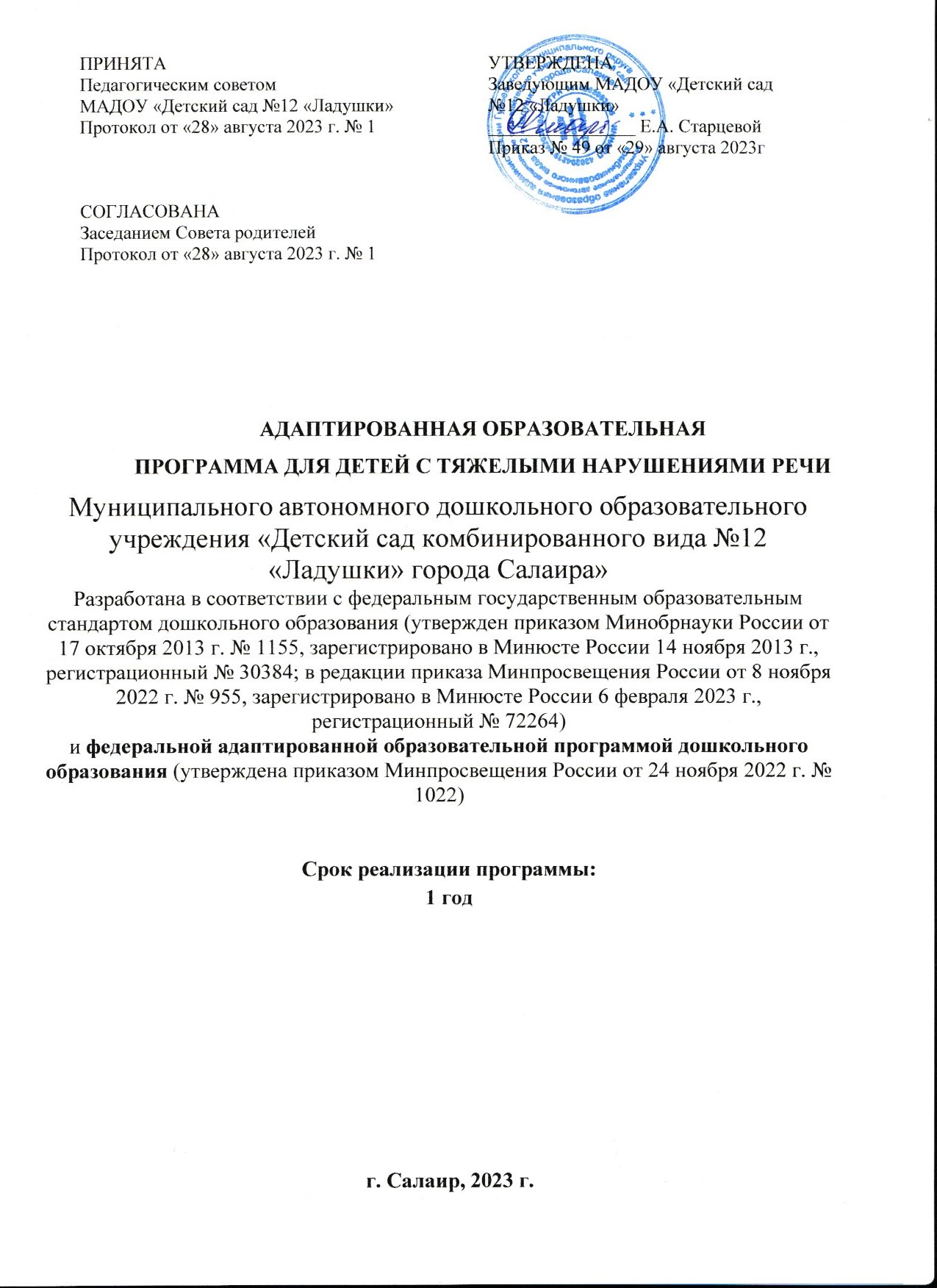 СодержаниеОбщие положенияОпределение и назначение Адаптированной основной общеобразовательной программы дошкольного образования для детей с нарушениями речиАдаптированная основная общеобразовательная программа дошкольного образования (далее АООП ДО) для детей с тяжелыми нарушениями речи – это инновационный программный документ для ДОУ и групп комбинированного вида и компенсирующей направленности. Она предназначена для обучения детей дошкольного возраста с тяжелыми нарушениями речи с учетом особенностей их психофизического и речевого развития, индивидуальных возможностей, обеспечивающая коррекцию нарушений развития и социальную адаптацию.АООП ДО для детей с тяжелыми нарушениями речи самостоятельно разрабатывается и утверждается организацией, осуществляющей образовательную деятельность в соответствии с Федеральным государственным образовательным стандартом дошкольного образования (далее ФГОС ДО).АООП ДО для детей с тяжелыми нарушениями речи определяет содержание образования, ожидаемые результаты и условия ее реализации.Структура Адаптированной основной общеобразовательной программы дошкольного образования для детей с тяжелыми нарушениями речиАООП ДО для детей с тяжелыми нарушениями речи содержит три раздела: целевой, содержательный и организационный.Целевой раздел определяет общее назначение, цели и планируемые результаты реализации АООП ДО для детей с тяжелыми нарушениями речи, т.е. отвечает на вопрос «Для чего учить?» Целевой раздел включает пояснительную записку, планируемые результаты (целевые ориентиры) освоения дошкольниками с тяжелыми нарушениями речи АООП ДО, а так же систему оценки результатов освоения программы.Содержательный раздел определяет общее содержание АООП ДО для детей с тяжелыми нарушениями речи, т.е. отвечает на вопрос «Чему учить?» Содержательный раздел включает в себя описание принципов обучения и воспитания дошкольников с тяжелыми нарушениями речи, содержание образовательной деятельности по пяти образовательным областям, направления коррекционно-логопедической работы с детьми с тяжелыми нарушениями речи, описание вариативных форм, способов, методов и средств реализации АООП ДО, а также пути взаимодействия ДОУ с родителями, воспитывающими детей с тяжелыми нарушениями речи.Организационный раздел отвечает на вопрос «Как учить?» и определяет организацию режима пребывания детей с тяжелыми нарушениями речи в ДОУ, структуру образовательного процесса в группах для детей с тяжелыми нарушениями речи, дает описание материально-технического обеспечения образовательного процесса и предметно-развивающей среды групп для детей с тяжелыми нарушениями речи.I. Целевой раздел1.1. Пояснительная запискаАдаптированная основная общеобразовательная программа дошкольного образования (АООП ДО) для детей с тяжелыми нарушениями речи Муниципального автономного дошкольного образовательного учреждения «Детский сад №12 «Ладушки» города Салаира разработана в соответствии с:- Законом Российской Федерации «Об образовании»;- Федеральным государственным образовательным стандартом дошкольного образования;- Конвенцией ООН о правах ребенка;- Всемирной декларацией об обеспечении выживания, защиты и развития детей;Декларацией прав ребенка;- СП 2.4.3648-20 «Санитарно-эпидемиологические требования к организациям воспитания и обучения, отдыха и оздоровления детей и молодежи», утвержденными постановлением Главного санитарного врача от 28.09.2020 № 28;- Уставом МАДОУ «Детский сад № 12 «Ладушки» города Салаира.- Основной образовательной программой дошкольного образования МАДОУ «Детский сад № 12 «Ладушки» города Салаира- Образовательной программой дошкольного образования для детей с тяжелыми нарушениями речи (общим недоразвитием речи) с 3 до 7 лет Н. В. Нищевой;- а также разработками отечественных ученых в области общей и специальной педагогики и психологии.1.1.1. Цели и задачи реализации АООП ДО для детей с тяжелыми нарушениями речиЦель АООП ДО для детей с тяжелыми нарушениями речи - построение системы работы в группах комбинированной и компенсирующей направленности для детей с тяжелыми нарушениями речи (общим недоразвитием речи) в возрасте с 3 до 7 лет, предусматривающей полную интеграцию действий всех специалистов дошкольной образовательной организации и родителей дошкольников. Комплексность педагогического воздействия направлена на выравнивание речевого и психофизического развития детей и обеспечение их всестороннего гармоничного развития, развития физических, духовно-нравственных, интеллектуальных и художественно-эстетических качеств дошкольников.АООП ДО для детей с тяжелыми нарушениями речи (на основе ОП Н. В. Нищевой) построена на принципе гуманно-личностного отношения к ребенку и позволяет обеспечить развивающее обучение дошкольников, формирование базовых основ культуры личности детей, всестороннее развитие интеллектуально-волевых качеств, дает возможность сформировать у детей все психические процессы.Одной из основных задач АООП ДО для детей с тяжелыми нарушениями речи является овладение детьми самостоятельной, связной, грамматически правильной речью и коммуникативными навыками, фонетической системой русского языка, элементами грамоты, что формирует психологическую готовность к обучению в школе и обеспечивает преемственность со следующей ступенью системы общего образования. АООП ДО для детей с тяжелыми нарушениями речи предусматривает: - - раннее выявление и своевременное предупреждение речевых нарушений;- воспитание артикуляционных навыков звукопроизношения и развитие фонематического слуха и восприятия;- подготовку к обучению грамоте;- формирование навыков учебной деятельности;- развитие связной речи;- развитие коммуникативных навыков, успешности в общении;- осуществление преемственности в работе с родителями воспитанников, сотрудниками МАДОУ и специалистами медицинских учреждений;- развитие познавательных процессов и мелкой моторики;- охрану и укрепление физического и психического здоровья детей, обеспечение эмоционального благополучия каждого ребенка, формирование оптимистического отношения детей к окружающему, что дает возможность ребенку жить и развиваться, обеспечивает позитивное эмоционально-личностное и социально-коммуникативное развитие.Главная идея АООП ДО для детей с тяжелыми нарушениями речи заключается в реализации общеобразовательных задач дошкольного образования с привлечением синхронного выравнивания речевого и психического развития детей с общим недоразвитием речи, то есть одним из основных принципов АООП является принцип природосообразности. Программа учитывает общность развития нормально развивающихся детей и детей с общим недоразвитием речи и основывается на онтогенетическом принципе, учитывая закономерности развития детской речи в норме. Коррекционно-образовательный процесс представлен в АООП ДО для детей с нарушениями речи как целостная структура, а сама АООП ДО является комплексной. Решение конкретных задач коррекционно-развивающей работы, обозначенных в каждом разделе программы, возможно лишь при условии комплексного подхода к воспитанию и образованию, тесной взаимосвязи в работе всех специалистов (учителя-логопеда, воспитателей, музыкальных руководителей, инструкторов по физической культуре, психолога и др.) дошкольной организации, а также при участии родителей в реализации программных требований. Все коррекционно-развивающие индивидуальные, подгрупповые, групповые, интегрированные занятия в соответствии с АООП ДО для детей с тяжелыми нарушениями речи носят игровой характер, насыщены разнообразными играми и развивающими игровыми упражнениями и ни в коей мере не дублируют школьных форм обучения.Работой по образовательной области «Речевое развитие» руководит учительлогопед, а другие специалисты подключаются к работе и планируют образовательную деятельность в соответствии с рекомендациями учителялогопеда.В работе по образовательной области «Познавательное развитие» участвуют воспитатели, учитель-логопед (педагог-психолог при наличии в ДОУ). Воспитатели или педагог-психолог руководят работой по сенсорному развитию, развитию высших психических функций, становлению сознания, развитию воображения и творческой активности, совершенствованию эмоциональноволевой сферы; работают над развитием любознательности и познавательной мотивации, формированием познавательных действий, первичных представлений о себе, других людях, объектах окружающего мира, о свойствах и отношениях объектов окружающего мира, о планете Земля как общем доме людей, об особенностях ее природы, многообразии стран и народов мира. Учитель-логопед подключается к этой деятельности и помогает воспитателям выбрать адекватные методы и приемы работы с учетом индивидуальных особенностей и возможностей каждого ребенка с нарушениями речи и этапа коррекционной работы.Основными специалистами в области «Социально-коммуникативное развитие» выступают воспитатели и учитель-логопед при условии, что остальные специалисты и родители дошкольников подключаются к их работе. Решение задач этой области осуществляется в ходе режимных моментов, коррекционных играх-занятиях, в игровой деятельности детей, во взаимодействии с родителями.В образовательной области «Художественно-эстетическое развитие» принимают участие воспитатели, музыкальный руководитель и учитель-логопед.Работу в образовательных области «Физическое развитие» осуществляют воспитатели при обязательном подключении всех остальных педагогов и родителей дошкольников.Таким образом, целостность Программы обеспечивается установлением связей между образовательными областями, интеграцией усилий специалистов и родителей дошкольников.В группе для детей с тяжелыми нарушениями речи МАДОУ «Детский сад № 12 «Ладушки» города Салаира коррекционное направление работы является приоритетным, так как целью его является выравнивание речевого и психофизического развития детей. Все педагоги следят за речью детей и закрепляют речевые навыки, сформированные учителем-логопедом. Кроме того, все специалисты и родители дошкольников под руководством учителя-логопеда занимаются коррекционно-развивающей работой, участвуют в исправлении речевого нарушения и связанных с ним процессов. АООП ДО МАДОУ «Детский сад № 12 «Ладушки» города Салаира ориентирована на детей 3-7 лет с тяжелыми нарушениями речи (ОНР) и составлена на 4 учебных года (младшая, средняя, старшая и подготовительная к школе группы).АООП ДО для детей с тяжелыми нарушениями речи может корректироваться в связи с изменениями:- нормативно-правовой базы ДОУ;- образовательного запроса родителей;- выходом новых изданий основных адаптированных образовательных программ;- возрастного состава детей;- диагнозов поступающего контингента детей.МАДОУ создает условия для реализации гарантированного гражданам Российской Федерации права на получение общедоступного и бесплатного дошкольного образования. Ответственность за реализацию АООП ДО для детей с тяжелыми нарушениями речи возлагается на администрацию МАДОУ «Детский сад № 12 «Ладушки» города Салаира, ППк ДОУ.Решение задач, поставленных в АООП ДО для детей с тяжелыми нарушениями речи, позволит сформировать у дошкольников с ОНР психологическую готовность к обучению в общеобразовательной школе, реализующей образовательную программу или адаптированную образовательную программу для детей с тяжелыми нарушениями речи; а также достичь основных целей дошкольного образования, которые сформулированы в Концепции дошкольного воспитания.1.1.2. Принципы и подходы к формированию АООП ДО для детей с тяжелыми нарушениями речиТеоретической основой АООП ДО для детей с тяжелыми нарушениями речи являются:- концепция о соотношении первичных и вторичных нарушений (Л. С. Выготский);- учение об общих и специфических закономерностях развития аномальных детей (Л. С. Выготский, Н. Н. Малофеев);- концепция о соотношении мышления и речи (Л. С. Выготский, А. А. Леонтьев, А. Р. Лурия, Ж. Пиаже и др.);- концепция о целостности языка как системы и роли речи в психическом развитии ребенка (В. М. Солнцев);- концепция о соотношении элементарных и высших психических функций в процессе развития ребенка (Л. С. Выготский, А. Р. Лурия);- современные представления о структуре речевого дефекта (Р. И. Лалаева, Е. М. Мастюкова, Е. Ф. Соботович, Т.Б. Филичева, Г. В. Чиркина и др.).Исходя из Федерального государственного образовательного стандарта дошкольного образования в АООП ДО для детей с тяжелыми нарушениями речи учитываются:1) индивидуальные потребности ребенка с тяжелыми нарушениями речи, связанные с его жизненной ситуацией и состоянием здоровья, определяющие особые условия получения им образования (далее — особые образовательные потребности);2) возрастная адекватность дошкольного образования (соответствие условий, требований, методов возрасту и особенностям развития);3) построение образовательной деятельности на основе индивидуальных особенностей каждого ребенка, когда сам ребенок становится субъектом образования;4) возможности освоения ребенком с нарушением речи АООП ДО на разных этапах ее реализации;5) специальные условия для полученияобразования детьми с тяжелыми нарушениями речи, в том числе использование специальных методов, методических пособий и дидактических материалов, проведение групповых и индивидуальных коррекционных занятий и осуществления квалифицированной коррекции нарушений их развития.Коррекционно-развивающая психолого-педагогическая работа должна быть направлена на:1) преодоление нарушений развития различных категорий детей с тяжелыми нарушениями речи, оказание им квалифицированной помощи в освоении АООП ДО;2) разностороннее развитие детей с тяжелыми нарушениями речи с учетом их возрастных и индивидуальных особенностей и особых образовательных потребностей, социальной адаптации.АООП ДО для детей с тяжелыми нарушениями речи строится на основе принципов дошкольного образования, изложенных в ФГОС ДО:- принцип индивидуализации, учета возможностей, особенностей развития и потребностей каждого ребенка;- принцип признания каждого ребенка полноправным участником образовательного процесса;- принцип поддержки детской инициативы и формирования познавательных интересов каждого ребенка;- принцип интеграции усилий специалистов;- принцип конкретности и доступности учебного материала, соответствия требований, методов, приемов и условия образования индивидуальным и возрастным особенностям детей;- принцип систематичности и взаимосвязи учебного материала;- принцип постепенности подачи учебного материала;- принцип концентрического наращивания информации в каждой из последующих возрастных групп во всех пяти образовательных областях.1.1.3. Характеристики, значимые для разработки и реализации АООП ДО для детей с тяжелыми нарушениями речиАООП ДО МАДОУ «Детский сад № 12 «Ладушки» города Салаира разработана для воспитания и обучения дошкольников с такими нарушениями речи как общее недоразвитие речи (всех уровней). Дошкольники с тяжелыми нарушениями речи (общим недоразвитием речи) — это дети с поражением центральной нервной системы, у которых стойкое речевое расстройство сочетается с различными особенностями психической деятельности.Общее недоразвитие речи рассматривается как системное нарушение речевой деятельности, сложные речевые расстройства, при которых у детей нарушено формирование всех компонентов речевой системы, касающихся и звуковой, и смысловой сторон, при нормальном слухе и сохранном интеллекте (Левина Р. Е., Филичева Т. Б., Чиркина Г. В.).Речевая недостаточность при общем недоразвитии речи у дошкольников может варьироваться от полного отсутствия речи до развернутой речи с выраженными проявлениями лексико-грамматического и фонетико-фонематического недоразвития (Левина Р. Е.).В настоящее время выделяют четыре уровня речевого развития, отражающие состояние всех компонентов языковой системы у детей с общим недоразвитием речи (Филичева Т. Б.).При первом уровне речевого развития речевые средства ребенка ограничены, активный словарь практически не сформирован и состоит из звукоподражаний, звукокомплексов, лепетных слов. Высказывания сопровождаются жестами и мимикой. Характерна многозначность употребляемых слов, когда одни и те же лепетные слова используются для обозначения разных предметов, явлений, действий. Возможна замена названий предметов названиями действий и наоборот. В активной речи преобладают корневые слова, лишенные флексий. Пассивный словарь шире активного, но тоже крайне ограничен. Практически отсутствует понимание категории числа существительных и глаголов, времени, рода, падежа. Произношение звуков носит диффузный характер. Фонематическое развитие находится в зачаточном состоянии. Ограничена способность восприятия и воспроизведения слоговой структуры слова.При переходе ковторому уровню речевого развития речевая активность ребенка возрастает. Активный словарный запас расширяется за счет обиходной предметной и глагольной лексики. Возможно использование местоимений, союзов и иногда простых предлогов. В самостоятельных высказываниях ребенка уже есть простые нераспространенные предложения. При этом отмечаются грубые ошибки в употреблении грамматических конструкций, отсутствует согласование прилагательных с существительными, отмечается смешение падежных форм и т. д. Понимание обращенной речи значительно развивается, хотя пассивный словарный запас ограничен, не сформирован предметный и глагольный словарь, связанный с трудовыми действиями взрослых, растительным и животным миром. Отмечается незнание не только оттенков цветов, но и основных цветов. Типичны грубые нарушения слоговой структуры и звуконаполняемости слов. У детей выявляется недостаточность фонетической стороны речи (большое количество несформированных звуков).Третий уровень речевого развития характеризуется наличием развернутой фразовой речи с элементами лексико-грамматического и фонетико-фонематического недоразвития. Отмечаются попытки употребления даже предложений сложных конструкций. Лексика ребенка включает все части речи. При этом может наблюдаться неточное употребление лексических значений слов. Появляются первые навыки словообразования. Ребенок образует существительные и прилагательные с уменьшительными суффиксами, глаголы движения с приставками. Отмечаются трудности при образовании прилагательных от существительных. По-прежнему отмечаются множественные аграмматизмы. Ребенок может неправильно употреблять предлоги, допускает ошибки в согласовании прилагательных и числительных с существительными. Характерно недифференцированное произношение звуков, причем замены могут быть нестойкими. Недостатки произношения могут выражаться в искажении, замене или смешении звуков. Более устойчивым становится произношение слов сложной слоговой структуры. Ребенок может повторять трех- и четырехсложные слова вслед за взрослым, но искажает их в речевом потоке. Понимание речи приближается к норме, хотя отмечается недостаточное понимание значений слов, выраженных приставками и суффиксами.Четвертый уровень речевого развития (Филичева Т. Б.) характеризуется незначительными нарушениями компонентов языковой системы ребенка. Отмечается недостаточная дифференциация звуков: [т-т’-с-с’-ц], [р-р’-л-л’-j] и др. Характерны своеобразные нарушения слоговой структуры слов, проявляющиеся в неспособности ребенка удерживать в памяти фонематический образ слова при понимании его значения. Следствием этого является искажение звуконаполняемости слов в различных вариантах. Недостаточная внятность речи и нечеткая дикция оставляют впечатление «смазанности». Все это показатели не закончившегося процесса фонемообразования. Остаются стойкими ошибки при употреблении суффиксов (единичности, эмоционально-оттеночных, уменьшительно-ласкательных, увеличительных). Отмечаются трудности в образовании сложных слов. Кроме того, ребенок испытывает затруднения при планировании высказывания и отборе соответствующих языковых средств, что обусловливает своеобразие его связной речи. Особую трудность для этой категории детей представляют сложные предложения с разными придаточными.Дети с общим недоразвитием речи имеют по сравнению с возрастной нормой особенности развития сенсомоторных, высших психических функций, психической активности.АООП ДО для детей с тяжелыми нарушениями речи строится на основе общих закономерностей развития детей дошкольного возраста с учетом сензитивных периодов в развитии психических процессов. Дети одной возрастной категории, посещающие логопедические группы ДОУ, могут иметь качественно неоднородные уровни речевого развития. Поэтому при выборе индивидуального образовательного маршрута, определяемого требованиями АООП ДО, учитывается не только возраст ребенка, но и уровень его речевого развития, а также индивидуально-типологические особенности развития ребенка.Таким образом, АООП ДО для детей с тяжелыми нарушениями речи, разработанная в соответствии с ФГОС ДО, направлена на:- охрану и укрепление здоровья воспитанников, их всестороннее (физическое, социально-коммуникативное, познавательное, речевое и художественно-эстетическое) развитие, коррекцию нарушений речевого развития;- обеспечение равных возможностей для полноценного развития каждого ребенка в период дошкольного детства независимо от тяжести речевого нарушения;- раскрытие потенциальных возможностей каждого ребенка через осуществление индивидуального и дифференцированного подхода в организации всех форм образовательной деятельности и формирование уровня готовности к школе;- использование адекватной возрастным, типологическим и индивидуальным возможностям детей с нарушениями речи модели образовательного процесса, основанной на реализации деятельностного и онтогенетического принципов, принципа единства диагностики, коррекции и развития;- реализацию преемственности содержания общеобразовательных программ дошкольного и начального общего образования;- обеспечение психолого-педагогической поддержки семьи и повышение компетентности родителей (законных представителей) в вопросах развития и образования, охраны и укрепление здоровья детей.Целостное содержание АООП ДО для детей с тяжелыми нарушениями речи обеспечивает целенаправленную и последовательную работу по всем направлениями развития детей с тяжелыми нарушениями речи в ДОУ.1.2. Целевые ориентиры освоения АООП ДО для детей с тяжелыми нарушениями речи. Старший дошкольный возраст 6-7 летРезультаты освоения АООП ДО для детей с тяжелыми нарушениями речи представлены в виде целевых ориентиров. В соответствие с ФГОС ДО целевые ориентиры дошкольного образования определяются независимо от характера программы, форм ее реализации, особенностей развития детей. Целевые ориентиры не подлежат непосредственной оценке в виде педагогической и/или психологической диагностики и не могут сравниваться с реальными достижениями детей. Целевые ориентиры, представленные в ФГОС ДО, являются общими для всего образовательного пространства Российской Федерации.К целевым ориентирам дошкольного образования (на этапе завершения дошкольного образования) в соответствии с программой ДОУ относятся следующие социально-нормативные характеристики возможных достижений ребенка:- Ребенок хорошо владеет устной речью, может выражать свои мысли и желания, проявляет инициативу в общении, умеет задавать вопросы, делать умозаключения, знает и умеет пересказывать сказки, рассказывать стихи, составлять рассказы по серии сюжетных картинок или по сюжетной картинке; у него сформированы элементарные навыки звуко-слогового анализа, что обеспечивает формирование предпосылок грамотности, у него сформирован грамматический строй речи, он владеет разными способами словообразования.- Ребенок любознателен, склонен наблюдать, экспериментировать; он обладает начальными знаниями о себе, о природном и социальном мире, умеет обследовать предметы разными способами, подбирать группу предметов по заданному признаку, знает и различает основные и оттеночные цвета, плоские и объемные геометрические формы; у ребенка сформированы представления о профессиях, трудовых действиях; ребенок знаком с составом числа из единиц в пределах десяти, владеет навыками количественного и порядкового счета; у ребенка сформированы навыки ориентировки в пространстве, на плоскости, по простейшей схеме, плану; у ребенка есть представления о смене времен года и их очередности, смене частей суток и их очередности, очередности дней недели; у ребенка сформировано интеллектуальное мышление.- Ребенок способен к принятию собственных решений с опорой на знания и умения в различных видах деятельности, ребенок умеет организовывать игровое взаимодействие, осваивать игровые способы действий, создавать проблемно-игровые ситуации, овладевать условностью игровых действий, заменять предметные действия действиями с предметами-заместителями, а затем и словом, отражать в игре окружающую действительность.- Ребенок инициативен, самостоятелен в различных видах деятельности, способен выбрать себе занятия и партнеров по совместной деятельности, у ребенка развиты коммуникативные навыки, эмоциональная отзывчивость на чувства окружающих людей, подражательность, творческое воображение.- Ребенок активен, успешно взаимодействует со сверстниками и взрослыми; у ребенка сформировалось положительное отношение к самому себе, окружающим, к различным видам деятельности.- Ребенок способен адекватно проявлять свои чувства, умеет радоваться успехам и сопереживать неудачам других, способен договариваться, старается разрешать конфликты.- Ребенок обладает чувством собственного достоинства, верой в себя.- Ребенок обладает развитым воображением, которое реализует в разных видах деятельности.- Ребенок умеет подчиняться правилам и социальным нормам, способен к волевым усилиям, знаком с принятыми нормами и правилами поведения и готов соответствовать им.- У ребенка развиты крупная и мелкая моторика, он подвижен и вынослив, владеет основными движениями, может контролировать свои движения, умеет управлять ими.Целевые ориентиры выступают основаниями преемственности дошкольного и начального общего образования.Кроме того, опираясь на «Образовательную программу дошкольного образования для детей с тяжелыми нарушениями речи (общим недоразвитием речи) с 3 до 7 лет»; Издание третье, переработанное и дополненное в соответствии с ФГОС ДО. / Н. В. Нищева, можно выделить промежуточные планируемые результаты для разных возрастов:1.2.1. Планируемые промежуточные результаты освоения АООП ДО для детей с тяжелыми нарушениями речиМладший дошкольный возраст (с 3 до 4 лет, младшая группа)Речевое развитиеРебенок:- проявляет речевую активность;- вступает в контакт со сверстниками и взрослыми;- понимает названия действий, предметов, признаков;- может показать по просьбе взрослого части тела и лица куклы, части и детали машинки, стула;- понимает двухступенчатую инструкцию;- называет предметы, объекты, изображенные на картинке, и действия, ими совершаемые;- принимает участие в диалоге;- рассказывает простые потешки;- общается с помощью предложений, состоящих из двух-трех слов;- правильно произносит простые согласные звуки;- не нарушает звукослоговую структуру двухсложных слов;- не допускает ошибок при употреблении существительных в именительном падеже единственного и множественного числа, существительных в винительном падеже единственного числа без предлога, при согласовании прилагательных с существительными единственного числа мужского и женского рода, при употреблении существительных с уменьшительноласкательными суффиксами.Познавательное развитиеРебенок:- ориентируется в величине, форме и цвете предметов, не допуская при выполнении заданий ошибок;- может назвать три-четыре основных цвета и три-четыре формы, не допускает ошибок, подбирая геометрические формы по образцу;- без помощи взрослого собирает пирамидку в порядке убывания размеров колец;- может соорудить элементарные постройки из четырех-пяти крупных кубиков по образцу и описанию без помощи взрослого;- может без помощи взрослого сложить простые предметные картинки из двух-трех частей;- способен соотнести предмет, изображенный на картинке, с описанным взрослым действием, этим предметом совершаемым;- владеет на уровне импрессивной речи обобщающими понятиями (игрушки, одежда, обувь, посуда), не совершая при их дифференциации ошибок;- имеет первичные представления о смене времен года и сезонных изменениях в природе;- знает названий нескольких профессий и действий, совершаемых представителями этих профессий;- имеет первичные представления о праздниках, принимает посильное участие в их подготовке.Социально-коммуникативное развитиеРебенок:- принимает активное участие в коллективных играх;- понимает и принимает условную игровую ситуацию;- знает нормы и правила поведения соответственно возрасту;- умеет адекватно реагировать на запрет;- с радостью принимает похвалу;- проявляет симпатию к окружающим;- испытывает потребность в самостоятельности;- осознает свою гендерную принадлежность;- владеет навыками самообслуживания в соответствии с возрастом;- у ребенка есть представления об опасности, он держится за перила, спускаясь с лестницы, не пытается бежать по лестнице; не вырывает у взрослого руку, переходя улицу.Художественно-эстетическое развитиеРебенок:- любит слушать чтение художественных текстов, может сосредоточиться на этой деятельности на 10—15 минут, не отвлекается при этом;- договаривает за взрослым слова и словосочетания при чтении стихов, потешек, сказок;- пытается сам пересказывать знакомые сказки вслед за взрослым;- может показать на иллюстрации героев только что прочитанного литературного произведения, любит рассматривать иллюстрации в детских книжках, не отвлекаясь при этом;- умеет правильно держать карандаш, кисточку, фломастер;- может самостоятельно проводить линии, рисовать кружки, создавать простейшие изображения по образцу, знает используемые в изобразительной деятельности предметы и материалы;- владеет приемами лепки из пластилина;- проявляет интерес к музыкальным произведениям, любит слушать музыкальные произведения, подпевает взрослому, поющему детские песенки;- различает звучание звучащих игрушек и музыкальных инструментов;- при совершении музыкально-ритмических движений под музыку не проявляются раскоординированность, моторная неловкость.Физическое развитиеРебенок:- может совершать прыжки на месте на двух ногах и прыжки в длину с места, прыжки с продвижением, в играх;- умеет перепрыгивать через шнур, канат, доску шириной ;- может влезть на две-три перекладины гимнастической стенки с помощью взрослого;- может ходить и бегать на носках, с высоким подниманием колена, в колонне по одному, по кругу, с перешагиванием через предметы;- умеет ходить по доске, гимнастической скамейке шириной ;- может бросать предметы в горизонтальную цель, расположенную на расстоянии , сначала одной, потом другой рукой;- умеет бросать мяч от груди обеими руками;- может повторить вслед за взрослым простые движения, не проявляя при этом раскоординированности и моторной неловкости;- умеет выполнять упражнения для рук и плечевого пояса, для туловища, для ног с предметами и без предметов;- принимает активное участие в организованной взрослым двигательной деятельности;- проявляет активность во время бодрствования, адекватен, доброжелателен, в хорошем настроении;- умеет самостоятельно мыть и вытирать руки, пользоваться салфеткой и носовым платком, делает это ловко и аккуратно.Средний дошкольный возраст (с 4 до 5 лет, средняя группа)Речевое развитиеРебенок:- контактен;- эмоциональные реакции адекватны;- в общении проявляется эмоциональная стабильность;- понимание обращенной речи приближается к норме;- в активном словаре представлены существительные, глаголы, прилагательные, некоторые простые предлоги, сочинительные союзы;- ребенок понимает различные формы словоизменения;- может пересказать текст из трех-четырех простых предложений с опорой на картинку и небольшой помощью взрослого, пытается использовать сложносочиненные предложения;- может составить описательный рассказ по вопросам;- повторяет вслед за взрослым простые четверостишия;- различает нарушенные и ненарушенные в произношении звуки, владеет простыми формами фонематического анализа;- речь ребенка интонирована.Познавательное развитиеРебенок:- знает, различает, соотносит основные цвета, геометрические формы и фигуры;- хорошо ориентируется в пространстве и схеме собственного тела;- складывает картинку из трех-четырех частей, фигуру из четырех-пяти элементов по образцу и словесной инструкции;- может сравнить ряд предметов по величине и расположить их в порядке возрастания или убывания;- может соорудить элементарные постройки из деталей строительного конструктора по образцу и описанию;- может сложить простые предметные картинки из четырех частей;- владеет навыками счета в пределах трех; обобщающими понятиями (овощи, фрукты, животные, игрушки, одежда, мебель, посуда, обувь);- классифицирует предметы и объекты по определенным признакам;- может установить связь между явлениями природы и знает правила поведения в природной среде.Социально-коммуникативное развитиеРебенок:- принимает активное участие в коллективных играх;- проявляет потребность в общении со сверстниками;- знает элементарные нормы и правила поведения, регулирует свое поведение на основе усвоенных норм и правил;- проявляет волевые усилия в сложных ситуациях;- проявляет симпатию к окружающим;- испытывает потребность в самостоятельности;- осознает свою гендерную принадлежность;- владеет навыками самообслуживания;- выполняет просьбы взрослого;- аккуратно убирает свои игрушки, одежду, обувь.Художественно-эстетическое развитиеРебенок:- любит слушать чтение художественных текстов и умеет эмоционально реагировать на них, может сосредоточиться на слушании литературных произведений на 15—20 минут;- умеет импровизировать на основе литературных произведений;- запоминает и рассказывает небольшие стихи, потешки, сказки;- умеет правильно держать карандаш и кисточку;- может создавать в рисовании образы знакомых предметов и многофигурные композиции;- владеет приемами лепки из пластилина;- может создавать изображения из готовых форм в аппликации;- имеет представления о произведениях народного прикладного искусства;- проявляет интерес к музыкальным произведениям, любит слушать музыкальные произведения;- умеет петь несложные песенки, красиво двигаться под музыку;- при дифференциации контрастного звучания нескольких игрушек не допускает ошибок;- не ошибается при определении направления звука и воспроизведении ритма.Физическое развитиеРебенок:- может совершать прыжки на месте на двух ногах и прыжки в длину с места на ;- может лазать по гимнастической стенке вверх и вниз приставным и чередующимся шагом;- может ходить по доске и гимнастической скамейке, удерживая равновесие;- ходит и бегает с преодолением препятствий;- может бросать мяч от груди, из-за головы и ловить его;- активно участвует в организованной взрослым двигательной деятельности;- выполняет перестроения, делает упражнения с музыкальным и речевым сопровождением;- проявляет активность во время бодрствования;- ребенок умеет аккуратно мыть и вытирать руки, пользоваться салфеткой, носовым платком, причесываться;- у ребенка сформированы представления об опасности.Старший дошкольный возраст (с 5 до 6 лет, старшая группа)Речевое развитиеРебенок:- контактен, часто становится инициатором общения со сверстниками и взрослыми;- эмоциональные реакции адекватны и устойчивы, ребенок эмоционально стабилен;- пассивный словарь ребенка соответствует возрастной норме;- может показать по просьбе взрослого несколько предметов или объектов, относящихся к одному понятию; показать на предложенных картинках названные взрослым действия; показать по картинкам предметы определенной геометрической формы, обладающие определенными свойствами;- понимает различные формы словоизменения; понимает предложнопадежные конструкции с простыми предлогами, уменьшительно-ласкательные суффиксы существительных, дифференцирует формы единственного и множественного числа глаголов, глаголы с приставками;- понимает смысл отдельных предложений;- хорошо понимает связную речь;- без ошибок дифференцирует как оппозиционные звуки, не смешиваемые в произношении, так и смешиваемые в произношении;- уровень развития экспрессивного словаря соответствует возрасту;- безошибочно называет по картинкам предложенные предметы, части тела и предметов;- обобщает предметы и объекты, изображенные на картинке;- не допускает ошибок при назывании действий, изображенных на картинках;- называет основные и оттеночные цвета, называет форму указанных предметов;- уровень развития грамматического строя речи практически соответствует возрастной норме;- правильно употребляет имена существительные в именительном падеже единственного и множественного числа, имена существительные в косвенных падежах; имена существительные множественного числа в родительном падеже;- согласовывает прилагательные с существительными единственного числа;- без ошибок употребляет предложно-падежные конструкции;согласовывает числительные «2» и «5» с существительными; образовывает существительные с уменьшительно-ласкательными суффиксами;- уровень развития связной речи практически соответствует возрастной норме;- без помощи взрослого пересказывает небольшой текст с опорой на картинки, по предложенному или коллективно составленному плану;- составляет описательный рассказ по данному или коллективно составленному плану;- составляет рассказ по картине по данному или коллективно составленному плану;- знает и умеет выразительно рассказывать стихи;- не нарушает звуконаполняемость и слоговую структуру слов;- объем дыхания достаточный, продолжительность выдоха нормальная, сила голоса и модуляция в норме.- темп и ритм речи, паузация нормальные;- употребляет основные виды интонации;- без ошибок повторяет слоги с оппозиционными звуками, выделяет начальный ударный гласный из слов, у него сформированы навыки фонематического анализа и синтеза, слогового анализа слов, анализа простых предложений.Познавательное развитиеРебенок:- различает и соотносит основные и оттеночные цвета,- различает предложенные геометрические формы;- хорошо ориентируется в пространстве в схеме собственного тела, показывает по просьбе взрослого предметы, которые находятся вверху, внизу, впереди, сзади, слева, справа;- показывает правый глаз, левый глаз, правое ухо, левое ухо;- без труда складывает картинку из 4—6 частей со всеми видами разреза;- складывает из палочек предложенные изображения;- знает названия плоских и объемных геометрических форм (круг, квадрат, треугольник, овал, прямоугольник, куб, шар, цилиндр, кирпичик, конус), различает их и использует в деятельности;- знает и различает основные и оттеночные цвета: красный, оранжевый, желтый, зеленый, голубой, синий, фиолетовый, коричневый, серый, белый, черный;- различает параметры величины и владеет навыками сравнения предметов по величине;- умеет проводить анализ объектов, называя целое, а потом вычленяя его части, детали;- умеет соединять детали для создания постройки, владеет разными способами конструирования;- хорошо ориентируется в пространстве и определяет положение предметов относительно себя;- владеет навыками счета в пределах пяти;- у ребенка сформированы обобщающие понятия: деревья, овощи, фрукты, цветы, животные, птицы, рыбы, насекомые, транспорт, игрушки, одежда, обувь, посуда, мебель;- умеет обобщать предметы по определенным признакам и классифицировать их;- умеет устанавливать некоторые причинно-следственные связи между явлениями природы;- знает и соблюдает некоторые правила поведения в природе, знает, что нельзя разорять муравейники, доставать птенцов из гнезд, ломать ветки деревьев и т. п.Социально-коммуникативное развитиеРебенок:- принимает активное участие в коллективных играх, изменяет ролевое поведение в игре, проявляет инициативность в игровой деятельности, организует игры на бытовые и сказочные сюжеты;- принимает участие в других видах совместной деятельности;- умеет регулировать свое поведение на основе усвоенных норм и правил;- положительно оценивает себя и свои возможности;- владеет коммуникативными навыками, умеет здороваться, прощаться, благодарить, спрашивать разрешения, поздравлять с праздником, умет выразить свои чувства словами;- знает свои имя и фамилию, имена и отчества родителей и других членов семьи, имена и отчества педагогов;- знает, в какой стране и в каком населенном пункте он живет;- с охотой выполняет поручения взрослых, помогает готовить материалы и оборудование для совместной деятельности, а потом помогает убирать их;- убирает игровое оборудование, закончив игры;- с удовольствием принимает участие в продуктивной трудовой деятельности;- имеет представления о труде взрослых, названиях профессий, трудовых действиях представителей этих профессий, понимает значимость труда взрослых.Художественно-эстетическое развитиеРебенок:- знаком с произведениями различной тематики, эмоционально реагирует на прочитанное, высказывает свое отношение к нему, может оценить поступки героев, пересказывает произведения по данному плану, участвует в их драматизации, читает стихи;- в рисовании может создавать образы знакомых предметов, передавая их характерные признаки;- может создавать многофигурные композиции на бытовые и сказочные сюжеты;- использует цвет для передачи эмоционального состояния;- в лепке создает образы знакомых предметов или персонажей;- в аппликации создает композиции из вырезанных форм;- знаком с произведениями народного прикладного искусства, узнает их, эмоционально на них реагирует;- умеет в движении передавать характер музыки, выразительно танцует, поет, участвует в музыкальных играх, может определить жанр музыкального произведения;- без ошибок дифференцирует звучание нескольких игрушек, музыкальных инструментов, определяет направление звука, воспроизводит предложенные педагогом ритмы.Физическое развитие- Общая и ручная моторика ребенка развита в соответствии с возрастной нормой,- все движения выполняются в полном объеме, нормальном темпе;- координация движений не нарушена;- ребенок ходит прямо, свободно, не опуская голову, может пробежать в медленном темпе ;- может прыгнуть в длину с места на , отталкиваясь двумя ногами;- умеет бросать мяч от груди, из-за головы и ловить его двумя руками;- может ходить по гимнастической скамейке, удерживая равновесие;- может лазать по гимнастической стенке верх и вниз;- охотно выполняет гигиенические процедуры, знает, что нужно ежедневно гулять, делать зарядку;- у ребенка сформированы навыки безопасного поведения дома, в детском саду, на улице, в транспорте;- в мимической мускулатуре движения выполняются в полном объеме и точно, синкинезии отсутствуют;- артикуляционная моторика в норме, движения выполняются в полном объеме и точно;- переключаемость в норме;- синкинезии и тремор отсутствуют;- саливация в норме.1.3. Система оценки результатов освоения АООП ДО для детей с тяжелыми нарушениями речиОценка индивидуального развития детей может проводиться педагогом в ходе внутреннего мониторинга становления основных (ключевых) характеристик развития личности ребенка. Результаты этого мониторинга могут быть использованы только для оптимизации образовательной работы с группой дошкольников и для решения задач индивидуализации образования через построение образовательной траектории для детей, испытывающих трудности в образовательном процессе или имеющих особые образовательные потребности. Педагогическая диагностика проводится в ходе наблюдений за активностью детей в спонтанной и специально организованной деятельности. Инструментарий для педагогической диагностики — карты наблюдений детского развития, позволяющие фиксировать индивидуальную динамику и перспективы развития каждого ребенка в ходе:- коммуникации со сверстниками и взрослыми (как меняются способы установления и поддержания контакта, принятия совместных решений, разрешения конфликтов, лидерства и пр.);- игровой деятельности;- познавательной деятельности (как идет развитие детских способностей, познавательной активности);- проектной деятельности (как идет развитие детской инициативности, ответственности и автономии, как развивается умение планировать и организовывать свою деятельность);- художественной деятельности;- физического развития.В ходе образовательной деятельности педагоги создают диагностические ситуации, чтобы оценить индивидуальную динамику детей и скорректировать свои действия.Общая картина по группе позволит выделить детей, которые нуждаются в особом внимании педагога и в отношении которых необходимо скорректировать, изменить способы взаимодействия.Данные мониторинга должны отражать динамику становления основных (ключевых) характеристик, которые развиваются у детей на протяжении всего образовательного процесса. Прослеживая динамику развития основных (ключевых) характеристик, выявляя, имеет ли она неизменяющийся, прогрессивный или регрессивный характер, можно дать общую психологопедагогическую оценку успешности воспитательных и образовательных воздействий взрослых на разных ступенях образовательного процесса, а также выделить направления развития, в которых ребенок нуждается в помощи.II. Содержательный раздел2.1. Принципы воспитания и обучения детей с тяжелыми нарушениями речи.Содержание программы направлено на реализацию следующих принципов воспитания и обучения детей с тяжелыми нарушениями речи:1.Структурно-системный принцип, согласно которому речь рассматривается как системное образование взаимосвязанных элементов, объединенных в единое целое. Эффективность коррекционного процесса зависит от оптимально-рационального воздействия одновременно на всю систему, а не последовательно-изолированно на каждый ее элемент. Принцип системного изучения всех психических характеристик конкретного индивидуума лежит в основе концепции Л. С. Выготского о структуре дефекта. Именно эта концепция позволяет системно проанализировать то или иное нарушение и организовать коррекционнопедагогическую работу с учетом структуры речевого дефекта. Наиболее полно этот принцип раскрывается в рамках деятельностной психологии, согласно которой человек всесторонне проявляет себя в процессе деятельности: предметно-манипулятивной, игровой, учебной или трудовой.2. Принцип комплексности предполагает комплексное воздействие различных технологий (медицинских, психологических, педагогических) на один объект, обеспечивая согласованную деятельность всех специалистов.3. Принцип дифференциации раскрывается в дифференцированном обучении детей в соответствии с их возможностями и проблемами, уровнем речевого развития и механизмом системной речевой недостаточности. С учетом данного принципа происходит объединение детей в малые группы и их обучение.4.Принцип концентризма предполагает распределение учебного материала по относительно замкнутым циклам — концентрам. Речевой материал располагается в пределах одной лексической темы независимо от вида деятельности. После усвоения материала первого концентра воспитанники должны уметь общаться в пределах этой темы. Каждый последующий концентр предусматривает закрепление изученного материала и овладение новыми знаниями. Отбор языкового материала в рамках концентра осуществляется в соответствии с разными видами речевой деятельности. В пределах концентров выделяются микроконцентры, имеющие конкретную цель. Характерные признаки микроконцентров — ограниченность пределами одного вида упражнений, простая структура операций, небольшое количество, относительная непродолжительность, получение результатов сразу же после окончания работы. Цикличность в учебном процессе чрезвычайно важна для закрепления освоенного материала. Это имеет особенно большое значение для детей со сниженной мнемической деятельностью и недостаточным контролем поведения.Соблюдение данного принципа обусловливает:1) высокую мотивированность речевого общения;2) доступность материала, который располагается в соответствии с общедидактическим требованием «от легкого к трудному», от уже усвоенного к новому.Реализуя принцип концентризма, логопед и другие специалисты в течение одной недели ежедневно организуют изучение определенной лексической темы. Монотемная работа над лексикой способствует успешному накоплению речевых средств и активному использованию их детьми в коммуникативных целях.5.Принцип последовательности реализуется в логическом построении процесса обучения от простого к сложному, от известного к неизвестному. В коррекционной работе с детьми (независимо от возраста) выделяются два последовательных этапа (подготовительный и основной), которые согласуются с содержанием педагогического воздействия по всем разделам программы. На подготовительном этапе формируются общефункциональные механизмы речевой и других видов деятельности (слуховое, зрительное восприятие, внимание и пр.). На основном этапе предусматривается формирование специфических механизмов речевой деятельности в соответствии образовательными задачами по другим направлениям коррекционно-развивающего процесса (произношение, лексика, грамматический строй и пр.).6. Принцип коммуникативности. Согласно этому принципу обучение организуется в естественных для общения условиях или максимально приближенных к ним. Реализация принципа коммуникативности заключается в уподоблении процесса обучения процессу реальной коммуникации. Этот принцип предполагает использование на занятиях ситуаций реального общения, организацию активной творческой деятельности, применение коллективных форм работы, внимание к проблемным ситуациям и творческим видам занятий, предусматривающим вовлечение детей в общую деятельность, результатом которой является коммуникация.7. Принцип доступности определяет необходимость отбора материала в соответствии с возрастом, зоной актуального развития ребенка, программными требованиями обучения и воспитания.8. Принцип индивидуализации предполагает ориентацию на три вида индивидуализации: личностную, субъектную, индивидную. Личностная индивидуализация требует учитывать в процессе занятий такие свойства личности, как сфера желаний и интересов, эмоционально-чувственная сфера, статус в коллективе. Субъектная индивидуализация принимает во внимание свойства ребенка как субъекта деятельности. В основе индивидной индивидуализации лежит учет уровня психического развития ребенка.9. Принцип интенсивности предполагает использование на занятиях различных приемов интенсификации (создание проблемных ситуаций, участие в ролевых играх, применение средств наглядности), а также аудиовизуальных методов обучения, мнемотехники, психокоррекции и пр. 10.Принцип сознательности обеспечивает формирование чувства языка и языковых обобщений.11. Принцип активности обеспечивает эффективность любой целенаправленной деятельности.12. Принципы наглядности, научности, прочности усвоения знаний, воспитывающего обучения позволяют правильно организовать процесс коррекционно-развивающего обучения.Все направления коррекционно-образовательной работы с детьми с тяжелыми нарушениями речи тесно взаимосвязаны и взаимодополняют друг друга, что позволяет комплексно решать конкретные задачи во всех формах ее организации. Особое внимание уделяется построению образовательных ситуаций. Вариативные формы организации деятельности детей учитывают их индивидуально-типологические особенности. Коррекционно-развивающая работа проводится в процессе занятий, экскурсий, экспериментирования, подвижных, дидактических, сюжетно-ролевых и театрализованных игр, коллективного труда и т. д. В современной дошкольной педагогике эти формы работы рассматриваются как взаимодействие ребенка и взрослого.Таким образом, реализация АООП ДО для детей с тяжелыми нарушениями речи обеспечивает условия для гармоничного взаимодействия ребенка с окружающим миром в обстановке психологического комфорта, способствующего его физическому здоровью.При разработке АООП ДО учитывалось, что приобретение дошкольниками с тяжелыми нарушениями речи социального и познавательного опыта осуществляется, как правило, двумя путями: под руководством педагогов (учителей-логопедов, воспитателей и других специалистов) в процессе коррекционно-развивающей работы и в ходе самостоятельной деятельности, возникающей по инициативе детей.Программное содержание обеспечивает организацию и синтез разных видов деятельности, которые помогают ребенку овладевать средствами и способами получения элементарных знаний, дают возможность проявлять самостоятельность, реализовывать позицию субъекта деятельности. Это позволяет детям в игре, труде, общении усвоить некоторые общие понятия и затем перейти к выделению частных представлений и отношений.Коррекционно-развивающая работа с дошкольниками с тяжелыми нарушениями речи в основном представляет собой игровую деятельность.Педагогический замысел каждого игрового занятия направлен на решение коррекционно-развивающих, образовательных и воспитательных задач. Все специалисты, работающие с дошкольниками с тяжелыми нарушениями речи, используют в разных формах организации деятельности детей именно игровой метод как ведущий.Данная АООП ДО является целостной и комплексной как по содержанию, так и по построению. Содержание программного материала изложено в соответствии с концентрическим принципом. Это означает, что ознакомление детей с определенной областью действительности, включенной в содержание логопедической работы и образовательных областей, от ступени к ступени усложняется, то есть содержание одной и той же темы раскрывается в следующей последовательности: предметная, функциональная и смысловая стороны, сфера отношений, причинно-следственных, временных и прочих связей между внешними признаками и функциональными свойствами.Кроме того, между разделами программы существуют тесные межпредметные связи, активно используется интеграция логопедической работы и образовательных областей, а также образовательных областей между собой и т. п. В одних случаях это тематические связи, в других — общность педагогического замысла. Это позволяет формировать в работе с детьми достаточно прочные представления об окружающем мире, социализировать детей, обеспечивать их всестороннее развитие, предупреждать и преодолевать психомоторные нарушения.Многоаспектное содержание АООП ДО, учитывающее особенности дошкольников с нарушениями речи, способствует грамотной организации коррекции отклонений в речевом развитии детей, дает возможность подключить к участию в педагогическом процессе смежных специалистов, родителей или лиц, их заменяющих, что может положительно сказаться на его сроках и эффективности.2.2. Описание образовательной деятельности по освоению пяти образовательных областей детьми с тяжелыми нарушениями речиСодержание АООП ДО для детей с тяжелыми нарушениями речи обеспечивает развитие личности, мотивации и способностей детей в различных видах деятельности и охватывает следующие структурные единицы программы, представляющие определенные направления развития и образования детей (далее — образовательные области):- речевое развитие;- социально коммуникативное развитие;- познавательное развитие;- художественно эстетическое развитие;- физическое развитие.Согласно «Образовательной программе дошкольного образования для детей с тяжелыми нарушениями речи (общим недоразвитием речи) с 3 до 7 лет»; Издание третье, переработанное и дополненное в соответствии с ФГОС ДО / Н. В. Нищева содержание АООП ДО для детей с тяжелыми нарушениями речи включает в себя следующие направления работы:2.2.1. Образовательная область «Речевое развитие »Согласно ФГОС ДО: «Речевое развитие» включает:- владение речью как средством общения и культуры;- обогащение активного словаря;- развитие связной, грамматически правильной диалогической и монологической речи;- развитие речевого творчества;- развитие звуковой и интонационной культуры речи, фонематического слуха;- знакомство с книжной культурой, детской литературой, понимание на слух текстов различных жанров детской литературы;- формирование звуковой аналитико-синтетической активности как предпосылки обучения грамоте».Младший дошкольный возраст (от 3 до 4 лет; младшая группа)Развитие импрессивной речи- Работать над накоплением пассивного словаря, усвоением слов, обозначающих части тела и лица человека, предметы ближайшего окружения, простейшие игровые и бытовые действия, признаки предметов. Формировать умение соотносить предметы, действия, признаки с их словесным обозначением.- Учить понимать обобщающие слова (игрушки, туалетные принадлежности, одежда, обувь, мебель, продукты питания, посуда, домашние птицы, животные; дикие птицы, животные; цветы).- Уточнять понимание личных местоимений (я, мы, ты, вы, он, она, они), притяжательных местоимений (мой, твой), притяжательных прилагательных (мамин, папин).- Учить различать глаголы и прилагательные, противоположные по значению (надевать — снимать, завязывать — развязывать; большой — маленький, длинный — короткий, широкий — узкий, высокий — низкий).- Учить понимать предлоги и наречия, выражающие пространственные отношения (в, на, вверху, внизу, впереди, сзади, слева, справа).- Формировать различение количественных числительных (один, два, три).- Учить дифференцировать формы единственного и множественного числа имен существительных мужского и женского рода (кот — коты, мяч — мячи, дом — дома, кукла — куклы, рука — руки), понимать падежные окончания имен существительных мужского и женского рода в единственном числе в винительном, родительном, дательном, творительном, предложном падежах; имена существительные с уменьшительно-ласкательными суффиксами (-к-, -ик-, -чик-,-ок-, -чек-, - очк-, -ечк-, -ен-, -ят-).- Учить дифференцировать формы единственного и множественного числа глаголов (играет — играют, спит — спят); глаголы прошедшего времени по родам (сидел — сидела); возвратные и невозвратные глаголы (умывает — умывается).- Работать над различением падежных форм личных местоимений (меня, мне, тебя, тебе).- Воспитывать внимание к звукослоговой структуре слова. Учить различать на слух длинные и короткие слова.- Формировать умение вслушиваться в речь. Развивать в ситуативной речи понимание простых предложений и коротких текстов.Развитие экспрессивной речиРазвитие экспрессивного словаря- Расширять, уточнять, активизировать номинативный словарь на основе обогащения представлений об окружающем по лексическим темам: семья, игрушки, туалетные принадлежности, одежда, обувь, мебель, продукты питания, посуда, домашние птицы и животные, дикие птицы и животные, транспорт, цветы, насекомые.- Активизировать использование слов, обозначающих существенные части, детали предметов и объектов.- Формировать глагольный словарь за счет активного усвоения глаголов по изучаемым лексическим темам.- Ввести в речь прилагательные, обозначающие признаки и качества предметов: цвет (красный, синий, желтый, зеленый), свойства (сладкий, кислый), величину (большой, маленький), оценку (хороший, плохой).- Ввести в речь личные местоимения (я, мы, ты, вы, он, она, они).- Обогатить активный словарь наречиями, обозначающими местонахождение предметов (там, тут, вот, здесь), сравнение (больше, меньше), количество (много, мало), оценку действий (хорошо, плохо), ощущения (тепло, холодно, вкусно).Формирование и совершенствование грамматического строя речи- Учить образовывать и использовать в речи формы единственного и множественного числа имен существительных мужского и женского родов в именительном падеже (кот — коты, мяч — мячи, дом — дома, кукла — куклы, нога — ноги).- Формировать умение образовывать и использовать в речи формы имен существительных мужского и женского родов в винительном, родительном, дательном, творительном, предложном падежах (беспредложные конструкции), затем предложные конструкции с простыми предлогами со значением пространственного расположения, направления действия (в, на, у).- Учить образовывать и использовать в речи существительные с уменьшительно-ласкательными суффиксами (-к-, -ик-, -чик-, -ок-, -чек-, - очк-, -ечк-, -ен-, -ят-).- Формировать умение образовывать и использовать в речи формы повелительного наклонения глаголов в единственном и множественном числе (иди, идите), инфинитива (стоять, петь), глаголов изъявительного наклонения в единственном и множественном числе настоящего времени (стоит, стоят).- Учить различать, образовывать и использовать формы глаголов прошедшего времени мужского и женского рода, единственного и множественного числа (упал, упала, упали).- Обучать согласованию прилагательных с существительными мужского и женского рода единственного числа в именительном падеже (большой мяч, маленькая груша).- Формировать умение образовывать, использовать в речи и согласовывать с именами существительными мужского и женского рода притяжательные прилагательные (мамин, папин).- Формировать умение согласовывать числительное «один» с существительными в роде и числе в именительном падеже (один жук, одна кукла, одно ведерко).- Учить согласовывать притяжательные местоимения с существительными (моя книжка, мой мяч), правильно употреблять местоимения меня, мне.- Формировать двусловное предложение (Дай мяч. Катя спит. Аня, иди. Я пою. Можно кубик?), фразы с прямым дополнением (Вова, дай мяч. Аня, нà кубик. Даня ест суп.)- Формировать умение отвечать на поставленные вопросы по простым сюжетным картинкам (Кто это? Что он делает? Что это?), составлять предложения по небольшой сюжетной картинке с одним действующим лицом (Дети спят. Мама варит суп.)Развитие фонематической системы речи- Воспитывать внимание к звуковой стороне речи.- Формировать умение различать гласные звуки по принципу контраста: [а] — не [а], [у] — [а], [и] — [у], [э] — [о], [и] — [о], [э]— [у]; гласные, близкие по артикуляции: [у]—[о].- Учить дифференцировать согласные раннего онтогенеза, отличающиеся по артикуляции, в открытых слогах: [б]—[н], [м]—[т], [п]—[г] и т. п.- Формировать умение различать слова, сходные по звучанию (кот — кит, бочка — точка, миска — киска).- Развивать внимание к звукослоговой структуре слова в упражнениях на различение длинных и коротких слов; на простукивание, прохлопывание, протопывание слогового рисунка слова.Развитие фонетической стороны языка- Формировать правильное речевое диафрагмальное дыхание и длительный ротовой выдох.- Развивать длительность речевого выдоха.- Развивать силу, динамику и модуляцию голоса.- Развивать подражание речевым звукам.- Активизировать движения артикуляционного аппарата с помощью специальных упражнений и уточнить артикулирование (четкость произношения) гласных звуков [а], [о], [у], [и] и согласных раннего онтогенеза: [м], [м'], [н], [н'], [п], [п’], [т], [т’], [ф] [ф'], [в], [в'], [б], [б'], [к], [к'], [г], [г'], [х], [х'].- Воспитывать правильный, умеренный темп речи.- Развивать интонационную выразительность, ритмичность речи.Развитие речевого общения и разговорной диалогической речи- Воспитывать потребность в речевом общении.- Формировать умение заканчивать фразу, учить договаривать за взрослым слова и словосочетания в потешках, упражнениях, стихотворениях.- Формировать умение отвечать на вопросы по прослушанным сказкам. Учить отвечать на вопросы по предметной, сюжетной картинкам, по демонстрации действий.- Развивать умение передавать содержание знакомой сказки по серии картинок с помощью логопеда.- Заучивать небольшие песенки, потешки, стихотворения с опорой на картинки.- Развивать эмоционально-выразительные жесты и мимику.Средний дошкольный возраст (от 4 до 5 лет; средняя группа)Развитие словаря- Работать над накоплением пассивного словарного запаса и активизацией речи существительных, глаголов, прилагательных по всем изучаемым лексическим темам на основе ознакомления с окружающим, расширения представлений о предметах ближайшего окружения, явлениях общественной жизни и природы.- Учить понимать обобщающее значение слов и формировать обобщающие понятия.- Расширять словарь за счет активного усвоения и использования в экспрессивной речи личных местоименных форм, притяжательных местоимений, притяжательных прилагательных, определительных местоимений, наречий, количественных и порядковых числительных.- Сформировать понимание простых предлогов. Сформировать понятие слово и умение оперировать им.Формирование грамматического строя речи- Учить различать и употреблять существительные мужского, женского, среднего рода в единственном и множественном числе в именительном падеже.- Формировать умение понимать вопросы косвенных падежей и употреблять существительные мужского, женского и среднего рода в косвенных падежах сначала в беспредложных конструкциях, затем в предложных конструкциях простыми предлогами.- Учить образовывать и использовать в речи существительные с уменьшительно-ласкательными суффиксами.- Формировать умение образовывать и использовать в речи глаголы в повелительном наклонении, инфинитиве, в настоящем и прошедшем времени в изъявительном наклонении.- Учить различать и употреблять противоположные по значению названия действий и признаков.- Обучать согласованию притяжательных местоимений и имен прилагательных с существительными мужского, женского и среднего рода.- Формировать умение согласовывать числительные с существительными мужского и женского рода.- Формировать умение составлять предложения из нескольких слов по вопросам, по картинке и по демонстрации действия, дополнять предложения недостающими словами.- Обучать распространению простых предложений однородными подлежащими и сказуемыми.Развитие фонетико-фонематической системы языка и навыков языкового анализаРазвитие просодической стороны речи- Формировать правильное речевое дыхание и длительный ротовой выдох.- Формировать навык мягкого голосоведения.- Воспитывать правильный умеренный темп речи (по подражанию логопеду).- Развивать ритмичность и интонационную выразительность речи, модуляцию голоса.Коррекция произносительной стороны речи- Уточнить произношение гласных звуков и согласных раннего онтогенеза в свободной речевой деятельности.- Активизировать движения речевого аппарата, готовить его к формированию звуков всех групп.- Сформировать правильные уклады свистящих и шипящих звуков, автоматизировать поставленные звуки в игровой и свободной речевой деятельности.Работа над слоговой структурой слова- Формировать умение различать на слух длинные и короткие слова. -Формировать умение запоминать и воспроизводить цепочки слогов со сменой ударения и интонации; цепочки слогов с разными согласными и одинаковыми гласными; цепочки слогов со стечением согласных.- Научить правильно передавать ритмический рисунок двухсложных и трехсложных слов, состоящих из открытых слогов; односложных слов; двухсложных слов со стечением согласных с простым звуковым наполнением со зрительной опорой.- Сформировать понятие слог (часть слова) и умение оперировать этим понятием.Совершенствование фонематического восприятия, навыков звукового анализа и синтеза- Сформировать умение различать гласные и согласные звуки.- Научить выделять из ряда звуков гласные звуки.- Сформировать первоначальные навыки анализа и синтеза. Научить выполнять анализ и синтез слияний гласных звуков.- Научить выделять начальные ударные гласные [а], [у], [о], [и] из слов; различать слова с начальными ударными гласными.- Научить выделять согласные звуки [т], [п], [н], [м], [к] из ряда звуков, cлогов, слов, из конца и начала слов; дифференцировать звуки, отличающиеся по артикуляционным и акустическим признакам ([м]—[н], [п]—[т], [б]—[д], [к]—[т]) в ряду звуков, слогов, слов .- Научить производить анализ и синтез сначала обратных, а потом и прямых слогов, и слов из трех звуков (ам, он, пу, та, кот, уха).- Научить подбирать слова с заданным звуком.- Сформировать понятия звук, гласный звук, согласный звук и умение оперировать этими понятиями.Обучение элементам грамоты (по программе Н.В. Нищевой – НЕОБЯЗАТЕЛЬНЫЙ РАЗДЕЛ)- Cформировать понятие буквы и представление о том, чем звук отличается от буквы.- Познакомить с гласными буквами А, У, О, И, с согласными буквами Т, П, Н, М, К- Сформировать навыки составления букв из палочек, выкладывания из шнурочка и мозаики, лепки из пластилина, «рисования» по тонкому слою манки и в воздухе.- Научить узнавать пройденные буквы, изображенные с недостающими элементами; находить знакомые буквы в ряду правильно и зеркально изображенных букв.- Сформировать навыки составления и чтения слияний гласных, закрытых открытых слогов и слов с пройденными буквами, осознанного чтения коротких слов.Развитие связной речи и навыков речевого общения- Развивать умение вслушиваться в обращенную речь, понимать ее содержание.- Развивать реакцию на интонацию и мимику, соответствующую интонации. Работать над соблюдением единства и адекватности речи, мимики, пантомимики, жестов — выразительных речевых средств в игре и ролевом поведении.- Формировать умение «оречевлять» игровую ситуацию.- Развивать умение поддерживать беседу, задавать вопросы и отвечать на них, выслушивать друг друга до конца.- Формировать умение повторять за взрослым описательный рассказ из 2—3 простых предложений, а затем составлять короткий описательный рассказ по алгоритму или предложенному взрослым плану с помощью взрослого.- Формировать навыки пересказа. Обучать пересказывать хорошо знакомые сказки или небольшие тексты с помощью взрослого и со зрительной опорой. Старший дошкольный возраст (от 5 до 6 лет, старшая группа)Развитие словаря- Уточнить и расширить запас представлений на основе наблюдения и осмысления предметов и явлений окружающей действительности, создать достаточный запас словарных образов.- Обеспечить переход от накопленных представлений и пассивного речевого запаса к активному использованию речевых средств.- Расширить объем правильно произносимых существительных — названий предметов, объектов, их частей по всем изучаемым лексическим темам.- Учить группировать предметы по признакам их соотнесенности и на этой основе развивать понимание обобщающего значения слов, формировать доступные родовые и видовые обобщающие понятия.- Расширить глагольный словарь на основе работы по усвоению понимания действий, выраженных приставочными глаголами; работы по усвоению понимания действий, выраженных личными и возвратными глаголами.- Учить различать и выделять в словосочетаниях названия признаков предметов по их назначению и по вопросам Какой? Какая? Какое?, обогащать активный словарь относительными прилагательными со значением соотнесенности с продуктами питания, растениями, материалами; притяжательными прилагательными, прилагательными с ласкательным значением.- Учить сопоставлять предметы и явления и на этой основе обеспечить понимание и использование в речи слов-синонимов и слов-антонимов.- Расширить понимание значения простых предлогов и активизировать их использование в речи.- Обеспечить усвоение притяжательных местоимений, определительных местоимений, указательных наречий, количественных и порядковых числительных и их использование в экспрессивной речи.- Закрепить понятие слово и умение оперировать им.Формирование и совершенствование грамматического строя речи- Обеспечить дальнейшее усвоение и использование в экспрессивной речи некоторых форм словоизменения: окончаний имен существительных единственном и множественном числе в именительном падеже, в косвенных падежах без предлога и с простыми предлогами; окончаний глаголов настоящего времени, глаголов мужского и женского рода в прошедшем времени.- Обеспечить практическое усвоение некоторых способов словообразования и на этой основе использование в экспрессивной речи существительных и прилагательных с уменьшительно-ласкательными суффиксами, существительных суффиксами -онок-, -енок-, -ат-, -ят-, глаголов с различными приставками.- Научить образовывать и использовать в экспрессивной речи относительные и притяжательные прилагательные.- Совершенствовать навык согласования прилагательных и числительных с существительными в роде, числе, падеже.- Совершенствовать умение составлять простые предложения по вопросам, по картинке и по демонстрации действия, распространять их однородными членами.- Сформировать умение составлять простые предложения с противительными союзами, сложносочиненные и сложноподчиненные предложения.- Сформировать понятие предложение и умение оперировать им, а также навык анализа простого двусоставного предложения из двух-трех слов (без предлога).Развитие фонетико-фонематической системы языка и навыков языкового анализаРазвитие просодической стороны речи- Формировать правильное речевое дыхание и длительный ротовой выдох.- Закрепить навык мягкого голосоведения.- Воспитывать умеренный темп речи по подражанию педагогу и в упражнениях на координацию речи с движением.- Развивать ритмичность речи, ее интонационную выразительность, модуляцию голоса.Коррекция произносительной стороны речи- Закрепить правильное произношение имеющихся звуков в игровой и свободной речевой деятельности.- Активизировать движения речевого аппарата, готовить его к формированию звуков всех групп.- Сформировать правильные уклады шипящих, аффрикат, йотированных, сонорных звуков, автоматизировать поставленные звуки в свободной речевой и игровой деятельности.Работа над слоговой структурой слова- Совершенствовать умение различать на слух длинные и короткие слова.- Учить запоминать и воспроизводить цепочки слогов со сменой ударения и интонации, цепочек слогов с разными согласными и одинаковыми гласными; цепочек слогов со стечением согласных.- Обеспечить дальнейшее усвоение и использование в речи слов различной звукослоговой структуры.- Сформировать навыки слогового анализа и синтеза слов, состоящих из двух слогов, одного слога, трех слогов.- Закрепить понятие слог и умение оперировать им.Совершенствование фонематического восприятия, навыков звукового анализа и синтеза- Совершенствовать умение различать на слух гласные звуки.- Закрепить представления о гласных и согласных звуках, их отличительных признаках.- Упражнять в различении на слух гласных и согласных звуков, в подборе слов на заданные гласные и согласные звуки.- Формировать умение различать на слух согласные звуки, близкие по артикуляционным признакам в ряду звуков, слогов, слов, в предложениях, свободной игровой и речевой деятельности.- Закреплять навык выделения заданных звуков из ряда звуков, гласных из начала слова, согласных из конца и начала слова.- Совершенствовать навык анализа и синтеза открытых и закрытых слогов, слов из трех-пяти звуков (в случае, когда написание слова не расходится с его произношением).- Формировать навык различения согласных звуков по признакам: глухой — звонкий, твердый — мягкий.- Закрепить понятия звук, гласный звук, согласный звук.- Сформировать понятия звонкий согласный звук, глухой согласный звук, мягкий согласный звук, твердый согласный звук.Обучение элементам грамоты- Закрепить понятие буквы и представление о том, чем звук отличается от буквы.- Познакомить с буквами Б, Д, Г, Ф, В, Х, Ы, С, З, Ш, Ж, Э.- Совершенствовать навыки составления букв из палочек, выкладывания из шнурочка и мозаики, лепки из пластилина, «рисования» по тонкому слою манки и в воздухе.- Учить узнавать «зашумленные» изображения пройденных букв; пройденные буквы, изображенные с недостающими элементами; находить знакомые буквы в ряду правильно и зеркально изображенных букв.- Закрепить навык чтения слогов с пройденными буквами.- Сформировать навыки осознанного чтения слов и предложений с пройденными буквами.- Познакомить с некоторыми правилами правописания (раздельное написание слов в предложении, употребление прописной буквы в начале предложения и в именах собственных, точка в конце предложения, написание жи — ши с буквой И).Развитие связной речи и речевого общения- Воспитывать активное произвольное внимание к речи, совершенствовать умение вслушиваться в обращенную речь, понимать ее содержание, слышать ошибки в чужой и своей речи.- Совершенствовать умение отвечать на вопросы кратко и полно, задавать вопросы, вести диалог, выслушивать друг друга до конца.- Учить составлять рассказы-описания, а затем и загадки-описания о предметах и объектах по образцу, предложенному плану; связно рассказывать о содержании серии сюжетных картинок и сюжетной картины по предложенному педагогом или коллективно составленному плану.- Совершенствовать навык пересказа хорошо знакомых сказок и коротких текстов.- Совершенствовать умение «оречевлять» игровую ситуацию и на этой основе развивать коммуникативную функцию речи.Старший дошкольный возраст (от 6 до 7 лет, подготовительная к школе группа)Развитие словаря- Расширять, уточнять и активизировать словарь на основе систематизации и обобщения знаний об окружающем.- Учить практическому овладению существительными с уменьшительными и увеличительными суффиксами, существительными суффиксами единичности; существительными, образованными от глаголов.- Обогащать экспрессивную речь сложными словами, неизменяемыми словами, словами-антонимами и словами-синонимами.- Расширять представления о переносном значении и многозначности слов. Учить использовать слова в переносном значении, многозначные слова.- Обогащать экспрессивную речь прилагательными с уменьшительными суффиксами, относительными и притяжательными прилагательными; прилагательными, обозначающими моральные качества людей.- Способствовать дальнейшему овладению приставочными глаголами, глаголами с оттенками значений.- Способствовать практическому овладению всеми простыми и основными сложными предлогами.- Обогащать экспрессивную речь за счет имен числительных, местоименных форм, наречий, причастий.- Закрепить понятие слово и умение оперировать им.Совершенствование грамматического строя речи- Совершенствовать умение употреблять имена существительные единственного и множественного числа в именительном падеже и в косвенных падежах как в беспредложных конструкциях, так и в конструкциях с предлогами.- Совершенствовать умение образовывать и использовать имена существительные и имена прилагательные с уменьшительными суффиксами.  - Формировать умение образовывать и использовать имена существительные с увеличительными суффиксами и суффиксами единичности.- Закрепить умение согласовывать прилагательные и числительные с существительными в роде, числе и падеже; подбирать однородные определения к существительным.- Сформировать умение образовывать и использовать в активной речи сравнительную степень имен прилагательных.- Закрепить умение образовывать и использовать возвратные глаголы, глаголы в разных временных формах, в том числе в форме будущего простого и будущего сложного времени.- Совершенствовать навыки составления простых предложений по вопросам, по демонстрации действия, по картине; распространения простых предложений однородными членами.- Совершенствовать навыки составления и использования сложносочиненных предложений с противопоставлением и сложноподчиненных предложений с придаточными времени, следствия, причины.- Закрепить навыки анализа простых двусоставных распространенных предложений без предлогов. Сформировать навыки анализа предложений с простыми предлогами и навыки составления графических схем таких предложений.- Закрепить знание некоторых правил правописания, с которыми дети были ознакомлены в предыдущей группе.Развитие фонетико-фонематической системы языка и навыков языкового анализа и синтезаРазвитие просодической стороны речи- Продолжить работу по развитию речевого дыхания, формированию правильной голосоподачи и плавности речи.- Учить соблюдать голосовой режим, не допускать форсирования голоса, крика.- Учить детей произвольно изменять силу голоса: говорить тише, громче, умеренно громко, тихо, шепотом.- Развивать тембровую окраску голоса, совершенствовать умение изменять высоту тона в играх.- Учить говорить в спокойном темпе.- Продолжать работу над четкостью дикции, интонационной выразительностью речи.-Коррекция произносительной стороны речи- Активизировать и совершенствовать движения речевого аппарата.- Уточнить произношение звуков [j], [ц], [ч], [щ] в слогах, словах, предложениях, небольших текстах, в игровой и свободной речевой деятельности.- Завершить автоматизацию правильного произношения звуков всех групп в свободной речевой деятельности.Работа над слоговой структурой слова, формирование навыков слогового анализа и синтеза- Продолжить работу над трехсложными словами со стечением согласных, закрытыми слогами (абрикос, апельсин) и введением их в предложения.- Работать над односложными словами со стечением согласных в начале и конце слов (слон, мост) и над двусложными словами с двумя стечениями согласных (планка) и введением их в предложения.- Работать над трех-, четырех- и пятисложными словами со сложной звукослоговой структурой (динозавр, градусник, перекресток, температура) и введением их в предложения.- Закрепить навыки слогового анализа и синтеза слов, состоящих из одного, двух, трех слогов.Совершенствование фонематических представлений, навыков звукового анализа и синтеза- Закрепить представления о гласных и согласных звуках, их отличительных признаках.- Упражнять в различении гласных и согласных звуков, в подборе слов на заданные гласные и согласные звуки.- Закрепить представления о твердости-мягкости, глухости-звонкости согласных звуков.- Упражнять в дифференциации согласных звуков по акустическим признакам и по месту образования.- Познакомить с новыми звуками [j], [ц], [ч], [щ], [л], [л’], [р], [р’].- Сформировать умение выделять эти звуки на фоне слова, подбирать слова с этими звуками.- Совершенствовать навыки звукового анализа и синтеза слов из трех-пяти звуков.Обучение грамоте- Познакомить с буквами Й, Е, Ё, Ю, Я, Ц, Ч, Щ, Л, Р, Ь, Ъ.- Сформировать умение правильно называть буквы русского алфавита.- Развивать навыки выкладывания букв из палочек, кубиков, мозаики; «печатания»; лепки их из пластилина.- Закрепить умение трансформировать буквы, различать правильно и неправильно напечатанные буквы, «допечатывать» незаконченные буквы. Совершенствовать навык осознанного чтения слов, предложений, небольших текстов.- Закрепить знание уже известных детям правил правописания.- Познакомить детей с некоторыми правилами правописания (написание: ча — ща с буквой А, чу — щу с буквой У).- Научить разгадывать ребусы, решать кроссворды, читать изографы.Развитие связной речи и речевого общения- Развивать стремление обсуждать увиденное, рассказывать о переживаниях, впечатлениях.- Стимулировать развитие и формирование не только познавательного интереса, но и познавательного общения.- Совершенствовать навыки ведения диалога, умение задавать вопросы, отвечать на них полно или кратко.- Закреплять умение составлять описательные рассказы и загадки-описания о предметах и объектах по заданному плану и самостоятельно составленному плану.- Совершенствовать навыки пересказа знакомых сказок и небольших рассказов.- Сформировать навык пересказа небольших рассказов с изменением времени действия или лица рассказчика.- Совершенствовать навык составления рассказов по серии картин и по картине, в том числе с описанием событий, предшествующих изображенному или последующих за изображенным событием.2.2.2. Образовательная область «Познавательное развитие»Согласно ФГОС ДО: «Познавательное развитие» предполагает:- развитие интересов детей, любознательности и познавательной мотивации;- формирование познавательных действий, становление сознания;- развитие воображения и творческой активности;- формирование первичных представлений о себе, других людях, объектах окружающего мира, о свойствах и отношениях объектов окружающего мира (форме, цвете, размере, материале, звучании, ритме, темпе, количестве, числе, части и целом, пространстве и времени, движении и покое, причинах и следствиях и др.), о малой родине и Отечестве, представлений о социокультурных ценностях нашего народа, об отечественных традициях и праздниках, о планете Земля как общем доме людей, об особенностях ее природы, многообразии стран и народов мира».Младший дошкольный возраст (от 3 до 4 лет, младшая группа)Сенсорное развитие- Совершенствовать чувственный опыт детей.- Формировать перцептивную деятельность.- Обогащать чувственный опыт детей при обследовании предметов, объектов.- Знакомить с разными способами обследования предметов и объектов.- Формировать умение узнавать и различать неречевые звуки.- Развивать зрительное восприятие, умение сравнивать и различать контрастные по величине, цвету, форме игрушки, предметы.- Формировать умение узнавать предметы на ощупь.Развитие психических функций- Воспитывать слуховое внимание при восприятии тихо и громко звучащих игрушек, тихой и громкой речи.- Воспитывать слухоречевую память.- Развивать зрительное внимание и память.- Развивать наглядно-действенное и наглядно-образное мышление.- Учить группировать и классифицировать хорошо знакомые предметы (игрушки, одежда, обувь, посуда).Формирование целостной картины окружающего мираПознавательно-исследовательская деятельность- Формировать полноценное представление о богатстве и многообразии предметного мира.- Знакомить детей с предметами и объектами ближайшего окружения, их назначением и функциями, расширять представления о ближайшем окружении (семья, дом, детский сад, родной город, труд взрослых, мир природы).- Формировать умение ориентироваться в групповом помещении, в помещении детского сада, на участке.- Обращать внимание детей на трудовые действия взрослых, подчеркивать необходимость и значимость труда взрослых.- Формировать интерес к объектам и явлениям природы и умение наблюдать за ними.- Сформировать первичные представления о растениях и частях, из которых они состоят (дерево, цветок, ствол, ветки, стебель, листья, береза, одуванчик).- Познакомить с домашними птицами (петух, курица), животными (кошка, собака, корова, лошадь) и их детенышами, их образом жизни. Учить называть отличительные особенности их внешнего вида.- Сформировать первоначальные представления о диких птицах (ворона, сорока, воробей, голубь, грач), животных (лиса, заяц, медведь, волк), их детенышах, внешнем виде, образе жизни.- Сформировать представления о таких насекомых, как бабочка, жук, муравей, стрекоза, муха, комар. Научить узнавать их по внешнему виду.- Воспитывать любовь, бережное отношение к природе.Развитие математических представленийФорма- Формировать представления о геометрических фигурах (круг, квадрат, треугольник) и формах предметов.- Обучать различению объемных форм и плоских фигур (круг — шарик, квадрат — кубик), используя зрение и осязание.- Учить правильному называнию геометрических фигур.- Обучать группировке предметов по определенному признаку (цвету, величине, форме).Величина- Учить сравнивать контрастные по величине предметы.- Учить сравнивать два предмета, одинаковые или контрастные по длине, ширине, высоте, величине в целом (путем приложения, наложения, сопоставления).- Учить использовать слова: большой, маленький.Количество- Учить выявлять отношения групп предметов по количеству и числу (много, мало, один, ни одного), находить один и несколько одинаковых предметов, понимать вопрос «Сколько?»- Учить определять количество путем пересчета (1, 2, 3).- Формировать умение сравнивать две группы предметов по количеству и выяснять, в какой из групп больше, меньше, поровну предметов.- Обучать воспроизведению заданного количества звуков и движений (в пределах трех).- Учить понимать вопросы «Поровну? Больше? Меньше?»- Учить использовать в речи слова: один, два, три, ни одного, по одному, много.Ориентировка в пространстве- Формировать умение ориентироваться в схеме собственного тела, основных направлениях от себя и на плоскости(вверху, внизу, спереди, сзади).Ориентировка во времени.- Формировать умение ориентироваться в частях суток (утро, день, вечер, ночь), различать и называть их.Средний дошкольный возраст (от 4 до 5 лет, средняя группа)Сенсорное развитие- Обогащать чувственный опыт за счет освоения разных способов обследования предметов.- Совершенствовать все виды восприятия (осязание, зрение, слух, вкус, обоняние).- Осуществлять освоение сенсорных эталонов (цвета, формы, размера) на основе развития образной категоризации.- Обеспечить успешное овладение рациональными приемами осязательного обследования предметов.- Развивать слуховое восприятие в упражнениях на узнавание и различение голосов природы, бытовых шумов, контрастного звучания нескольких игрушек или предметов-заместителей.- Развивать зрительное восприятие в упражнениях на узнавание и различение больших и маленьких предметов; предметов разных форм; предметов, окрашенных в разные цвета.- Осуществить переход от полимодального тактильно-кинестетическизрительного к мономодальному зрительному восприятию.Развитие психических функций- Развивать слуховое внимание при восприятии тихих и громких, высоких и низких звуков.- Развивать зрительное внимание и память в работе с парными и разрезными картинками, кубиками и пазлами.- Развивать мышление в упражнениях на группировку и классификацию предметов.Формирование целостной картины окружающего мираПознавательно-исследовательская деятельность- Формировать умение ориентироваться в групповом помещении, помещении детского сада, на участке.- Формировать представление о мире предметов, необходимых человеку, их назначении; частях, из которых они состоят; материалах, из которых они сделаны. Воспитывать бережное отношение к вещам.- Формировать представления о смене времен года, их очередности.- Научить узнавать и различать времена года по существенным признакам сезона.  Формировать представления о многообразии природных явлений, о сезонных изменениях в природе.- Формировать представления о том, что растения — это живые существа.- Знакомить с жизнью растений, с первыми весенними цветами, полевыми и луговыми цветами.- Учить узнавать деревья по листьям, плодам, семенам, характерным- особенностям стволов.- Расширять представления об овощах, фруктах, грибах, ягодах, местах их произрастания, цвете, форме, размере; о блюдах, которые можно из них приготовить.- Формировать представления о комнатных растениях и уходе за ними.- Конкретизировать представления о диких и домашних животных, об особенностях их внешнего вида и образе жизни, о труде людей по уходу за домашними животными.- Формировать представления о разнообразии птиц, характерных особенностях их внешнего вида, образе жизни.- Формировать представления об аквариумных рыбках, их внешнем виде, образе жизни, уходе за ними. Привлекать детей к уходу за аквариумными рыбками.- Формировать представления о насекомых, их особенностях, образе жизни.- Воспитывать любовь и бережное отношение к природе.Развитие математических представленийФормировать навыки счета в пределах пяти с участием слухового, зрительного и двигательного анализаторов.- Обучать отсчитыванию предметов из большего количества.- Ввести в активный словарь количественные и порядковые числительные (в пределах пяти).- Учить отвечать на вопросы Сколько всего? Который по счету?- Обучать сравнивать две группы предметов и уравнивать две неравных группы двумя способами: добавляя к меньшей группе недостающий предмет или убирая из большей группы лишний предмет.- Совершенствовать умение сравнивать численности множеств в условиях, когда предметы в группах расположены на разном расстоянии друг от друга, отличаются по размерам.- Обучать сравнивать предметы по длине, ширине, высоте (путем наложения и приложения).- Формировать навык сравнения предметов сразу по двум признакам.- Формировать умение сравнивать до пяти предметов разной длины, высоты, раскладывая их в возрастающем и убывающем порядке.- Формировать умение узнавать, различать и называть геометрические формы, соотносить формы предметов с геометрическими фигурами. Обучать группировке геометрических фигур по цвету, форме, размеру. Совершенствовать навыки ориентировки в пространстве и на плоскости.- Обучать различению контрастных и смежных частей суток, определению их последовательности.- Формировать представления о смене времен года и их очередности.Старший дошкольный возраст (от 5 до 6 лет, старшая группа)Сенсорное развитие- Совершенствовать умение обследовать предметы разными способами.- Развивать глазомер в специальных упражнениях и играх.- Учить воспринимать предметы, их свойства; сравнивать предметы; подбирать группу предметов по заданному признаку.- Развивать цветовосприятие и цветоразличение, умение различать цвета по насыщенности; учить называть оттенки цветов.- Сформировать представление о расположении цветов в радуге.- Продолжать знакомить с геометрическими формами и фигурами; учить использовать в качестве эталонов при сравнении предметов плоскостные и объемные фигуры. Развитие психических функций- Развивать слуховое внимание и память при восприятии неречевых звуков.- Учить различать звучание нескольких игрушек или детских музыкальных инструментов, предметов-заместителей; громкие и тихие, высокие и низкие звуки.- Развивать зрительное внимание и память в работе с разрезными картинками (4—8 частей, все виды разрезов) и пазлами по всем изучаемым лексическим темам.- Продолжать развивать мышление в упражнениях на группировку и классификацию предметов по одному или нескольким признакам (цвету, форме, размеру, материалу).- Развивать воображение и на этой основе формировать творческие способности.Формирование целостной картины мира.Познавательно-исследовательская деятельность- Расширять представления о родной стране как о многонациональном государстве, государственных праздниках, родном городе и его достопримечательностях.- Формировать представление о российской армии и профессиях военных, о почетной обязанности защищать Родину.- Совершенствовать умение ориентироваться в детском саду и на участке детского сада. Закрепить и расширить представления о профессиях работников детского сада.- Формировать представление о родословной своей семьи.- Привлекать к подготовке семейных праздников. Приобщать к участию в совместных с родителями занятиях, вечерах досуга, праздниках.- Расширять представления о предметах ближайшего окружения, их назначении, деталях и частях, из которых они состоят; материалах, из которых они сделаны.- Учить самостоятельно характеризовать свойства и качества предметов, определять цвет, величину, форму.- Расширять представления о профессиях, трудовых действиях взрослых.- Формировать представления об инструментах, орудиях труда, нужных представителям разных профессий; о бытовой технике.- Учить сравнивать и классифицировать предметы по разным признакам.- Формировать первичные экологические знания.- Учить детей наблюдать сезонные изменения в природе и устанавливать причинно-следственные связи между природными явлениями.- Углублять представления о растениях и животных.- Расширять представления об обитателях уголка природы и уходе за ними. Воспитывать ответственность за них.- Систематизировать знания о временах года и частях суток.- Формировать первичные представления о космосе, звездах, планетах. Развитие математических представлений- Формировать навыки количественного и порядкового счета в пределах 10 с участием слухового, зрительного и двигательного анализаторов.- Закрепить в речи количественные и порядковые числительные, ответы на вопросы Сколько всего? Который по счету?- Совершенствовать навык отсчитывания предметов из большего количества в пределах 10.- Учить сравнивать рядом стоящие числа (со зрительной опорой).- Совершенствовать навык сравнения групп множеств и их уравнивания разными способами.- Познакомить с составом числа из единиц в пределах 5.- Формировать представление о том, что предмет можно делить на равные части, что целое больше части. Учить называть части, сравнивать целое и часть.- Формировать представление о том, что результат счета не зависит от расположения предметов и направления счета.- Формировать навык сравнения двух предметов по величине (высоте, ширине, длине) с помощью условной меры; определять величину предмета на глаз, пользоваться сравнительными прилагательными (выше, ниже, шире, уже, длиннее, короче).- Совершенствовать навык раскладывания предметов в возрастающем и убывающем порядке в пределах 10.- Учить измерять объем условными мерками.- Совершенствовать умение узнавать и различать плоские и объемные геометрические фигуры (круг, овал, квадрат, прямоугольник, треугольник, шар, куб, цилиндр), узнавать их форму в предметах ближайшего окружения.- Формировать представление о четырехугольнике; о квадрате и прямоугольнике как о его разновидностях.- Совершенствовать навыки ориентировки в пространстве и на плоскости. Формировать навыки ориентировки по простейшей схеме, плану. Учить понимать и обозначать в речи положение одного предмета по отношению к другому.- Закрепить представления о смене времен года и их очередности, о смене частей суток и их очередности. Сформировать представление о таком временном отрезке, как неделя, об очередности дней недели.Старший дошкольный возраста (от 6 до 7 лет, подготовительная к школе группа)Сенсорное развитие- Развивать органы чувств (слух, зрение, обоняние, осязание, вкус).- Совершенствовать умение воспринимать предметы и явления окружающей действительности посредством всех органов чувств, выделять в процессе восприятия свойства и качества, существенные детали и на этой основе сравнивать предметы.- Закрепить знание основных цветов и оттенков, обогатить представления о них.Развитие психических функций- Продолжать развивать все виды восприятия, учить воспринимать и учитывать при сравнении предметов признаки, воспринимаемые всеми органами чувств.- Совершенствовать, характер и содержание способов обследования предметов, способность обобщать.- Развивать все виды внимания, память, стимулировать развитие творческого воображения, исключать стереотипность мышления.Формирование целостной картины мираПознавательно-исследовательская деятельность- Расширить и обобщить представления об окружающем предметном мире, свойствах и качествах материалов, из которых сделаны предметы; о процессе производства предметов.- Воспитывать уважение к людям труда и результатам их деятельности.- Обобщить знания о членах семьи, профессиях родителей, бабушек и дедушек. Сформировать умение называть свои имя и отчество, имена и отчества родителей, бабушек и дедушек; свою дату рождения, домашний адрес и телефон.- Расширить и обобщить представления о школе, об учебе. Сформировать интерес к учебе, желания учиться в школе.- Расширить представления о бытовой технике; о технических приспособлениях, орудиях труда и инструментах, используемых представителями разных профессий.- Углубить представления о транспорте, видах транспорта, труде людей на транспорте.- Углубить знание основ безопасности жизнедеятельности.- Закрепить знание правил техники безопасности, правил дорожного движения и навык соблюдения правил поведения на улице.- Познакомить с адресом детского сада, научить находить детский сад и свой дом на плане (схеме) микрорайона. Закрепить навыки ориентировки в помещении детского сада и на участке.- Научить пользоваться планом детского сада и участка.- Сформировать представление о школе и школьной жизни. Вызвать стремление учиться в школе.- Расширить, углубить и систематизировать представления о родном городе и его достопримечательностях. Вызвать чувство гордости за свой родной город.- Сформировать представление о Москве как о столице России; о Российской Федерации как о Родине, многонациональном государстве. Приобщать к истокам народной культуры.- Воспитывать чувство любви к Родине и интерес к событиям, происходящим в ней.- Расширить представления о государственных праздниках.- Учить находить Россию на глобусе и карте.- Углубить и систематизировать элементарные знания о космосе, звездах, планетах, освоении космоса людьми, полетах наших соотечественников в космос.- Углублять знания о российской армии, защитниках Родины. Воспитывать уважение к ним.- Систематизировать знания о смене времен года, сезонных изменениях в природе; о жизнедеятельности растений и животных.- Воспитывать любовь и бережное отношение ко всему живому.- Познакомить с растениями и животными, занесенными в Красную книгу.- Закладывать основы экологических знаний, экологической культуры, экологического поведения.Развитие математических представленийКоличество и счет- Уточнить и расширить представления о количественных отношениях в натуральном ряду чисел в пределах 10.- Совершенствовать навыки количественного и порядкового счета в прямом и обратном порядке.- Упражнять в счете предметов в разных направлениях.- Познакомить с цифрами от 0 до 9.- Ввести в речь термин соседние числа.- Закрепить навык называния последующего и предыдущего чисел.- Научить увеличивать и уменьшать каждое число на 1.- Сформировать умение раскладывать число на два меньших.- Упражнять в решении и придумывании задач, головоломок.- При решении задач учить пользоваться математическими знаками: «+», «–», «=».- Познакомить с монетами достоинством 1, 5, 10, 50 копеек, 1 рубль. Величина- Упражнять в измерениях с помощью условной меры и сравнении предметов по длине, ширине, высоте, толщине, в классификации и объединении их в множество по трем-четырем признакам.- Совершенствовать навык измерения объема жидких и сыпучих тел с помощью условной меры. Развивать глазомер.- Совершенствовать навык деления целого на 2, 4, 8 равных частей, правильно называть части целого; понимать, что часть меньше целого, а целое больше части.Форма- Совершенствовать навыки распознавания и преобразования геометрических фигур, воссоздания их по представлению, описанию.- Закрепить в речи названия геометрических фигур: квадрат, прямоугольник, треугольник, круг, овал; названия объемных геометрических форм: куб, шар, цилиндр.- Сформировать представление о многоугольнике.- Научить делить квадрат и круг на равные части.Ориентировка в пространстве- Совершенствовать навыки ориентировки на плоскости и в пространстве.- Учить активно использовать слова: вверху, внизу, слева, справа, выше, ниже, левее, правее.- Сформировать умение создавать простейшие чертежи, планы, схемы. Ориентировка во времени- Уточнить и расширить представления о временных отношениях.- Ввести в активный словарь слова: месяц, неделя.- Совершенствовать умение называть дни недели и месяцы года.- Закрепить представления об отношениях во времени (минута — час, неделя — месяц, месяц — год).- Учить определять время по часам.- Развивать чувство времени.- Сформировать умение устанавливать возрастные различия между людьми.2.2.3. Образовательная область «Социально-коммуникативное развитие»Согласно ФГОС ДО: «Социально-коммуникативное развитие» направлено на:- усвоение норм и ценностей, принятых в обществе, включая моральные и нравственные ценности;- развитие общения и взаимодействия ребенка со взрослыми и сверстниками;- становление самостоятельности, целенаправленности и саморегуляции собственных действий;- развитие социального и эмоционального интеллекта, эмоциональной отзывчивости, сопереживания;- формирование готовности к совместной деятельности со сверстниками;- формирование уважительного отношения и чувства принадлежности к своей семье и к сообществу детей и взрослых в Организации;- формирование позитивных установок к различным видам труда и творчества;- формирование основ безопасного поведения в быту, социуме, природе».Младший дошкольный возраст (от 3 до 4 лет, младшая группа)Формирование общепринятых норм поведения- Формировать навыки адекватного поведения в различных ситуациях, учить детей быть вежливыми (здороваться, прощаться, благодарить, спрашивать разрешения).- Формировать активное доброжелательное отношение к окружающим, взрослым и сверстникам.- Учить оценивать свои поступки и поступки других людей.- Развивать навыки общения со сверстниками, совместного выполнения действий в играх, самостоятельной и непосредственно организованной образовательной деятельности.- Учить уступать друг другу, сообща пользоваться игрушками и книгами. Формирование гендерных и гражданских чувств- Формировать у каждого ребенка образ Я.- Формировать начальные сведения о человеке.- Формировать первичные гендерные представления; навыки поведения, характерные для мальчиков и девочек.- Знакомить с правами и обязанностями детей группы.- Формировать первичные представления о своей улице, родном городе, родной стране.Развитие игровой и театрализованной деятельности- Побуждать детей к активной игровой деятельности.- Развивать познавательную деятельность, инициативность, подражательность.- Формировать желание объединяться для совместных игр, выполнять в игре определенные правила.- Развивать в игре коммуникативные навыки, активное доброжелательное отношение к окружающим.Подвижные игры- Развивать двигательную активность детей.- Поощрять проявления инициативы в играх с каталками, тележками, машинками, велосипедами, лошадками-качалками.- Развивать координацию движений и координацию речи с движением, умение выполнять имитационные действия.Дидактические игры- Учить собирать картинки из 2—4 частей с разными видами разреза (горизонтальным, вертикальным, диагональным, зигзагообразным) и простые пазлы по изучаемым лексическим темам.- Учить собирать из отдельных частей плоскостные изображения игрушек, животных, птиц, ориентируясь на целое изображение.- Упражнять в выкладывании изображений из геометрических фигур по образцу (блоки Дьенеша).- Формировать умение собирать пирамидку из нескольких колец в порядке уменьшения; нанизывать крупные бусы, выкладывать из палочек забор, чередуя в заданной последовательности 2—3 цвета.- Закреплять умение сооружать несложные постройки из нескольких кубиков по данному алгоритму.- Формировать навыки игры в лото, парные картинки.Сюжетно-ролевые игры- Расширять представления о социальной действительности.- Способствовать активному усвоению социального опыта в процессе общения с окружающими людьми и выполнения с ними совместных действий.- Формировать коммуникативные навыки, учить взаимодействовать во время игры.- Развивать творческое воображение, подражательность, инициативность, умение выполнять различные взаимосвязанные действия и объединять их в единую сюжетную линию.- Учить детей подбирать игрушки, атрибуты, предметы-заместители, необходимые для игры, и творчески использовать их, совершая с ними различные действия.Театрализованные игры- Развивать монологическую и диалогическую речь, коммуникативные навыки, имитационную деятельность, интерес к различным видам театрализованной деятельности.- Формировать эстетический вкус, живой интерес к театрализованной деятельности и желание в ней участвовать.- Стимулировать эмоциональное восприятие сказок.- Воспитывать воображение, инициативность, фантазию.- Создавать положительный эмоциональный настрой, обеспечивать раскрепощение личности.- Формировать достаточный запас эмоций и впечатлений. Раскрывать творческий потенциал.- Учить удерживать в памяти и воспроизводить последовательность событий в сказке.- Познакомить с отдельными видами театрализованных игр. Подготовить и провести театрализованные игры по сказкам «Репка», «Курочка Ряба», «Волк и козлята» в разных видах театра.- Обеспечить активное участие всех детей в театрализованных играх. Совместная трудовая деятельность- Воспитывать у детей желание принимать участие в трудовой деятельности, готовить материалы к занятиям, помогать накрывать на стол.- Формировать навыки самообслуживания, опрятность, аккуратность. Учить убирать за собой игры и игрушки, аккуратно складывать и убирать одежду.- Формировать у детей первичные представления о труде взрослых, его роли в общественной жизни и жизни каждого человека.- Воспитывать ценностное отношение к собственному труду и труду других людей.Формирование основ безопасности в быту, социуме, природе- Формировать у детей навыки безопасного поведения дома и в детском саду. Расширять представления о правилах дорожного движения и формировать навыки безопасного поведения на улицах города.- Формировать у детей навыки безопасного поведения в природе. Закладывать основы безопасного взаимодействия с растениями и животными.- Учить понимать простейшие взаимосвязи в природе.Средний дошкольный возраст (от 4 до5 лет, средняя группа)Формирование общепринятых норм поведения- Совершенствовать навыки адекватного поведения в различных ситуациях. Воспитывать вежливость, отзывчивость, скромность, смелость, желание быть справедливым.- Учить испытывать чувство стыда за нехорошие поступки.- Развивать умение играть и действовать сообща, уступая друг другу.- Формировать навык бережного отношения к вещам.Формирование гендерных и гражданских чувств- Продолжать полоролевое воспитание.- Воспитывать уважительные отношения к сверстникам своего и противоположного пола.- Развивать представления каждого ребенка о его прошлом, настоящем и будущем.- Углублять представления каждого ребенка о своей семье, ее членах и ее истории.- Расширять представления детей о правах и обязанностях детей. Привлекать детей к активному участию в жизни группы и детского сада, в оформлении помещений.- Воспитывать любовь к родному городу. Знакомить с его достопримечательностями, названиями улиц, на которых живут дети, и находится детский сад.- Привлекать внимание к труду взрослых, его общественному значению. Формировать представления о некоторых профессиях, трудовых действиях их представителей.- Формировать первичные представления о государственных праздниках (Новый год, День защитника Отечества, 8 марта, 9 мая).Развитие игровой и театрализованной деятельности- Активизировать игровую деятельность, развивать имитационные и творческие способности, наблюдательность, подражательность, активность, инициативность, коммуникативные навыки, взаимодействие, доброжелательное отношение к окружающим.- Формировать навык самостоятельной передачи эмоций.Подвижные игры- Развивать двигательную активность, быстроту, ловкость, способность ориентироваться в пространстве, активизировать мышечный тонус, совершенствовать координацию движений.- Воспитывать самостоятельность в организации знакомых игр с группой сверстников.Настольно-печатные дидактические игры- Формировать навыки игры в настольно-печатные игры с правилами (лото, домино, игры-«ходилки»), умение играть сообща, уступать друг другу. Сюжетно-ролевые игры- Обогащать социальный опыт и развивать социальные отношения в игре на основе осмысления профессиональной деятельности взрослых.- Формировать умение объединяться для игры, распределять роли, совершать действия в соответствии с общим замыслом, согласовывать действия друг с другом и совместными действиями достигать результата, самостоятельно создавать игровые замыслы, подбирать атрибуты, предметы-заместители.- Развивать умение использовать в сюжетно-ролевой игре постройки из строительного материала.-Театрализованные игры- Развивать интерес к театрализованным играм.- Обучать разыгрыванию несложных представлений по знакомой сказке, проведению театрализованных игр во всех видах театра.- Формировать эстетический вкус, достаточный запас эмоций и впечатлений.Совместная трудовая деятельность- Воспитывать положительное отношение к труду, желание трудиться, выполнять поручения взрослых, помогать старшим и друг другу, оценивать результаты совей работы.- Формировать понимание необходимости и важности труда взрослых.- Совершенствовать навыки самообслуживания, аккуратности, опрятности.- Учить поддерживать порядок в групповом помещении, раздевалке, на участке.- Учить выполнять обязанности дежурных по столовой и в центре природы.- Учить помогать воспитателю приводить в порядок используемое на занятиях оборудование.- Формировать умение делать поделки для оформления группового помещения, игрушки и пособия для игр и занятий.- Учить экономно использовать материалы, работать аккуратно, убирать свое рабочее место.Формирование основ безопасности в быту, социуме, природе. Формирование предпосылок экологического сознания- Совершенствовать у детей навыки безопасного поведения дома, в детском саду (на занятиях, в игровой деятельности, на лестнице, в раздевалке, в туалетной комнате), в спортивном зале, на участке (возле качелей, в песочнице, на спортивных снарядах), на игровых площадках.- Формировать навыки поведения с незнакомыми людьми.- Закрепить знание каждым ребенком фамилии имени и отчества мамы и папы, домашнего адреса и телефона.- Совершенствовать представления о правилах дорожного движения и навыки безопасного поведения на улицах города, на остановках, в транспорте. Познакомить детей с некоторыми дорожными знаками («Дети», «Пешеходный переход», «Подземный переход», «Остановка общественного транспорта», «Велосипедная дорожка»).- Сформировать представления о специальном транспорте («скорая помощь», полиция, пожарная машина).- Совершенствовать навыки безопасного поведения в природе и культуры поведения в природе.- Совершенствовать представления о безопасном взаимодействии с растениями и животными.- Совершенствовать представления о простейших взаимосвязях в природе.- Формировать умение одеваться по погоде.Старший дошкольный возраст (с 5 до 6 лет, старшая группа)Формирование общепринятых норм поведения- Приобщать детей к моральным ценностям человечества.- Формировать нравственное сознание и нравственное поведение через создание воспитывающих ситуаций.- Продолжать знакомить с принятыми нормами и правилами поведения, формами и способами общения.- Воспитывать честность, скромность, отзывчивость, способность сочувствовать и сопереживать, заботиться о других, помогать слабым и маленьким, защищать их.- Учить быть требовательным к себе и окружающим.- Прививать такие качества, как коллективизм, человеколюбие, трудолюбие.- Формировать представления о правах и обязанностях ребенка.Формирование гендерных и гражданских чувств- Продолжать формирование Я-образа. - Воспитывать у мальчиков внимательное отношение к девочкам.- Воспитывать в девочках скромность, умение заботиться об окружающих.- Воспитывать любовь к родному городу, малой родине, родной стране, чувство патриотизма.Развитие игровой и театрализованной деятельности- Насыщать игрой всю жизнь детей в детском саду.- Учить детей самостоятельно организовывать игровое взаимодействие, осваивать игровые способы действий, создавать проблемно-игровые ситуации, овладевать условностью игровых действий, заменять предметные действия действиями с предметами-заместителями, а затем и словом, отражать в игре окружающую действительность.- Развивать в игре коммуникативные навыки, эмоциональную отзывчивость на чувства окружающих людей, подражательность, творческое воображение, активность, инициативность, самостоятельность.- Учить справедливо оценивать свои поступки и поступки товарищей. Подвижные игры- Учить детей овладевать основами двигательной и гигиенической культуры.- Обеспечивать необходимый уровень двигательной активности.- Совершенствовать навыки ориентировки в пространстве.- Учить организовывать игры-соревнования, игры-эстафеты, участвовать в них, соблюдать правила.- Способствовать развитию жизненной активности, настойчивости, произвольности поведения, организованности, чувства справедливости. Настольно-печатные дидактические игры- Совершенствовать навыки игры в настольно-печатные дидактические игры (парные картинки, лото, домино, игры-«ходилки», головоломки), учить устанавливать и соблюдать правила в игре.- Обогащать в игре знания и представления об окружающем мире.- Развивать интеллектуальное мышление, формировать навыки абстрактных представлений. - Развивать дружелюбие и дисциплинированность.Сюжетно-ролевые игры- Обогащать и расширять социальный опыт детей. - Совершенствовать способы взаимодействия в игре со сверстниками.- Развивать коммуникативные навыки на основе общих игровых интересов.- Учить самостоятельно, организовывать сюжетно-ролевую игру, устанавливать и соблюдать правила, распределять роли, прогнозировать ролевые действия и ролевое поведение, согласовывать свои действия с действиями других участников игры.- Учить расширять игровой сюжет путем объединения нескольких сюжетных линий.- Развивать эмоции, воспитывать гуманные чувства к окружающим. Театрализованные игры- Развивать умение инсценировать стихи, песенки, разыгрывать сценки по знакомым сказкам.- Совершенствовать творческие способности, исполнительские навыки, умение взаимодействовать с другими персонажами.- Воспитывать артистизм, эстетические чувства, развивать эмоции, воображение, фантазию, умение перевоплощаться, духовный потенциал. Совместная трудовая деятельность- Расширять представления детей о труде взрослых и его общественном значении, прививать интерес к труду взрослых.- Знакомить с профессиями взрослых в разных сферах деятельности, их трудовыми действиями, результатами деятельности.- Прививать желание выполнять трудовые поручения, проявлять при этом творчество, инициативу, ответственность. Учить доводить дело до конца, бережно относиться к объектам трудовой деятельности, материалам и инструментам.- Совершенствовать навыки самообслуживания.- Прививать желание участвовать в хозяйственно-бытовой деятельности, наводить порядок в группе и на участке, выполнять обязанности дежурных по столовой, на занятиях, в уголке природы.- Развивать желание заниматься ручным трудом, ремонтировать вместе со взрослыми книги, игры, игрушки; изготавливать поделки из природного материала; делать игрушки для сюжетно-ролевых игр.Формирование основ безопасности в быту, социуме, природе. Формирование предпосылок экологического сознания- Учить детей соблюдать технику безопасности в быту, дома и в детском саду, на улицах города, в скверах и парках, в общественных местах, за городом, в лесу, вблизи водоемов.- Совершенствовать знание правил дорожного движения, продолжать знакомить с некоторыми дорожными знаками (Осторожно — дети. Пешеходный переход. Подземный пешеходный переход. Остановка общественного транспорта. Велосипедная дорожка).- Продолжать знакомить детей с работой специального транспорта.- Познакомить с работой службы МЧС.- Закрепить правила поведения с незнакомыми людьми.- Закрепить знание каждым ребенком своих домашнего адреса, телефона, фамилии, имени и отчества родителей.- Расширять представления о способах взаимодействия с растениями и животными. Закреплять представления о том, что общаться с животными необходимо так, чтобы не причинять вреда ни им, ни себе.Старший дошкольный возраст (с 6 до 7 лет, подготовительная к школе группа)Формирование навыков взаимоотношений с окружающими- Формировать систему устойчивых отношений к окружающему миру и самому себе.- Упражнять детей в нравственных действиях, используя положительные примеры, побуждающие детей к хорошим поступкам.- Воспитывать доброжелательное отношение к окружающим, проявляющееся в любви, заботе, внимательности, сопереживании, деликатности. Развивать дружеское отношение к сверстникам, уважительное отношение к старшим.- Воспитывать искренность и правдивость.- Формировать мотивацию, значимое, заинтересованное отношение к школьному обучению.Формирование гендерных и гражданских чувств- Продолжать работу по половой дифференциации; воспитанию детей, обладающих всеми преимуществами, данными природой каждому из полов.- Учить мальчиков и девочек уважать себя, ценить свою половую принадлежность.- Формировать чувство любви к родному городу, к России, привязанности к родной земле, преданность Отечеству, своему народу.- Приобщение детей к славянской народной культуре.- Воспитание на самобытной культуре русского народа.Развитие игровой и театрализованной деятельностиПодвижные игры- Совершенствовать умение самостоятельно организовывать подвижные игры и игры с элементами соревнования, устанавливать правила и следовать им, справедливо оценивать результаты.- Развивать навыки ориентировки в пространстве, координацию движений, подвижность, ловкость.Настольно-печатные дидактические игры- Совершенствовать навыки игры в настольно-печатные игры, проявлять самостоятельность в организации игр, установлении правил, разрешении споров, оценке результатов.- Развивать концентрацию внимания, наблюдательность, память, интеллектуальное мышление.Сюжетно-ролевая игра- Совершенствовать умение организовывать сюжетно-ролевую игру, устанавливать и сознательно соблюдать установленные правила, творчески выполнять роли в ходе игры, организовывать взаимодействие с другими участниками игры, самостоятельно выбирать атрибуты, необходимые для проведения игры.Театрализованные игры- Развивать духовный потенциал, мотивацию успешности, умение перевоплощаться, импровизировать в играх-драматизациях и театрализованных представлениях по русским народным сказкам «Теремок», «Царевна-лягушка», «Кот, петух и лиса».Совместная трудовая деятельность- Воспитывать трудолюбие, готовность к преодолению трудностей, дисциплинированность, самостоятельность и инициативность, стремление выполнять поручения как можно лучше.- Формировать умение работать в коллективе.- Расширять представления о труде взрослых, профессиях, трудовых действиях.- Воспитывать бережное отношение к результатам чужого труда, отрицательное отношение к безделью, лени.Формирование основ безопасности в быту, социуме, природе. Формирование предпосылок экологического сознания- Закреплять навыки безопасного повеления дома, в детском саду, на прогулочной площадке, на улице, в транспорте, в природной среде.- Закреплять правила поведения с незнакомыми людьми. Закрепить знание каждым ребенком домашнего адреса, телефона, имен, отчеств, фамилии родителей.- Расширять и закреплять знание правил дорожного движения. Формировать навыки безопасного обращения с бытовыми электроприборами.- Расширять представления о способах безопасного взаимодействия с растениями и животными.2.2.4. Образовательная область «Художественно-эстетическое развитие»Согласно ФГОС ДО: «Художественно-эстетическое развитие» предполагает:- развитие предпосылок ценностно-смыслового восприятия и понимания произведений искусства (словесного, музыкального, изобразительного), мира природы;- становление эстетического отношения к окружающему миру;- формирование элементарных представлений о видах искусства;- восприятие музыки, художественной литературы, фольклора;- стимулирование сопереживания персонажам художественных произведений;- реализацию самостоятельной творческой деятельности детей (изобразительной, конструктивно-модельной, музыкальной и др.).Младший дошкольный возраст (с 3 до 4 лет, младшая группа)Восприятие художественной литературы- Вырабатывать правильное отношение к книге и чтению, воспитывать навыки аккуратного обращения с книгой.- Воспитывать навык слушания, формировать эмоциональный отклик на содержание произведений.- Учить понимать вопросы по прочитанному и отвечать на них.- Учить договаривать слова и фразы в отрывках из знакомых произведений, пересказывать с помощью взрослого и со зрительной опорой знакомые сказки.- Формировать навык рассматривания иллюстраций, учить соотносить их с текстом.Конструктивно-модельная деятельность- Развивать конструктивный праксис в работе с разрезными картинками (2— 4 части с разными видами разрезов).- Развивать тонкую моторику в упражнениях с дидактическими игрушками (кубиками, матрешками, пирамидками, вкладышами, мозаиками, конструкторами) и пальчиковой гимнастике.- Обучать играм со строительным материалом.- Учить сооружать несложные постройки по образцу и представлению, воссоздавать знакомые предметы в вертикальной и горизонтальной плоскостях.- Обучать составлению узоров и фигур из палочек, мозаики, геометрических фигур по образцу. Закрепить навыки работы ведущей рукой в направлении слева направо.Изобразительная деятельность- Развивать восприятие форм, размеров, цветовых сочетаний, пропорций.- Формировать умение отражать простые предметы и явления в лепке, аппликации, рисовании, конструировании.- Накапливать впечатления о произведениях народно-прикладного искусства.- Воспитывать эстетический вкус.Рисование- Учить передавать в рисунке красоту окружающего мира, его предметов, объектов, явлений.- Формировать умение правильно держать карандаш, кисть, обмакивать кисть в краску, промывать и осушать ее.- Обучать проведению карандашом и кистью длинных и коротких, прямых и волнистых линий, штрихов, точек, пятен, мазков.- Обучать рисованию предметов с помощью прямых и округлых линий; предметов, состоящих из комбинации разных форм и линий.- Учить закрашивать круглые формы.- Формировать умение рисовать вертикальные линии на близком расстоянии друг от друга.- Формировать способы изображения простейших предметов и явлений с использованием прямых, округлых, наклонных, длинных и коротких линий.- Учить рисовать солнце, деревья, кустарники, перекладины лесенки.- Учить создавать несложные сюжетные композиции.- Закреплять знание названий основных цветов (красный, желтый, зеленый, синий).- Учить подбирать цвет, соответствующий изображаемому предмету или объекту.Аппликация- Воспитывать интерес к аппликации.- Побуждать к отражению в аппликации простых предметов и явлений.- Учить работать с кистью и клеем аккуратно.- Формировать умение наносить кистью клей на готовую форму, наклеивать готовые формы, прижимая их салфеткой.- Учить создавать различные композиции из готовых форм, чередуя их по форме и цвету.- Развивать чувство ритма.- Учить пользоваться ножницами, осваивать все видов прямых разрезов. Лепка- Воспитывать интерес к лепке.- Формировать приемы лепки: раскатывание комка между ладонями прямыми и круговыми движениями, сплющивание комка ладонями, загибание края пальцами, отрывание маленького кусочка от большого комка и скатывание маленьких шариков, вдавливание шара пальцами внутрь для получения полой формы.- Учить лепить предметы, состоящие из нескольких частей.- Формировать умение лепить фрукты круглой формы, птичку из двух шариков, улитку путем сворачивания столбика.Музыкальное развитие- Развивать музыкальные и творческие способности.- Обогащать музыкальные впечатления и двигательный опыт.- Воспитывать эмоциональную отзывчивость на музыку.- Формировать начала музыкальной культуры.Слушание- Обучать слушанию и пониманию музыки разных жанров (марша, танца, песни), разного характера (веселая, бодрая, нежная и т. п.).- Учить слушать музыкальное произведение до конца; узнавать его, определять характер музыки, понимать содержание.- Формировать умение слышать двухчастную форму пьесы.- Развивать звуковысотный слух (способность различать звуки по высоте).- Формировать умение различать силу звучания (громкие и тихие звуки).- Формировать умение различать звучание музыкальных игрушек, детских музыкальных инструментов (погремушек, колокольчиков, бубна, барабана, дудочки, свистка, металлофона и др.).Музыкально-ритмические движения- Развивать умение выполнять танцевальные движения, согласовывая их с музыкой, ее характером, темпом и тембром.- Приучать начинать движение после вступления и заканчивать его вместе с музыкой.- Совершенствовать естественные движения (ходьба, бег, прыжки на двух ногах, прямой галоп).- Развивать моторную координацию, учить ориентироваться в пространстве- Формировать умение собираться в круг, в хороводе двигаться по кругу, взявшись за руки.- Развивать умение ритмично выполнять танцевальные движения: кружение, «пружинку», притопывание, прихлопывание, «фонарики». Учить самостоятельно выполнять танцевальные движения под плясовые мелодии.- Воспитывать чувство ритма, выразительность движений, умение выполнять движения в общем для всех темпе.- Формировать умение передавать в движении характерные особенности музыкально-игрового образа («Медведь идет», «Зайчики прыгают», «Птички летают», «Птички клюют зернышки», «Лиса крадется» и т. п.).Пение- Формировать у детей речевое подражание, певческие навыки: учить начинать петь вместе с педагогом после окончания вступления, петь с точной интонацией с музыкальным сопровождением и без него, правильно брать дыхание; ритмично исполнять песни.- Упражнять в пении гласных и их слияний, слогов с простыми согласными звуками.- Обучать пению попевок, содержащих звукоподражания.- Развивать диафрагмальное дыхание, модуляцию голоса, плавность, интонационную выразительность, произносительные навыки, подвижность артикуляционного аппарата, петь естественным голосом без напряжения в диапазоне ре (ми) — ля (си).Игра на детских музыкальных инструментах- Знакомить детей с некоторыми детскими музыкальными инструментами и их звучанием.- Формировать простейшие приемы игры на них.- Развивать чувство ритма.- Побуждать детей воспроизводить простейшие ритмические рисунки на детских ударных инструментах (погремушках, бубне).Средний дошкольный возраст (с 4 до 5 лет, средняя группа)Восприятие художественной литературы- Учить слушать сказки, рассказы, стихи, произведения малых фольклорных форм и с помощью педагога правильно понимать их содержание.- Воспитывать чувство языка, учить воспринимать мелодику русской речи, эмоционально реагировать на прочитанное.- Совершенствовать навык рассматривания иллюстраций к литературным произведениям и умение соотносить их с текстом.- Учить понимать вопросы к литературному произведению, отвечать на них, задавать простые вопросы.- Формировать навык пересказа хорошо знакомых сказок и небольших рассказов со зрительной опорой и с помощью взрослого.Конструктивно-модельная деятельность- Совершенствовать конструктивный праксис в работе с разрезными картинками (2—4 части со всеми видам разреза), простыми пазлами, кубиками с картинками по всем изучаемым лексическим темам.- Развивать конструктивный праксис и мелкую моторику в работе с дидактическими игрушками, играми, в пальчиковой гимнастике.- Формировать навыки сооружения построек по образцу и алгоритму из крупного и мелкого строительного материала с использованием деталей разных цветов.- Совершенствовать умение различать и называть детали строительного конструктора, анализировать несложные постройки и создавать их по образцу, схеме, указанию.- Приобщать детей к изготовлению поделок из природного материала.- Обучать конструированию из бумаги: сгибанию прямоугольного листа пополам, совмещая при этом стороны и углы; приклеиванию деталей к основной форме.Изобразительная деятельностьРисование- Закрепить умение правильно держать карандаш, кисть, фломастер, цветной мелок, правильно использовать их при создании изображения; правильно закрашивать изображения, проводя линии и штрихи только в одном направлении и не выходя за контур изображения, формировать умение располагать узор в полосе, сочетать краски с фоном, создавать несложные сюжетные композиции, передавать в рисунке расположение частей, соотнеся их по величине; изображать круглую, овальную, четырехугольную, треугольную формы.- Формировать умение рисовать отельные предметы и несложные сюжетные композиции, правильно располагая их на листе.- Закреплять и обогащать представления о цветах и оттенках, развивать умение использовать их в рисовании.- Знакомить с декоративными композициями по мотивам дымковских и филимоновских узоров.- Учить созданию узоров в стиле этих росписей.Аппликация- Развивать интерес к аппликации.- Формировать умение правильно держать ножницы и пользоваться ими, совершать разные виды прямых разрезов, вырезать круглые формы из квадрата, навыки аккуратного наклеивания деталей.- Совершенствовать технику вырезывания силуэтным симметричным способом, умения производить на глаз криволинейные разрезы.Лепка- Развивать интерес к лепке и совершенствовать умение лепить из пластилина, глины, соленого теста, используя разные приемы, освоенные в предыдущих группах.- Формировать умение получать требуемую форму, оттягивая части от заготовки, сглаживать поверхность формы, присоединять части, приглаживая и примазывая их.- Формировать умение украшать вылепленные изделия узором при помощи стеки.Музыкальное развитие- Заложить основы гармоничного развития: способствовать развитию музыкально-сенсорных и творческих способностей.- Воспитывать у детей желание заниматься различной музыкальной деятельностью.- Развивать активное отношение к музыке на основе различных видов музыкальной деятельности, обогащать музыкальные впечатления и двигательный опыт.- Развивать эмоциональную отзывчивость на музыку.- Формировать начала музыкальной культуры.Слушание- Знакомить с многообразием музыкальных форм и жанров.- Совершенствовать навыки культурного слушания музыки, умение дослушивать произведение до конца, узнавать и запоминать его, рассказывать с помощью педагога, о чем это произведение.- Совершенствовать умение различать громкую и тихую музыку, звучание детских музыкальных инструментов.- Помочь детям разобраться в соотношении звуков по высоте, развивать у них тембровый и динамический слух, чувство ритма.Пение- Учить детей получать радость от занятия пением.- Развивать умение петь выразительно, без напряжения в голосе, протяжно, согласованно, чисто интонируя мелодию, в едином темпе, четко произнося слова.- Практиковать коллективное и индивидуальное пение, с аккомпанементом и без него.Песенное творчество- Учить детей самостоятельно отвечать на музыкальные вопросы: «Как тебя зовут?», «Кто как поет?» (кошка, петушок, корова, щенок).Музыкально-ритмические движения- Формировать умение передавать характер музыки в движениях, отражать в движении развитие музыкального образа.- Учить детей двигаться ритмично, в умеренном и быстром темпе, менять движения в соответствии с двухчастной и трехчастной формой музыкального произведения.- Учить освоению танцевальных движений: прямой галоп, поскоки, «пружинка», притопы; выставление ноги на носок, на пятку; кружение по одному, в парах.- Учить хлопать в ладоши, перестраиваться из круга врассыпную и обратно; двигаться в и хороводах и парами по кругу в танцах; выполнять различные плавные движения руками.- Учить выполнять действия с предметами (флажками, шарами, ложками, кубиками, ленточками, султанчиками, платочками, погремушками, куклами) в соответствии с музыкальным сопровождением.- Учить детей инсценировать песни, выполнять образные движения в музыкальных играх и спектаклях.Игра на детских музыкальных инструментах- Обучать детей правильным приемам игры на детских музыкальных инструментах (ложках, погремушках, треугольнике, колокольчиках, барабане, бубне, металлофоне).Старший дошкольный возраст (с 5 до 6 лет, старшая группа)Восприятие художественной литературы- Развивать интерес к художественной литературе, навык слушания художественных произведений, формировать эмоциональное отношение к прочитанному, к поступкам героев; учить высказывать свое отношение к прочитанному.- Знакомить с жанровыми особенностями сказок, рассказов, стихотворений.- Учить выразительно читать стихи, участвовать в инсценировках.- Формировать интерес к художественному оформлению книг, совершенствовать навык рассматривания иллюстраций.- Учить сравнивать иллюстрации разных художников к одному произведению.- Создавать условия для развития способностей и талантов, заложенных природой.- Способствовать выражению эмоциональных проявлений.Конструктивно – модельная деятельность- Совершенствовать конструктивный праксис в работе с разрезными картинками (4—12 частей со всеми видами разрезов), пазлами, кубиками с картинками по всем изучаемым лексическим темам.- Развивать конструктивный праксис и тонкую пальцевую моторику в работе с дидактическими игрушками, играми, в пальчиковой гимнастике.- Совершенствовать навыки сооружения построек по образцу, схеме, описанию — из разнообразных по форме и величине деталей (кубиков, брусков, цилиндров, конусов, пластин), выделять и называть части построек, определять их назначение и пространственное расположение, заменять одни детали другими.- Формировать навык коллективного сооружения построек в соответствии с общим замыслом.- Совершенствовать навыки работы с бумагой, учить складывать лист бумаги вчетверо, создавать объемные фигуры (корзинка, кубик, лодочка), работать по готовой выкройке.- Продолжать учить выполнять поделки из природного материала.Изобразительная деятельностьРисование- Совершенствовать изобразительные навыки, умение передавать в рисунке образы предметов и явлений окружающей действительности на основе собственных наблюдений.- Учить передавать пространственное расположение предметов и явлений на листе бумаги, движение фигур и объектов.- Совершенствовать композиционные умения.- Способствовать дальнейшему овладению разными способами рисования различными изобразительными материалами: гуашью, акварелью, цветными карандашами, цветными мелками, пастелью, угольным карандашом.- Развивать чувство цвета, знакомить с новыми цветами и цветовыми оттенками, учить смешивать краски для получения новых цветов и оттенков. Учить передавать оттенки цвета при работе карандашом, изменяя нажим.- Продолжать знакомить с народным декоративно-прикладным искусством (Полхов-Майдан, Городец, Гжель) и развивать декоративное творчество.- Расширять и углублять представления о разных видах и жанрах изобразительного искусства: графике, живописи.Аппликация- Совершенствовать навыки работы с ножницами, учить разрезать бумагу на полоски, вырезать круги из квадратов, овалы из прямоугольников; преобразовывать одни фигуры в другие (квадраты и прямоугольники — в полоски и т. п.).- Учить создавать изображения предметов, декоративные и сюжетные композиции из геометрических фигур.Лепка- Продолжать развивать интерес к лепке, закреплять навыки аккуратной лепки, совершенствовать навыки лепки предметов и объектов (пластическим, конструктивным и комбинированным способами) с натуры и по представлению из различных материалов (глина, пластилин, соленое тесто), передавая при этом характерные особенности и соблюдая пропорции.- Формировать умение лепить мелкие детали. Совершенствовать умение украшать поделки рисунком с помощью стеки.- Учить создавать сюжетные композиции, объединяя фигуры и предметы в небольшие группы, предавать движения животных и людей.- Знакомить детей с особенностями декоративной лепки, учить лепить людей, животных, птиц по типу народных игрушек.Музыкальное развитие- Развивать эмоциональную отзывчивость на музыку, прививать интерес и любовь к ней.- Формировать музыкальную культуру, знакомя с народной, классической и современной музыкой; с жизнью и творчеством известных композиторов.- Продолжать развивать музыкальные способности, навыки пения и движения под музыку, игры на детских музыкальных инструментах. Слушание- Учить различать жанры музыкальных произведений (песня, танец, марш), узнавать музыкальные произведения по вступлению, фрагменту мелодии.- Учить различать звуки по высоте в пределах квинты, звучание различных музыкальных инструментов (фортепиано, скрипка, балалайка, баян).- Развивать умение слушать и оценивать качество пения и игру на музыкальных инструментах других детей.Пение- Обогащать музыкальные впечатления детей, развивать эмоциональную отзывчивость на песни разного характера.- Совершенствовать певческие навыки, умение петь естественным голосом,- без напряжения в диапазоне от «ре» первой октавы до «до » второй октавы; точно интонировать мелодию, ритмический рисунок, петь слаженно, учить брать дыхание между музыкальными фразами, четко произносить слова, петь умеренно громко и тихо, петь с музыкальным сопровождением и без него.- Продолжать формирование навыков сольного пения.Музыкально-ритмические движения- Развивать умение ритмично двигаться в соответствии с характером музыки, регистрами, динамикой, темпом.- Учить менять движения в соответствии с двух- и трехчастной формой музыки.- Развивать умение слышать сильную долю такта, ритмический рисунок.- Формировать навыки выполнения танцевальных движений под музыку- (кружение, «ковырялочка», приставной шаг с приседанием, дробный шаг).- Учить плавно поднимать руки вперед и в стороны и опускать их, двигаться в парах, отходить вперед от своего партнера.- Учить пляскам, в которых используются эти элементы.- Прививать умение самостоятельно исполнять танцы и пляски, запоминая последовательность танцевальных движений.- Учить отражать в движении и игровых ситуациях образы животных и птиц, выразительно, ритмично выполнять движения с предметами, согласовывая их с характером музыки.Игра на детских музыкальных инструментах- Отрабатывать навыки игры в ансамбле.- Совершенствовать приемы игры на металлофоне и ударных инструментах, активизируя самостоятельность.- Учить точно передавать мелодию, ритмический рисунок, одновременно начинать и заканчивать игру.- Совершенствовать навык самостоятельного инструментального музицирования.Старший дошкольный возраст (с 6 до 7 лет, подготовительная к школе группа)Восприятие художественной- Развивать интерес к художественной литературе и чтению.- Учить высказывать суждения, оценку прочитанного произведения, поступков героев, художественного оформления книги.- Развивать чувство языка, обращать внимание детей на образные средства, прививать чуткость к поэтическому слову, любовь к родному языку.- Сформировать умение выразительно декламировать стихи.- Сформировать умение определять жанр литературного произведения (сказка, рассказ, стихотворение).- Совершенствовать навык пересказа небольших рассказов и знакомых сказок по данному или коллективно составленному плану.- Обучать пересказу рассказов с изменением лица рассказчика.- Развивать творческие способности в инсценировках, играх-драматизациях, театрализованных играх и других видах исполнительской деятельности по сказкам «Теремок», «Царевна-лягушка», «Кот, петух и лиса».Конструктивно – модельная деятельность- Формировать умение рассматривать и анализировать сооружения, здания; определять функции, назначение отдельных частей; предавать особенности сооружений в конструктивной деятельности, самостоятельно находить конструктивные решения.- Закреплять умение совместно планировать сооружение постройки, трудиться над сооружением сообща, следовать общему плану.- Совершенствовать умение сооружать постройки, объединенные общей темой (железная дорога, городской перекресток и т. п.).- Совершенствовать навыки работы с пластмассовыми, деревянными и металлическими конструкторами по схеме и инструкции.- Развивать творческое воображение, фантазию при изготовлении поделок из природных материалов. Учить создавать коллективные композиции из природного материала («Лебеди в Летнем саду», «Еж, ежиха и ежонок» и др.) Изобразительная деятельность- Развивать эстетическое восприятие, эстетические представления, эстетический вкус.- Учить высказывать суждения о произведениях искусства, работах товарищей и собственных произведениях.- Развивать творческие способности, фантазию, учить мыслить- неординарно.- Сформирование представление об индивидуальной манере творчества некоторых художников, графиков, скульпторов.- Сформировать умение различать виды русского прикладного искусства по основным стилевым признакам.Рисование- Совершенствовать умение рисовать предметы с натуры и по памяти, передавать форму, величину, цвет в рисунке.- Формировать умение изображать линию горизонта, линейную перспективу- в сюжетном рисовании.- Совершенствовать умение передавать движения людей и животных.- Совершенствовать технические навыки и умения в создании новых цветовых тонов и оттенков.- Расширять представления о декоративном рисовании.- Учить применять полученные знания при украшении предметов с помощью узоров и орнаментов.- Сформировать навык работы карандашом при выполнении линейного рисунка.- Совершенствовать навыки сюжетного рисования.- Сформировать навык создания коллективных сюжетных рисунков. Аппликация- Совершенствовать умение использовать разные приемы вырезывания и- наклеивания, умение составлять узоры и композиции из растительных элементов геометрических фигур.- Обучить технике обрывания в сюжетной аппликации.- Научить создавать аппликацию по мотивам народного искусства.- Развивать композиционные навыки, чувство цвета, чувство ритма.- Формировать умение создавать мозаичные изображения.Лепка- Учить создавать объемные и рельефные изображения, используя освоенные ранее разнообразные материалы и разные приемы лепки.- Развивать пластичность в лепке.- Совершенствовать умение передавать в лепке движения изображаемых объектов.- Формировать умение создавать композиции и скульптурные группы из нескольких фигурок.Музыкальное развитие- Формировать у детей музыкальный вкус, знакомя их с классической, народной и современной музыкой.- Воспитывать любовь и интерес к музыке, развивая музыкальную восприимчивость, музыкальный слух.- Развивать эмоциональную отзывчивость на музыку различного характера, звуковысотный, тембровый и динамический слух, чувство ритма.- Формировать певческий голос и выразительность движений.- Развивать умение музицировать на детских музыкальных инструментах.- Продолжать формировать творческую активность, самостоятельность и стремление применять в жизни знакомый музыкальный репертуар.Слушание- Формировать умение вслушиваться, осмысливать музыку и собственные чувства и переживания в процессе восприятия музыки, определять средства музыкальной выразительности, создающие образ.- Продолжать учить различать и правильно называть песню, танец, марш; определять части произведения.- Знакомить детей с вокальной, инструментальной, оркестровой музыкой. Прививать любовь к слушанию произведений русских, советских и зарубежных композиторов-классиков (М. Глинка, П. Чайковский, Н. Римский-Корсаков, С. Рахманинов, В.-А. Моцарт, Р. Шуман, Л. ван Бетховен, Д. Шостакович, С. Прокофьев, Д. Кабалевский).ПениеСовершенствовать сформированные ранее певческие навыки (навыки звукообразования, певческого дыхания, дикции, чистоты вокального интонирования, сольного и ансамблевого пения).- Добиваться выразительного исполнения песен различного характера в диапазоне от «до» первой октавы до «ре» второй октавы.- Развивать умение самостоятельно начинать и заканчивать песню.- Учить самостоятельно находить песенные интонации различного- характера на заданный и самостоятельно придуманный текст.Музыкально-ритмические движения- Учить самостоятельно, придумывать и находить интересные танцевальные движения на предложенную музыку, импровизировать под музыку различного характера, передавать в движении образы животных.Игра на детских музыкальных инструментах- Воспитывать потребность в музицировании и чувство радости и удовлетворения от исполнения на слух знакомой мелодии.- Продолжать развивать умение играть в ансамбле, небольшие попевки, русские народные песни, произведения композиторов-классиков.2.2.5. Образовательная область «Физическое развитие»Согласно ФГОС ДО: «Физическое развитие» включает:- приобретение опыта в следующих видах деятельности детей: двигательной, в том числе связанной с выполнением упражнений, направленных на развитие таких физических качеств, как координация и гибкость; способствующих правильному формированию опорно-двигательной системы организма, развитию равновесия, координации движения, крупной и мелкой моторики обеих рук, а также с правильным, не наносящим ущерба организму, выполнением основных движений (ходьба, бег, мягкие прыжки, повороты в обе стороны);- формирование начальных представлений о некоторых видах спорта,- овладение подвижными играми с правилами;- становление целенаправленности и саморегуляции в двигательной сфере;- становление ценностей здорового образа жизни, овладение его элементарными нормами и правилами (в питании, двигательном режиме, закаливании, при формировании полезных привычек и др.).Младший дошкольный возраст (с 3 до 4 лет, младшая группа) Физическая культура- Создать условия для всестороннего полноценного развития двигательных способностей, укрепления здоровья, закаливания организма.- Формировать правильную осанку.- Проводить профилактику плоскостопия.-Развивать такие физические качества, как выносливость, быстроту, силу, координацию движений.- Формировать и совершенствовать двигательные умения с целью укрепления и развития мышц, обогащение двигательного опыта детей.- Учить выполнять движения не только по демонстрации, но и по указанию. Основные движенияХодьба и бегОбучать ходьбе и бегу на носках, с высоким подниманием колена, в колонне по одному, по кругу, с изменением направления, врассыпную, «змейкой», по гимнастической скамейке, по наклонной доске, по шнуру.Прыжки- Обучать прыжкам на носках двух ног, прыжкам с продвижением, с поворотом; перепрыгиванию через шнур (d = ), через канат (d = ), доску (ширина — ).- Закрепить навык приземления на полусогнутые ноги.- Обучать спрыгиванию, запрыгиванию на гимнастический поролоновый мат (h = ).- Совершенствовать навык устойчивого приземления при прыжках в длину, при спрыгивании с мата, при выполнении прыжков в подвижных играх и игровых упражнениях.Бросание, ловля, метание- Обучать катанию мяча в ворота.- Формировать умение ловить и бросать мяч двумя руками, бросать мяч вдаль из-за головы, в горизонтальную цель, через веревку, от груди, маленького мяча — ведущей рукой.Ползание и лазание- Упражнять в подлезании под шнур, под дугу на коленях и ладонях.- Обучать лазанию на вторую ступеньку гимнастической стенки.- Формировать умение лазания по гимнастической стенке, по наклонной лесенке.- Обучать ходьбе приставным шагом по нижней рейке гимнастической стенки.Упражнения в равновесии, на координацию движений- Способствовать формированию четкости и точности движений, выполняемых в определенном темпе и ритме. Для совершенствования координации движений использовать комбинации различных движений.- Учить ходить по прямой ограниченной дорожке, доске, гимнастической скамейке шириной 15—25 см.- Учить ходить между предметами, с перешагиванием через предметы.- Учить выполнять медленное кружение в обе стороны.Строевые упражненияОбучать построению в шеренгу, в колонну по одному, по двое, в круг, врассыпную.Общеразвивающие упражнения- Формировать умение выполнять упражнения для рук и плечевого пояса, для туловища, для ног, с предметами и без предметов.- Учить поднимать прямые руки вверх, вперед, в стороны и опускать их.- Учить перекладывать предметы из рук в руку перед собой, над головой, предавать мяч друг другу над головой.- Учить, лежа на спине, попеременно поднимать и опускать ноги.- Формировать умение ставить ногу на носок и пятку вперед, назад, в сторону, подниматься на носки.- Учить приседать, держась за опору, и без нее.Спортивные упражнения- Учить катать друг друга на санках, кататься на санках с невысокой горки.- Формировать умение скользить по ледяной дорожке с поддержкой взрослого.- Учить залезать на трехколесный велосипед, слезать с него, кататься по прямой, выполнять повороты.Подвижные игры- Развивать двигательную активность, координацию движений, ловкость, самостоятельность, инициативность, творчество.- Формировать умение играть в подвижные игры с правилами, взаимодействовать, ладить в таких играх. Овладение элементарными нормами и правилами здорового образа жизниСохранение и укрепление физического и психического здоровья детей. Воспитание культурно-гигиенических навыков. Формирование первичных представлений о здоровом образе жизни (питании, двигательном режиме, закаливании, полезных привычках).Средний дошкольный возраст (с 4 до 5 лет, средняя группа)Физическая культура- Укреплять здоровье, закаливать организм, совершенствовать его адаптационные способности и функции.- Способствовать развитию опорно-двигательного аппарата.- Формировать умение сохранять правильную осанку.- Содействовать профилактике плоскостопия.- Создавать условия для целесообразной двигательной активности.- Развивать мышечную силу, гибкость, выносливость, скоростно-силовые и координационные способности, ориентировку в пространстве, точность выполнения движений.Основные движенияХодьба и бег.- Обучать ходьбе и бегу с согласованными движениями рук и ног, ходьбе и бегу с ускорением и замедлением темпа, ходьбе и бегу на носках, на пятках, на наружных сторонах стоп, с высоким подниманием колена, мелким и широким шагом, приставным шагом в сторону, в колонне по одному, по двое, по прямой, по кругу, врассыпную, с изменением направления, с перешагиванием через различные предметы, между предметами, по линии, по шнуру, по доске, по гимнастической скамейке, по наклонной доске вверх и вниз.- Формировать умение выполнять ходьбу с выполнением заданий.- Учить сочетать ходьбу с бегом.Ползание и лазание- Обучать ползанию на четвереньках с опорой на колени и ладони, с опорой на колени и предплечья по прямой, между предметами, «змейкой»; по горизонтальной доске, гимнастической скамейке на животе; подлезанию под веревку, дугу (h = 50 cм); пролезанию в обруч, перелезанию через бревно, гимнастическую скамейку; лазанию по гимнастической стенке, не пропуская реек; переходу по гимнастической стенке с пролета на пролет, вправо и влево приставным шагом.Прыжки- Обучать выполнению прыжков на месте на двух ногах в чередовании с ходьбой, с продвижением вперед, с поворотом кругом; прыжков «ноги вместе — ноги врозь», прыжков на одной ноге, прыжков через линию, через предмет высотой , в длину короткой скакалкой, с; спрыгиванию с высоты 20—30 см; прыжкам в длину с места.Катание, ловля, бросание- Обучать бросанию мяча друг другу снизу и ловле его, бросанию от груди, в горизонтальную цель, через веревку, из-за головы, подбрасыванию мяча вверх и ловле его, отбиванию мяча об землю правой и левой рукой.- Обучать прокатыванию мячей и обручей друг другу, в ворота, между предметами, по узкой дорожке (ширина ), выложенной шнуром, обозначенной линиями и др.- Обучать метанию предметов на дальность в горизонтальную и вертикальную цель правой и левой рукой.Ритмическая гимнастика- Формировать умение выполнять упражнения под музыку.- Способствовать развитию выразительности движений, умения передавать двигательный характер образа (котенок, лошадка, зайчик и т. п.). Общеразвивающие упражнения- Совершенствовать умение выполнять движения для рук и плечевого пояса (поднимать руки вверх, вперед, в стороны, ставить на пояс, отводить руки за спину, закладывать руки за голову, сжимать и разжимать кисти рук, вращать кисти рук из исходного положения руки вперед, в стороны), для туловища (поворачиваться в стороны, наклоняться вперед, вправо и влево), для ног (подниматься на носки, выставлять ногу вперед на пятку, на носок, выполнять притопы, полуприседания, приседания, поочередно поднимать ноги, согнутые в коленях).- При выполнении общеразвивающих упражнений использовать различные исходные положения (стоя, ступни параллельно, ноги врозь, пятки вместе — носки врозь, ноги вместе; стоя в упоре на коленях; сидя в упоре сзади; лежа на животе; лежа на спине); использовать различные предметы (мячи большого и среднего размера, обручи малого диаметра; гимнастические палки; флажки; кубики; гимнастические скамейки).Спортивные упражнения- Обучать езде на трехколесном и двухколесном велосипеде по прямой и по кругу.- Обучать скатыванию на санках с горки, подъему с санками на горку, торможению при спуске с горки; скольжению по ледяной дорожке с поддержкой взрослого.Подвижные игры- Воспитывать интерес к активной двигательной активности, развивать самостоятельность, инициативность, пространственную ориентировку, творческие способности.Овладение элементарными нормами и правилами здорового образа жизни- Сохранять и укреплять физическое и психическое здоровье детей.- Проводить закаливающие процедуры с использованием природных факторов.- Формировать потребность в движении, привлекать детей к подвижным и спортивным играм.- Проводить утреннюю гимнастику.- Обеспечить проведение ежедневных прогулок в первой и второй половинах дня.- Обеспечить проведение физкультурных пауз во время занятий.– Воспитывать культурно-гигиенические навыки, умение правильно чистить зубы, полоскать рот после еды, пользоваться носовым платком.- Совершенствовать умение правильно вести себя за столом во время еды, пользоваться столовым прибором.- Расширять представления о здоровом образе жизни, о значении правильного питания, движения, пребывания на свежем воздухе и солнце, гигиены для здоровья человека.- Формировать представления о факторах, оказывающих негативное влияние на здоровье.- Формировать представления о месте человека в природе, о том, как жить, не нанося вреда природному окружению.Старший дошкольный возраст (с 5 до 6 лет, старшая группа)Физическая культура- Осуществлять непрерывное совершенствование двигательных умений и навыков с учетом возрастных особенностей (психологических, физических и физиологических) детей шестого года жизни.- Развивать быстроту, силу, выносливость, гибкость, координированность и точность действий, способность поддерживать равновесие. Совершенствовать навыки ориентировки в пространстве.- Использовать такие формы работы, как игры-соревнования, эстафеты. Основные движенияХодьба и бег- Совершенствовать навыки ходьбы на носках, на пятках, на наружных сторонах стоп, с высоким подниманием колена, в полуприседе, перекатом с пятки на носок, мелким и широким шагом, приставным шагом влево и вправо.- Совершенствовать навыки ходьбы в колонне по одному, по двое, по трое, с выполнением заданий педагога, имитационные движения.- Обучать детей ходьбе в колонне.- Совершенствовать навыки бега на носках, с высоким подниманием колена, в колонне по одному, по двое, «змейкой», врассыпную, с преодолением препятствий, по наклонной доске вверх и вниз на носках.- Совершенствовать навыки ходьбы в чередовании с бегом, бега с различной скоростью, с изменением скорости, челночного бега.Ползание и лазание- Совершенствовать умение ползать на четвереньках с опорой на колени и ладони; «змейкой» между предметами, толкая перед собой головой мяч (расстояние 3—4 м), ползания по гимнастической скамейке на животе, на коленях; ползания по гимнастической скамейке с опорой на колени и предплечья.- Обучать вползанию и сползанию по наклонной доске, ползанию на четвереньках по гимнастической скамейке назад; пролезанию в обруч, переползанию через скамейку, бревно; лазанию с одного пролета гимнастической стенки на другой, поднимаясь по диагонали, спускаясь вниз по одному пролету; пролезанию между рейками поставленной на бок гимнастической лестницы.Прыжки- Совершенствовать умение выполнять прыжки на двух ногах на месте, с продвижением вперед.- Обучать прыжкам разными способами: ноги скрестно — ноги врозь, одна нога вперед — другая назад; перепрыгивать с ноги на ногу на месте, с продвижением вперед.- Учить перепрыгивать предметы с места высотой до , перепрыгивать последовательно на двух ногах 4—5 предметов высотой 15—20 см, перепрыгивать на двух ногах боком вправо и влево невысокие препятствия (канат, мешочки с песком, веревку и т. п.).- Обучать впрыгиванию на мягкое покрытие высотой  двумя ногами, спрыгиванию с высоты  на мат.- Учить прыгать в длину с места и с разбега; в высоту с разбега.- Учить прыгать через короткую скакалку на двух ногах вперед и назад; прыгать через длинную скакалку: неподвижную (h = 3—5 см), качающуюся, вращающуюся; с одной ноги на другую вперед и назад на двух ногах, шагом и бегом.- Катание, ловля, бросание.- Закрепить и совершенствовать навыки катания предметов (обручей, мячей разного диаметра) различными способами.- Обучать прокатыванию предметов в заданном направлении на расстояние до  (по гимнастической скамейке, по узкому коридору шириной  в указанную цель: кегли, кубики и т. п.) с помощью двух рук.- Учить прокатывать мячи по прямой, «змейкой», зигзагообразно с помощью палочек, дощечек разной длины и ширины; прокатывать обручи индивидуально, шагом и бегом.- Совершенствовать умение подбрасывать мяч вверх и ловить его двумя руками и с хлопками; бросать мяч об землю и ловить его двумя руками.- Формировать умение отбивать мяч об пол на месте (10—15 раз) с продвижением шагом вперед (3—5 м), перебрасывать мяч из одной руки в другую, подбрасывать и ловить мяч одной рукой (правой и левой) 3—5 раз подряд, перебрасывать мяч друг другу и ловить его из разных исходных положений, разными способами, в разных построениях.- Учить бросать вдаль мешочки с песком и мячи, метать предметы в горизонтальную и вертикальную цель (расстояние до мишени 3—5 м). Ритмическая гимнастика- Совершенствовать умение выполнять физические упражнения под музыку в форме несложных танцев, хороводов, по творческому заданию педагога.- Учить детей соотносить свои действия со сменой частей произведения, с помощью выразительных движений передавать характер музыки.- Учить детей импровизировать под различные мелодии (марши, песни, танцы).Строевые упражнения- Совершенствовать умение строиться в колонну по одному, парами, в круг, в одну шеренгу, в несколько кругов, врассыпную.- Закрепить умение перестраиваться из колонны по одному в колонну по два, по три, в круг, несколько кругов, из одной шеренги в две.- Обучать детей расчету в колонне и в шеренге «по порядку», «на первый - второй»; перестроению из колонны по одному в колонну по два, по три во время ходьбы; размыканию и смыканию с места, в различных построениях (колоннах, шеренгах, кругах), размыканию в колоннах на вытянутые вперед руки, на одну вытянутую вперед руку, с определением дистанции на глаз; размыканию в шеренгах на вытянутые в стороны руки; выполнению поворотов направо и налево, кругом на месте и в движении различными способами (переступанием, прыжками); равнению в затылок в колонне. Общеразвивающие упражнения- Осуществлять дальнейшее совершенствование движений рук и плечевого пояса, учить разводить руки в стороны из положения руки перед грудью; поднимать руки вверх и разводить в стороны ладонями вверх из положения руки за голову; поднимать вверх руки со сцепленными в «замок» пальцами; поднимать и опускать кисти; сжимать и разжимать пальцы.- Учить выполнять упражнения для развития и укрепления мышц спины, поднимать и опускать руки, стоя у стены; поднимать и опускать поочередно прямые ноги, взявшись руками за рейку гимнастической стенки на уровне пояса; наклоняться вперед и стараться коснуться ладонями пола; учить наклоняться в стороны, не сгибая ноги в коленях; поворачиваться, разводя руки в стороны; поочередно отводить ноги в стороны из упора присев; подтягивать голову и ноги к груди, лежа; подтягиваться на гимнастической скамейке.- Учить выполнять упражнения для укрепления мышц брюшного пресса и ног; приседать, поднимая руки вверх, в стороны, за спину; выполнять выпад вперед, в сторону, совершая движение руками; катать и захватывать предметы пальцами ног. - При выполнении упражнений использовать различные исходные положения (сидя, стоя, лежа, стоя на коленях и др.).- Учить выполнять упражнения как без предметов, так и с различными предметами (гимнастическими палками, мячами, кеглями, обручами, скакалками и др.).Спортивные упражнения- Совершенствовать умение катать друг друга на санках, кататься с горки на санках, выполнять повороты на спуске, скользить по ледяной дорожке с разбега.- Учить самостоятельно кататься на двухколесном велосипеде по прямой и с выполнением поворотов вправо и влево.Спортивные игры- Формировать умение играть в спортивные игры: городки (элементы), баскетбол (элементы), футбол (элементы), хоккей (элементы).Подвижные игры- Формировать умение участвовать в играх-соревнованиях и играх-эстафетах, учить самостоятельно организовывать подвижные игры.Овладение элементарными нормами и правилами здорового образа жизни- Продолжать закаливание организма с целью укрепления сердечнососудистой и нервной систем, улучшения деятельности органов дыхания, обмена веществ в организме.- Продолжать формировать правильную осанку, проводить профилактику плоскостопия.- Ежедневно использовать такие формы работы, как утренняя гимнастика, физкультминутки, подвижные игры, прогулки, физические упражнения, спортивные игры на прогулке с использованием спортивного оборудования.- Совершенствовать навыки самообслуживания, умения следить за состоянием одежды, прически, чистотой рук и ногтей.- Закрепить умение быстро одеваться и раздевать, самостоятельно застегивать и расстегивать пуговицы, завязывать и развязывать шнурки, аккуратно складывать одежду.- Продолжать работу по воспитанию культуры еды.- Расширять представления о строении организма человека и его функционировании.- Расширять представления о здоровом образе жизни и факторах, разрушающих здоровье человека.- Формировать потребность в здоровом образе жизни.Старший дошкольный возраст (с 6 до 7 лет, подготовительная к школе группа)Физическая культура- Совершенствовать жизненно необходимые виды двигательных действий (ходьбу, бег, лазание, прыжки, ползание и лазание, бросание, ловлю и метание) с учетом этапности развития нервной системы, психики и моторики.- Добиваться развития физических качеств (быстроты, ловкости, гибкости, координации движений, хорошей ориентировки в пространстве, чувства равновесия, умения проявлять силу и выносливость).- Воспитывать выдержку, смелость, решительность, настойчивость, самостоятельность, инициативность, фантазию, творческие способности, интерес к активной двигательной деятельности и потребности в ней. - Способствовать формированию широкого круга игровых действий. Основные движенияХодьба и бег- Совершенствовать навыки ходьбы, сформированные в предыдущих группах (обычная ходьба; ходьба на носках, пятках, наружных сторонах стоп, с высоким подниманием колена; широким и мелким шагом; приставным шагом вправо и влево; гимнастическим шагом; в полуприседе; в колонне по одному, двое, трое, четверо, в шеренге; по кругу, с поворотом, «змейкой», врассыпную, с выполнением заданий).- Обучать ходьбе приставным шагом вперед и назад, скрестным шагом, выпадами вперед, спиной вперед, притоптывающим шагом.- Развивать навыки бега, сформированные в предыдущих группах (бег обычный, на носках; бег с выбрасыванием прямых ног вперед; бег мелким и широким шагом; в колонне по одному, по двое, с заданиями, с преодолением препятствий; с мячом, по доске, по бревну, в чередовании с прыжками, с подлезанием, ходьбой, с изменением темпа, с различной скоростью).- Формировать навыки бега на скорость и на выносливость.- Учить бегать, сильно сгибая ноги в коленях, широкими шагами (прыжками), спиной вперед; из разных исходных положений; бегать наперегонки парами и группами, со скакалкой; бегать на скорость в играх-эстафетах.Упражнения в равновесии- Формировать навыки ходьбы по гимнастической скамейке приставным шагом, поднимая прямую ногу и делая под ней хлопок; с остановкой посередине и перешагиванием через предмет, с поворотом; с мешочком с песком на голове; по узкой стороне гимнастической скамейки прямо и боком; продвигаясь вперед прыжками на двух ногах по гимнастической скамейке, наклонной доске; спиной вперед.- Совершенствовать навыки ходьбы по веревке (d = 2—3 см) прямо и боком, по канату (d = 5—6 см) прямо и боком; кружения с закрытыми глазами с остановкой, принятием заданной позы.- Формировать умение стоять на одной ноге (руки на пояс, руки в стороны; с закрытыми глазами), стоять на носках; то же на повышенной опоре — кубе (h — 30—40 см), гимнастической скамейке, большом набивном мяче () со страховкой педагога.Ползание, лазание- Совершенствовать и закреплять навыки разнообразных способов ползания и лазания.- Совершенствовать навыки ползания на четвереньках по гимнастической скамейке и по бревну; ползания на животе и скольжению на спине по гимнастической скамейке, подтягиваясь руками и отталкиваясь ногами, держа ноги неподвижными.- Закрепить навыки пролезания в обруч и подлезания под дугу разными способами, подлезания под гимнастическую скамейку, подлезания под несколькими дугами подряд (h = 35—50 см).- Продолжать развивать умение лазать по вертикальным и наклонным лестницам, используя одноименные и разноименные движения рук и ног. Закреплять умение переходить с пролета на пролет гимнастической стенки, поднимаясь и спускаясь по диагонали.- Формировать умение лазания и спуска по канату индивидуально со страховкой педагога.Прыжки- Совершенствовать навыки выполнения всех видов прыжков, сформированные в предыдущих группах (на двух ногах разными способами, на одной ноге, с чередованием с ходьбой, с поворотом кругом).- Формировать умение выполнять прыжки с зажатым между ног мешочком с песком, прыжки через набивные мячи (5—6 последовательно).- Совершенствовать навыки выполнения прыжков на одной ноге (на месте, с продвижением вперед, через веревку вперед и назад).- Формировать навыки выполнения прыжков вверх из глубокого приседа, вверх с места; на мягкое покрытие с разбега, в длину с места и разбега, в высоту с разбега.- Совершенствовать умение спрыгивать в упражнениях с другими видами движений (высота предметов не более 30—40 см).- Совершенствовать навыки выполнения прыжков через короткую и длинную скакалки, через большой обруч.Бросание, метание- Совершенствовать и закреплять навыки всех способов катания, бросания и ловли, метания вдаль и в цель.- Совершенствовать навыки перебрасывания мяча друг другу из-за головы, снизу, от груди, сверху, из положения сидя, на месте и во время передвижения в парах, через сетку; бросания мяча об землю и ловли его двумя руками, одной рукой, с хлопком, с поворотами; отбивания мяча на месте и с продвижением вперед, «змейкой» между предметами.- Формировать навыки ведения мяча в разных направлениях, перебрасывания набивных мячей; метания из разных положений в вертикальную, горизонтальную, движущуюся цели, вдаль.Строевые упражнения- Совершенствовать сформированные ранее навыки выполнения построений и перестроений (в колонну по одному, по двое, по трое, по четыре, в полукруг, в круг, в шеренгу, врассыпную; из одного круга в несколько) на месте и в движении.- Совершенствовать умение рассчитываться «по порядку», на «первыйвторой», равняться в колонне, в шеренге; размыкаться и смыкаться в колонне, в шеренге приставным шагом, прыжком, бегом; выполнять повороты направо, налево, кругом на месте и в движении переступанием, прыжком, по разделениям.- Ритмическая гимнастика- Совершенствовать умение выполнять упражнения под музыку.- Содействовать развитию пластичности, выразительности плавности, ритмичности движений.- Развивать творчество и воображение.Общеразвивающие упражнения- Продолжать разучивать и совершенствовать упражнения, развивающие мелкие и крупные мышцы (кистей, пальцев рук, шеи, спины, стопы и др.), связки и суставы разных отдельных частей тела (шеи, рук и плечевого пояса, туловища, ног).- Упражнения для кистей рук и плечевого пояса.- Совершенствовать умение поднимать руки вверх, вперед, в стороны, вставая на носки, отставляя ногу назад на носок; поднимать и опускать плечи; отводить локти назад; выполнять круговые движения согнутыми в локтях руками.- Формировать умение вращать обруч одной рукой вокруг вертикальной оси; на предплечье и кисти руки; разводить и сводить пальцы, поочередно соединять все пальцы с большими (упражнение «Пальчики здороваются»).- Упражнения для укрепления туловища и ног.- Совершенствовать умение поворачивать туловище в стороны, наклоняться вперед с поднятыми вверх руками или держа руки в стороны.- Формировать умение поднимать обе ноги из упора сидя; садиться из положения лежа на спине и снова ложиться, закрепив ноги; поднимать ноги из положения лежа на спине и стараться коснуться лежащего за головой предмета; прогибаться, лежа на спине; из упора присев переходить в упор на одной ноге.- Совершенствовать умение приседать, держа руки за головой; из положения ноги врозь, перенося массу тела с одной ноги на другую; выполнять выпад вперед, в сторону; свободно размахивать ногой вперед-назад, держась за опору.Спортивные упражнения- Совершенствовать сформированные ранее и развивать навыки езды на двухколесном велосипеде, самокате, санках; игры в хоккей (элементы).- Сформировать навык скольжения по ледяной дорожке на одной ноге; навык скольжения с невысокой горки на двух ногах.Спортивные игры- Совершенствовать навыки игры в футбол (элементы), баскетбол (элементы), бадминтон (элементы), городки (элементы).- Формировать навыки игры в настольный теннис (элементы).Подвижные игры- Совершенствовать навыки игры в разнообразные подвижные игры, в игры с элементами соревнования.Формирование основ здорового образа жизни- Формировать правильную осанку и свод стопы.- Продолжать закаливание организма с использованием всех доступных природных факторов, совершенствовать адаптационные способности организма детей, умение приспосабливаться к изменяющимся условиям внешней среды.2.3. Содержание коррекционно-логопедической работы с детьми с тяжелыми нарушениями речи (по Нищевой Н.В.)Тематическое планирование образовательной и коррекционной деятельностиМладший дошкольный возраст (от 3 до 4 лет, младшая группа) СентябрьКомплексное логопедическое обследованиеОктябрь1 неделя Лексическая тема:«Семья» 2 неделя Лексическая тема: «Игрушки»3 неделя Лексическая тема: «Игрушки»4 неделя Лексическая тема: «Я. Части тела и лица»Ноябрь1 неделя Лексическая тема: «Туалетные принадлежности»2 неделя Лексическая тема: «Одежда»3 неделя Лексическая тема: «Одежда»4 неделя Лексическая тема: «Обувь»Декабрь1 неделя Лексическая тема: «Обувь»2 неделя Лексическая тема: «Мебель»3 неделя Лексическая тема: «Мебель»4 неделя Лексическая тема: «Новый год. Елка»Январь2 неделя Лексическая тема: «Продукты питания»3 неделя Лексическая тема: «Продукты питания»4 неделя Лексическая тема: «Посуда»Февраль1 неделя Лексическая тема: «Посуда»2 неделя Лексическая тема: «Домашние птицы»3 неделя Лексическая тема: «Домашние птицы»4 неделя Лексическая тема: «Домашние животные»Март1 неделя Лексическая тема: «Мамин праздник»2 неделя Лексическая тема: «Домашние животные»3 неделя Лексическая тема: «Дикие птицы»4 неделя Лексическая тема: «Дикие птицы»Апрель1 неделя Лексическая тема: «Дикие животные»2 неделя Лексическая тема: «Дикие животные»3 неделя Лексическая тема: «Транспорт»4 неделя Лексическая тема: «Транспорт»Май1 неделя Лексическая тема: «Лето. Цветы»2 неделя Лексическая тема: «Лето. Цветы»3 неделя Лексическая тема: «Лето. Насекомые»4 неделя Лексическая тема: «Игры с водой и песком»Средний дошкольный возраст (от 4 до 5 лет, средняя группа)СентябрьКомплексное логопедическое обследованиеОктябрь1 неделя Лексическая тема: «Осень. Названия деревьев»2 неделя Лексическая тема: «Огород. Овощи»3 неделя Лексическая тема: «Сад. Фрукты»4 неделя Лексическая тема: «Лес. Грибы и лесные ягоды»Ноябрь1 неделя Лексическая тема: «Игрушки»2 неделя Лексическая тема: «Одежда»3 неделя Лексическая тема: «Обувь»4 неделя Лексическая тема: «Мебель»Декабрь 1 неделя Лексическая тема: «Кухня. Посуда»2 неделя Лексическая тема: «Зима. Зимующие птицы»3 неделя Лексическая тема: «Комнатные растения»4 неделя Лексическая тема: «Новогодний праздник»Январь2 неделя Лексическая тема: «Домашние птицы»3 неделя Лексическая тема: «Домашние животные и их детеныши»4 неделя Лексическая тема: «Дикие животные и их детеныши»Февраль1 неделя Лексическая тема: «Профессии. Продавец»2 неделя Лексическая тема: «Профессии. Почтальон»3 неделя Лексическая тема: «Транспорт».4 неделя Лексическая тема: «Профессии на транспорте»Март1 неделя Лексическая тема: «Весна»2 неделя Лексическая тема: «Мамин праздник. Профессии мам»3 неделя Лексическая тема: «Первые цветы»4 неделя Лексическая тема: «Цветущие комнатные растения»Апрель1 неделя Лексическая тема: «Дикие животные весной»2 неделя Лексическая тема: «Домашние животные весной»3 неделя Лексическая тема: «Птицы прилетели»4 неделя Лексическая тема: «Насекомые»Май1 неделя Лексическая тема: «Рыбки в аквариуме»2 неделя Лексическая тема: «Наш город. Моя улица»3 неделя Лексическая тема: «Правила дорожного движения»4 неделя Лексическая тема: «Цветы на лугу»Старший дошкольный возраст (от 5 до 6 лет, старшая группа)СентябрьКомплексное логопедическое обследованиеОктябрь1 неделя Лексическая тема: «Осень. Признаки осени. Деревья осенью»2 неделя Лексическая тема: «Огород. Овощи»3 неделя Лексическая тема: «Сад. Фрукты»4 неделя Лексическая тема: «Лес. Грибы и лесные ягоды»Ноябрь1 неделя Лексическая тема: «Одежда»2 неделя Лексическая тема: «Обувь»3 неделя Лексическая тема: «Игрушки»4 неделя Лексическая тема: «Посуда»Декабрь1 неделя Лексическая тема:«Зима. Зимующие птицы»2 неделя Лексическая тема: «Домашние животные зимой»3 неделя Лексическая тема: «Дикие животные зимой»4 неделя Лексическая тема: «Новый год»Январь2 неделя Лексическая тема: «Мебель»3 неделя Лексическая тема: «Грузовой и пассажирский транспорт»4 неделя Лексическая тема: «Профессии на транспорте»Февраль1 неделя Лексическая тема: «Детский сад. Профессии»2 неделя Лексическая тема: «Ателье. Закройщица»3 неделя Лексическая тема: «Наша армия»4 неделя Лексическая тема: «Стройка. Профессии строителей»Март 1 неделя Лексическая тема: «Весна. Приметы весны. Мамин праздник» 2 неделя Лексическая тема: «Комнатные растения»3 неделя Лексическая тема: «Пресноводные и аквариумные рыбы»4 неделя Лексическая тема: «Наш город»Апрель1 неделя Лексическая тема: «Весенние работы на селе»2 неделя Лексическая тема: «Космос»3 неделя Лексическая тема: «Откуда хлеб пришел?»4 неделя Лексическая тема: «Почта»Май1 неделя Лексическая тема: «Правила дорожного движения»2 неделя Лексическая тема: «Правила дорожного движения»3 неделя Лексическая тема: «Лето. Насекомые»4 неделя Лексическая тема: «Лето. Цветы на лугу»Старший дошкольный возраст (от 6 до 7 лет, подготовительная к школе группа)СентябрьКомплексное логопедическое обследование4 неделя Лексическая тема: «Осень. Осенние месяцы. Деревья осенью» Октябрь1 неделя Лексическая тема: «Овощи. Труд взрослых на полях и огородах»2 неделя Лексическая тема: «Фрукты. Труд взрослых в садах»3 неделя Лексическая тема: «Насекомые. Подготовка насекомых к зиме»4 неделя Лексическая тема: «Перелетные птицы. Водоплавающие птицы. Подготовка птиц к отлету»Ноябрь1 неделя Лексическая тема: «Поздняя осень. Грибы, ягоды»2 неделя Лексическая тема: «Домашние животные и их детеныши. Содержание домашних животных человеком»3 неделя Лексическая тема: «Дикие животные и их детеныши. Подготовка животных к зиме»4 неделя Лексическая тема: «Осенние одежда, обувь, головные уборы» Декабрь1 неделя Лексическая тема: «Зима. Зимние месяцы. Зимующие птицы. Дикие животные зимой»2 неделя Лексическая тема: «Мебель. Назначение мебели. Части мебели. Материалы, из которых сделана мебель»3 неделя Лексическая тема: «Посуда. Виды посуды. Материалы, из которых сделана посуда»4 неделя Лексическая тема: «Новый год»Январь2 неделя Лексическая тема: «Транспорт. Виды транспорта. Профессии на транспорте. Трудовые действия»3 неделя Лексическая тема: «Профессии взрослых. Трудовые действия»4 неделя Лексическая тема: «Труд на селе зимой»Февраль1 неделя Лексическая тема: «Орудия труда. Инструменты»2 неделя Лексическая тема: «Животные жарких стран, повадки, детеныши»3 неделя Лексическая тема: «Комнатные растения, размножение и уход»4 неделя Лексическая тема: «Животный мир морей и океанов. Пресноводные и аквариумные рыбы»Март1 неделя Лексическая тема: «Ранняя весна. Весенние месяцы. Первые весенние цветы. Мамин праздник»2 неделя Лексическая тема: «Наша Родина – Россия»3 неделя Лексическая тема: «Москва – столица России»4 неделя Лексическая тема: «Наш родной город»Апрель1 неделя Лексическая тема: «Мы читаем. Знакомство с творчеством С.Я. Маршака»2 неделя Лексическая тема: «Мы читаем. Знакомство с творчеством К.И. Чуковского»3 неделя Лексическая тема: «Мы читаем. Знакомство с творчеством С.В. Михалкова4 неделя Лексическая тема: «Мы читаем. Знакомство с творчеством А.Л. БартоМай1 неделя Лексическая тема: «Поздняя весна. Растения и животные весной»2 неделя Лексическая тема: «Перелетные птицы весной»3 неделя Лексическая тема: «Мы читаем. Знакомство с творчеством А.С. Пушкина4 неделя Лексическая тема: «Скоро в школу. Школьные принадлежности»2.4. Описание вариативных форм, способов, методов и средств реализации АООП ДО для детей с тяжелыми нарушениями речи2.4.1. Формы реализации АООП ДО для детей с тяжелыми нарушениями речиВсе формы носят интегративный характер, т. е. позволяют решать задачи двух и более образовательных областей, развития двух и более видов детской деятельности.Реализация АООП ДО для детей с тяжелыми нарушениями речи осуществляется в: - совместной деятельности педагога с детьми (организованной образовательной деятельности и образовательной деятельности в режимных моментах);- самостоятельной деятельности детей.Образовательная деятельность осуществляется в различных видах детской деятельности:- игровая, включая сюжетно-ролевую игру, игру с правилами и другие виды игры,- коммуникативная (общение и взаимодействие со взрослыми и сверстниками),- познавательно-исследовательская (исследования объектов окружающего мира и экспериментирования с ними),- восприятие художественной литературы и фольклора,- самообслуживание и элементарный бытовой труд (в помещении и на улице),- конструирование из разного материала, включая конструкторы, модули, бумагу, природный и иной материал,- изобразительная (рисование, лепка, аппликация),- музыкальная (восприятие и понимание смысла музыкальных произведений, пение, музыкально-ритмические движения, игры на детских музыкальных инструментах),- двигательная (овладение основными движениями) формы активности ребенка,- проектная деятельность.Образовательная деятельность в режимных моментах осуществляется в следующих формах:- Различные виды гимнастики: пальчиковая, артикуляционная, дыхательная, зрительная, после сна, для профилактики плоскостопия, нарушений осанки- Закаливающие процедуры- Воспитание культурно-гигиенических навыков- Подвижные игры и упражнения, игры малой подвижности- Физкультурно-познавательные развлечения- Беседы- Ситуативные разговоры- Составление рассказов об игрушке, картинке, из личного опыта- Сочинение сказок, рассказов, небылиц- Составление и рассматривание альбомов и иллюстраций- Дидактические игры- Строительные игры- Сюжетно-ролевые игры- Театрализованные игры- Игры-тренинги- Игровые обучающие ситуации- Наблюдения за объектами живой и неживой природы в группе и на участке детского сада- Экскурсии, целевые прогулки- Элементарные опыты и исследования- Экологические акции- Реализация исследовательских и художественно-творческих проектов- Создание коллекций- Изготовление макетов- Трудовые поручения и дежурство- Коллективный хозяйственно-бытовой труд- Прослушивание аудиозаписей- Песенное, танцевальное творчество- Чтение, рассказывание, заучивание произведений художественной литературы- Тематические вечера по произведениям русских и зарубежных детских писателей и поэтов- Изготовление элементов дизайна группы, атрибутов для игр, приглашений и поздравительных открыток к праздникам- Музыкальная гостиная- Концерты и спектакли для детей младших групп- Вечера загадок- Викторины- Индивидуальная работа по образовательным областям.Организация коррекционной работы может модифицироваться в соответствии с динамикой развития ситуации в группе. При планировании работы необходимо учитывать баланс между спокойными и активными занятиями, занятиями в помещении и на воздухе, индивидуальными занятиями, работой в малых и больших группах, структурированным и неструктурированным обучением. При реализации АООП ДО для детей с тяжелыми нарушениями речи следует варьировать разные формы активности детей в малых группах и в целом в группе, разноуровневые задания, учитывать индивидуальные особенности детей. Содержание коррекционной работы осуществляется как в процессе реализации образовательных программ, так и в ходе режимных моментов: индивидуальных занятий с учителем-логопедом (педагогом-психологом при наличии в ДОУ);- активных действий в специально организованной среде (свободная игра в групповом помещении, в кабинетах специалистов, прогулка);- совместной деятельности и игры в микрогруппах с другими детьми,- приема пищи;- дневного сна;- фронтальных занятий;- организации взаимодействия в детско-родительских группах;- праздников, конкурсов, экскурсий.2.4.2. Способы реализации АООП ДО для детей с тяжелыми нарушениями речиК способам реализации АООП ДО для детей с тяжелыми нарушениями речи относятся:1. Обеспечение эмоционального благополучия ребенкаДля обеспечения в группе эмоционального благополучия педагог должен:- общаться с детьми доброжелательно, без обвинений и угроз;- внимательно выслушивать детей, показывать, что понимает их чувства, помогать делиться своими переживаниями и мыслями;- помогать детям обнаружить конструктивные варианты поведения;- создавать ситуации, в которых дети при помощи разных культурных средств (игра, рисунок, движение и т. д.) могут выразить свое отношение к личностно-значимым для них событиям и явлениям, в том числе происходящим в детском саду;- обеспечивать в течение дня чередование ситуаций, в которых дети играют вместе и могут при желании побыть в одиночестве или в небольшой группе детей.2. Формирование доброжелательных, внимательных отношенийДля формирования у детей доброжелательного отношения к людям педагогу следует:- устанавливать понятные для детей правила взаимодействия;- создавать ситуации обсуждения правил, прояснения детьми их смысла;- поддерживать инициативу детей старшего дошкольного возраста по созданию новых норм и правил (когда дети совместно предлагают правила для разрешения возникающих проблемных ситуаций).3. Развитие самостоятельностиДля формирования детской самостоятельности педагог должен выстраивать образовательную среду таким образом, чтобы дети могли: учиться на собственном опыте, экспериментировать с различными объектами, в том числе с растениями;- изменять или конструировать игровое пространство в соответствии с возникающими игровыми ситуациями;- быть автономными в своих действиях и принятии доступных им решений.4. Создание условий для развития свободной игровой деятельностиС целью развития игровой деятельности педагоги должны уметь:- создавать в течение дня условия для свободной игры детей;- определять игровые ситуации, в которых детям нужна косвенная помощь;- наблюдать за играющими детьми и понимать, какие именно события дня отражаются в игре;- отличать детей с развитой игровой деятельностью от тех, у кого игра развита слабо;- косвенно руководить игрой, если игра носит стереотипный характер (например, предлагать новые идеи или способы реализации детских идей).5. Создание условий для развития познавательной деятельностиСтимулировать детскую познавательную активность педагог может:- регулярно предлагая детям вопросы, требующие не только воспроизведения информации, но и мышления;- регулярно предлагая детям открытые, творческие вопросы, в том числе — проблемно-противоречивые ситуации, на которые могут быть даны разные ответы;- обеспечивая в ходе обсуждения атмосферу поддержки и принятия;- позволяя детям определиться с решением в ходе обсуждения той или иной ситуации;- организуя обсуждения, в которых дети могут высказывать разные точки зрения по одному и тому же вопросу, помогая увидеть несовпадение точек зрения;- строя обсуждение с учетом высказываний детей, которые могут изменить ход дискуссии;- помогая детям обнаружить ошибки в своих рассуждениях;- помогая организовать дискуссию;- предлагая дополнительные средства (двигательные, образные, в т. ч. наглядные модели и символы), в тех случаях, когда детям трудно решить задачу.6. Создание условий для развития проектной деятельностиС целью развития проектной деятельности педагоги должны:- создавать проблемные ситуации, которые инициируют детское любопытство, стимулируют стремление к исследованию; быть внимательными к детским вопросам, возникающим в разных ситуациях, регулярно предлагать проектные образовательные ситуации в ответ на заданные детьми вопросы;- поддерживать детскую автономию: предлагать детям самим выдвигать проектные решения;- помогать детям планировать свою деятельность при выполнении своего замысла;- в ходе обсуждения предложенных детьми проектных решений поддерживать их идеи, делая акцент на новизне каждого предложенного варианта;- помогать детям сравнивать предложенные ими варианты решений, аргументировать выбор варианта.7. Создание условий для самовыражения средствами искусстваДля того чтобы дети научились выражать себя средствами искусства, педагог должен:- планировать время в течение дня, когда дети могут создавать свои произведения; создавать атмосферу принятия и поддержки во время занятий творческими видами деятельности;- оказывать помощь и поддержку в овладении необходимыми для занятий техническими навыками;- предлагать такие задания, чтобы детские произведения не были- стереотипными, отражали их замысел;- поддерживать детскую инициативу в воплощении замысла и выборе необходимых для этого средств;- организовывать выставки проектов, на которых дети могут представить свои произведения.8. Создание условий для физического развитияДля того чтобы стимулировать физическое развитие детей, важно:- ежедневно предоставлять детям возможность активно двигаться;- обучать детей правилам безопасности;- создавать доброжелательную атмосферу эмоционального принятия, способствующую проявлениям активности всех детей (в том числе и менее активных) в двигательной сфере; использовать различные методы обучения, помогающие детям с разным уровнем физического развития с удовольствием бегать, лазать, прыгать.2.4.3. Методы реализации АООП ДО для детей с тяжелыми нарушениями речи.С учётом особенностей социализации дошкольников и механизмов освоения социокультурного опыта, можно выделить следующие группы методов реализации АООП ДО:- проектный метод;- метод создания проблемных, поисковых, эвристический ситуаций;- игровые обучающие ситуации;- совместное со взрослым и самостоятельное детское экспериментирование;- выполнение детьми индивидуально-творческих занимательных заданий на игровом материале;- постановка вопросов причинно-следственного характера и вопросов, предполагающих рассуждение;- решение изобретательских задач;- здоровьесберегающие технологии;- нетрадиционные техники рисования;- метод мнемотехники;- информационно-коммуникативные технологии;- технологии личностно-ориентированного обучения;- игровые технологии.2.4.4. Средства реализации АООП ДО для детей с тяжелыми нарушениями речиСредства реализации АООП ДО — совокупность материальных и идеальных объектов:- демонстрационные (применяемые взрослым) и раздаточные (используемые детьми);- визуальные (для зрительного восприятия),- аудийные (для слухового восприятия),- аудиовизуальные (для зрительно-слухового восприятия);- естественные (натуральные) и искусственные (созданные человеком);- реальные (существующие) и виртуальные (не существующие, но возможные).С точки зрения содержания дошкольного образования, имеющего деятельностную основу, целесообразно использовать средства, направленные на развитие деятельности детей:- двигательной (оборудование для ходьбы, бега, ползания, лазанья, прыгания, занятий с мячом и др.);- игровой (игры, игрушки);- коммуникативной (дидактический материал);- чтения (восприятия) художественной литературы (книги для детского чтения, в том числе аудиокниги, иллюстративный материал);- познавательно-исследовательской (натуральные предметы для исследования и образно-символический материал, в том числе макеты, карты, модели, картины и др.);- трудовой (оборудование и инвентарь для всех видов труда);- продуктивной (оборудование и материалы для лепки, аппликации, рисования и конструирования, в том числе строительный мате риал, конструкторы, природный и бросовый материал);- музыкально-художественной (детские музыкальные инструменты, дидактический материал и др.).Для реализации программы применяются не только традиционные (книги, игрушки, картинки и др.), но и современные, а также перспективные дидактические средства, основанные на достижениях технологического прогресса (например, электронные образовательные ресурсы). Также следует отметить, что они должны носить не рецептивный (простая передача информации с помощью ТСО), а интерактивный характер (в диалоговом режиме, как взаимодействие ребёнка и соответствующего средства обучения), поскольку наличие обратной связи повышает эффективность реализации АООП ДО для детей с нарушениями речи.2.5. Особенности взаимодействия ДОУ с семьями, воспитывающими детей с тяжелыми нарушениями речиВедущая цель взаимодействия детского сада с семьей — создание в детском саду необходимых условий для развития ответственных и взаимозависимых отношений с семьями воспитанников, обеспечивающих целостное развитие личности дошкольника, повышение компетентности родителей в области воспитания.Вопросам взаимосвязи детского сада с семьей в последнее время уделяется все большее внимание, так как личность ребенка формируется прежде всего в семье и семейных отношениях. В дошкольных учреждениях создаются условия, имитирующие домашние, к образовательно-воспитательному процессу привлекаются родители, которые участвуют в организованной образовательной деятельности, интегрированных занятиях, спортивных праздниках, викторинах, вечерах досуга, театрализованных представлениях, экскурсиях. Педагоги работают над созданием единого сообщества, объединяющего взрослых и детей. Для родителей проводятся тематические родительские собрания и «круглые столы», семинары, мастер-классы, организуются диспуты, создаются библиотеки специальной литературы в каждой группе ДОО.1. Основные формы взаимодействия с семьей.Сбор и анализ информацииСбор информации:О ребенке:- состояние здоровья: анамнез (медицинская карта), психологическая диагностика- протекание адаптации к дошкольному образовательному учреждению (адаптационный лист)- индивидуальные особенности ребёнка (личностные, поведенческие, общения)- выявление детей и семей группы «риска»О семье:- состав семьи- материально-бытовые условия- психологический микроклимат, стиль воспитания- семейные традиции, увлечения членов семьи- заказ на образовательные и оздоровительные услуги- позиция родителей по отношению к воспитанию ребёнка и детскому саду как институту социализации (потребитель, созерцатель, активный участник, партнёр)Опрос, анкетирование, интервьюирование, наблюдение, изучение медицинских карт и специальные диагностические методики, используемые в основном психологами. Анализ информации.2. Информирование родителей о ходе образовательного процесса- Сайт учреждения,- дни открытых дверей,- индивидуальные и групповые консультации,- родительские собрания,- оформление информационных стендов,- организация выставок детского творчества,- приглашение родителей на детские концерты и праздники,- совместные мероприятия с детьми и родителями,- совместное с родителями благоустройство территории (в т. ч. субботники),- совместное оформление групп и учреждения,- участие родителей в работе Совета ДОУ,- работа родительского комитета и Попечительского совета3. Образование родителей- Проведение консультаций, семинаров-практикумов, мастер-классов, тренингов, создание библиотеки (медиатеки).4. Совместная деятельность ДОУ и родителей- Привлечение родителей к участию в проектной деятельности, организации тематических праздников, конкурсов, маршрутов выходного дня (в театр, музей, библиотеку и пр.), семейных праздников, прогулок, экскурсий, семейного театра, к участию в детской исследовательской и проектной деятельности.Пути взаимодействия учителя-логопеда с родителями, воспитывающими детей с нарушениями речиОдной из важнейших задач организации в ДОУ коррекционно-развивающей работы учителя-логопеда является привлечение родителей к активному сотрудничеству, т.к. только в процессе совместной деятельности детского сада и семьи удается максимально помочь ребенку, который испытывает трудности в своем развитии.В группах для детей с нарушениями речи используются коллективные формы общения с родителями:-В соответствие с годовым планом воспитателя и учителя-логопеда:- общие родительские собрания (1 раз в год);- групповые родительские собрания с привлечением специалистов (не реже трех раз в год);- Открытые мероприятия для родителей (январь, май).Планируются на основании запросов родителей: семинары; тренинги;- «круглые столы»- «плановые консультации»;- «тематические доклады»- и другие коллективные формы работы с семьей.В группах для детей с нарушениями речи используются индивидуальные формы работы семьей:- анкетирование и опросы;- беседы и консультирование учителя-логопеда (по запросу родителей и по плану индивидуальной работы с родителями);- консультативный день - проводится 1 раза в неделю во второй половине дня по понедельникам и средам.В группах для детей с тяжелыми нарушениями речи учитель-логопед и другие специалисты пытаются привлечь родителей к коррекционно-развивающей работе через систему методических рекомендаций. Эти рекомендации родители получают на вечерних приемах и для них постоянно обновляется стенд в приемной группы «ЛогопедиЯ», где собраны различные материалы, которые помогают родителям организовать развивающее общение с ребенком и дома, и на прогулке, содержат описание опытов, подвижных игр, художественные произведения для чтения и заучивания. Без постоянного и тесного взаимодействия с семьями воспитанников коррекционная логопедическая работа будет не полной и не достаточно эффективной. Поэтому интеграция детского сада и семьи – одно из основных условий работы учителя-логопеда в группе для детей с нарушениями речи. 2.6. ПРОГРАММА КОРРЕКЦИОННО-РАЗВИВАЮЩЕЙ РАБОТЫ С ДЕТЬМИ С ТНР1 ЦЕЛИ И ЗАДАЧИ ОБРАЗОВАТЕЛЬНОЙ ДЕЯТЕЛЬНОСТИ ПО ПРОФЕССИОНАЛЬНОЙ КОРРЕКЦИИ НАРУШЕНИЙ РАЗВИТИЯ ДЕТЕЙ С ТНРЦели программы КРР:- выявление особых образовательных потребностей обучающихся с ТНР, обусловленных недостатками в их психофизическом и речевом развитии;- осуществление индивидуально-ориентированной психолого-педагогической помощи обучающимся с ТНР с учетом их психофизического, речевого развития, индивидуальных возможностей и в соответствии с рекомендациями психолого-медико-педагогической комиссии;- создание условий для освоения детьми с ТНР АОП ДО для обучающихся с ТНР.Задачи:- определение особых образовательных потребностей обучающихся с ТНР, обусловленных уровнем их речевого развития и степенью выраженности нарушения;- коррекция речевых нарушений на основе координации педагогических, психологических и медицинских средств воздействия;- оказание родителям (законным представителям) обучающихся с ТНР консультативной и методической помощи по особенностям развития обучающихся с ТНР и направлениям коррекционного воздействия.2. CОДЕРЖАНИЕ ДЕЯТЕЛЬНОСТИ ПО ПРОФЕССИОНАЛЬНОЙ КОРРЕКЦИИ НАРУШЕНИЙ РАЗВИТИЯ ОБУЧАЮЩИХСЯ С ТНР 2.1. Программа КРР предусматривает:- проведение индивидуальной и подгрупповой логопедической работы, обеспечивающей удовлетворение особых образовательных потребностей обучающихся с ТНР с целью преодоления неречевых и речевых расстройств;- достижение уровня речевого развития, оптимального для ребёнка, и обеспечивающего возможность использования освоенных умений и навыков в разных видах детской деятельности и в различных коммуникативных ситуациях;- обеспечение коррекционной направленности при реализации содержания образовательных областей и воспитательных мероприятий;- психолого-педагогическое сопровождение семьи (законных представителей) с целью ее активного включения в коррекционно-развивающую работу с детьми; организацию партнерских отношений с родителями (законными представителями).2.2. КРР всех педагогических работников ДОО включает:- системное и разностороннее развитие речи и коррекцию речевых расстройств (с учетом уровня речевого развития, механизма, структуры речевого дефекта у обучающихся с ТНР);- социально-коммуникативное развитие детей с ТНР;- развитие и коррекцию сенсорных, моторных, психических функций у обучающихся с ТНР;- познавательное развитие детей с ТНР,- развитие высших психических функций;- коррекцию нарушений развития личности, эмоционально - волевой сферы с целью максимальной социальной адаптации ребёнка с ТНР;- различные формы просветительской деятельности (консультации, собрания, лекции, беседы, использование информационных средств), направленные на разъяснение участникам образовательных отношений, в т.ч. родителей (законных представителей), вопросов, связанных с особенностями образования обучающихся с ТНР.2.3. Программа КРР предусматривает вариативные формы специального сопровождения обучающихся с ТНР.Варьироваться могут степень участия специалистов сопровождения, а также организационные формы работы, что способствует реализации и развитию потенциальных возможностей обучающихся с ТНР и удовлетворению их особых образовательных потребностей.Результаты освоения программы КРР определяются:- состоянием компонентов языковой системы и уровнем речевого развития (I уровень; II уровень; III уровень, IV уровень, Фонетико-фонематическое недоразвитие речи (ФФН), - механизмом и видом речевой патологии (анартрия, дизартрия, алалия, афазия, ринолалия, заикание), - структурой речевого дефекта обучающихся с ТНР, - наличием либо отсутствием предпосылок для появления вторичных речевых нарушений и их системных последствий (дисграфия, дислексия, дискалькулия в школьном возрасте).2.4. Общими ориентирами в достижении результатов программы КРР являются:- сформированность фонетического компонента языковой способности в соответствии с онтогенетическими закономерностями его становления;- совершенствование лексического, морфологического (включая словообразовательный), синтаксического, семантического компонентов языковой способности;- овладение арсеналом языковых единиц различных уровней, усвоение правил их использования в речевой деятельности;- сформированность предпосылок метаязыковой деятельности, обеспечивающих выбор определенных языковых единиц и построение их по определенным правилам; сформированность социально-коммуникативных навыков;- сформированность психофизиологического, психологического и языкового уровней, обеспечивающих в будущем овладение чтением и письмом.2.5. Общий объем образовательной программы для обучающихся с ТНР,которая должна быть реализована в образовательной организации в группах компенсирующей и комбинированной направленности, планируется в соответствии с возрастом обучающихся, уровнем их речевого развития, спецификой дошкольного образования для данной категории обучающихся.АОП ДО для обучающихся с ТНР регламентирует:- образовательную деятельность, осуществляемую в процессе организации различных видов детской деятельности (игровой, коммуникативной, познавательно-исследовательской, продуктивной, музыкально-художественной) с квалифицированной коррекцией недостатков речеязыкового развития обучающихся, психологической, моторно-двигательной базы речи, профилактикой потенциально возможных трудностей в овладении грамотой и обучении в целом, реализуемую в ходе режимных моментов; - самостоятельную деятельность обучающихся с ТНР; - взаимодействие с семьями обучающихся по реализации образовательной программы дошкольного образования для обучающихся с ТНР.2.6. Специальные условия для получения образования детьми с ТНРСпециальными условиями получения образования детьми с ТНР можно считать:- создание предметно-пространственной развивающей образовательной среды, учитывающей особенности обучающихся с ТНР; - использование специальных дидактических пособий, технологий, методики других средств обучения (в т.ч. инновационных и информационных), разрабатываемых ДОО; - реализацию комплексного взаимодействия, творческого и профессионального потенциала специалистов при реализации АОП ДО обучающихся с ТНР; - проведение групповых и индивидуальных коррекционных занятий с учителем-логопедом (не реже 2-х раз в неделю) и педагогом-психологом; - обеспечение эффективного планирования и реализации в ДОО образовательной деятельности, самостоятельной деятельности обучающихся с ТНР, режимных моментов с использованием вариативных форм работы, обусловленных учетом структуры дефекта обучающихся с ТНР.Такой системный подход к пониманию специальных условий образования, обеспечивающих эффективность коррекционно-развивающей работы с детьми, имеющими ТНР, позволит оптимально решить задачи их обучения и воспитания в дошкольном возрасте.2.7. Коррекционно-развивающая работа с детьми с ТНР основывается на результатах комплексного всестороннего обследования каждого ребенка.Обследование строится с учетом следующих принципов:1. Принцип комплексного изучения ребенка с ТНР, позволяющий обеспечить всестороннюю оценку особенностей его развития. Реализация данного принципа осуществляется в трех направлениях:- анализ первичных данных, содержащих информацию об условиях воспитания ребенка, особенностях раннего речевого и психического развития ребенка; изучение медицинской документации, отражающей данные о неврологическом статусе таких обучающихся, их соматическом и психическом развитии, состоянии слуховой функции, получаемом лечении и его эффективности;- психолого-педагогическое изучение обучающихся, оценивающее соответствие его интеллектуальных, эмоциональных, деятельностных и других возможностей показателям и нормативам возраста, требованиям образовательной программы;- специально организованное логопедическое обследование обучающихся, предусматривающее определение состояния всех компонентов языковой системы в условиях спонтанной и организованной коммуникации.2. Принцип учета возрастных особенностей обучающихся, ориентирующий на подбор и использование в процессе обследования таких методов, приемов, форм работы и лексического материала, которые соответствуют разным возрастным возможностям обучающихся.3. Принцип динамического изучения обучающихся, позволяющий оценивать не отдельные, разрозненные патологические проявления, а общие тенденции нарушения речеязыкового развития и компенсаторные возможности обучающихся.4. Принцип качественного системного анализа результатов изучения ребенка, позволяющий отграничить физиологически обоснованные несовершенства речи, выявить характер речевых нарушений у обучающихся разных возрастных и этиопатогенетических групп и, соответственно с этим, определить адекватные пути и направления коррекционно-развивающей работы для устранения недостатков речевого развития обучающихся дошкольного возраста.2.8. Содержание дифференциальной диагностики речевых и неречевых функций обучающихся с ТНРПроведению дифференциальной диагностики предшествует предварительный сбор и анализ совокупных данных о развитии ребенка. С целью уточнения сведений о характере доречевого, раннего речевого (в условиях овладения родной речью), психического и физического развития проводится предварительная беседа с родителям (законным представителям) ребенка.При непосредственном контакте педагогических работников ДОО с ребенком обследование начинается с ознакомительной беседы, целью которой является не только установление положительного эмоционального контакта, но и определение степени его готовности к участию в речевой коммуникации, умения адекватно воспринимать вопросы, давать на них ответы (однословные или развернутые), выполнять устные инструкции, осуществлять деятельность в соответствии с возрастными и программными требованиями.Содержание полной программы обследования ребенка формируется каждым педагогическим работником в соответствии с конкретными профессиональными целями и задачами, с опорой на обоснованное привлечение методических пособий и дидактических материалов. Беседа с ребёнком позволяет составить представление о возможностях диалогической и монологической речи, о характере владения грамматическими конструкциями, вариативности в использовании словарного запаса, об общем звучании голоса, тембре, интонированности, темпо-ритмической организации речи ребенка, наличии или отсутствии у него ярко выраженных затруднений в звуковом оформлении речевого высказывания. Содержание беседы определяется национальными, этнокультурными особенностями, познавательными, языковыми возможностями и интересами ребенка. Беседа организуется на лексических темах: «Моя семья», «Любимые игрушки», «Отдых летом», «Домашние питомцы», «Мои увлечения», «Любимые книги», «Любимые мультфильмы», «Игры». Образцы речевых высказываний ребенка, полученных в ходе вступительной беседы, фиксируются.2.8.1. Обследование словарного запасаСодержание данного раздела направлено на выявление качественных параметров состояния лексического строя родного языка обучающихся с ТНР. Характер и содержание предъявляемых ребенку заданий определяются возрастом ребенка и его речеязыковыми возможностями и включают обследование навыков понимания, употребления слов в разных ситуациях и видах деятельности. В качестве приемов обследования можно использовать показ и называние картинок с изображением предметов, действий, объектов с ярко выраженными признаками; предметов и их частей; частей тела человека, животных, птиц; профессий и соответствующих атрибутов; животных, птиц и их детенышей; действий, обозначающих эмоциональные реакции, явления природы, подбор антонимов и синонимов, объяснение значений слов, дополнение предложений нужным по смыслу словом.2.8.2.Обследование грамматического строя языкаОбследование состояния грамматического строя языка направлено на определение возможностей ребенка с ТНР адекватно понимать и реализовывать в речи различные типы грамматических отношений. В связи с этим детям предлагаются задания, связанные с пониманием простых и сложных предлогов, употреблением разных категориальных форм, словообразованием разных частей речи, построением предложений разных конструкций. В заданиях используются такие приемы, как составление фразы с опорой на вопрос, на демонстрацию действий, по картине, серии картин, по опорным словам, по слову, заданному в определенной форме, преобразование деформированного предложения.2.8.3.Обследование связной речиОбследование состояния связной речи ребенка с ТНР включает в себя несколько направлений. Одно из них - изучение навыков ведения диалога - реализуется в самом начале обследования, в процессе так называемой вступительной беседы. Для определения степени сформированности монологической речи предлагаются задания, направленные на составление ребенком различных видов рассказов: повествовательного, описательного, творческого. Важным критерием оценки связной речи является возможность составления рассказа на родном языке, умение выстроить сюжетную линию, передать все важные части композиции, первостепенные и второстепенные детали рассказа, богатство и разнообразие используемых при рассказывании языковых средств, возможность составления и реализации монологических высказываний с опорой (на наводящие вопросы, картинный материал) и без таковой. Детские рассказы анализируются также по параметрам наличия или отсутствия фактов пропуска частей повествования, членов предложения, использования сложных или простых предложений, принятия помощи педагогического работника, наличие в рассказе прямой речи, литературных оборотов, адекватность использования лексико-грамматических средств языка и правильность фонетического оформления речи в процессе рассказывания.2.8.4.Обследование фонетических и фонематических процессовОзнакомительная беседа с ребенком дает первичное впечатление об особенностях произношения им звуков родного языка. Для этого необходимо предъявить ряд специальных заданий, предварительно убедившись, что инструкции к ним и лексический материал понятны ребенку с ТНР. Звуковой состав слов, соответствующих этим картинкам, самый разнообразный: разное количество слогов, со стечением согласных и без него, с разными звуками. Проверяется, как ребенок произносит звук изолированно, в составе слогов (прямых, обратных, со стечением согласных), в словах, в которых проверяемый звук находится в разных позициях (в начале, середине, конце слова), в предложении, в текстах. Для выяснения степени овладения детьми слоговой структурой слов отбираются предметные и сюжетные картинки по тематическим циклам, хорошо знакомые ребенку, например, обозначающие различные виды профессий и действий, с ними связанных. Обследование включает как отраженное произнесение ребенком слов и их сочетаний, так и самостоятельное. Особое внимание при этом обращается на неоднократное воспроизведение слов и предложений в разном речевом контексте. При обследовании фонетических процессов используются разнообразные методические приемы: самостоятельное называние лексического материала, сопряженное и отраженное проговаривание, называние с опорой на наглядно-демонстрационный материал. Результаты обследования фиксируют характер нарушения звукопроизношения: замены звуков, пропуски, искажение произношения, смешение, нестойкое произношение звуков, характер нарушений звуко-слоговой организации слова. Обследование фонематических процессов ребенка с нарушениями речи проводится общепринятыми приемами, направленными на выявление возможностей дифференциации на слух фонем родного языка с возможным применением адаптированных информационных технологий. В рамках логопедического обследования изучению подлежит степень сформированности всех компонентов языка, а также операций языкового анализа и синтеза: выделение первого гласного звука в слове, стоящего под ударением, первого согласного звука в слове, последнего согласного звука в слове, гласного звука в положении после согласного, определением количества гласных звуков в сочетаниях, количества звуков в односложных словах и их последовательности.В процессе комплексного обследования изучается состояние пространственно-зрительных ориентировок и моторно-графических навыков.В зависимости от возраста ребёнка и состояния его базовых коммуникативно-речевых навыков, целесообразно применять несколько дифференцированных схем обследования речеязыковых возможностей обучающихся с ТНР:первая схема - для обследования обучающихся, не владеющих фразовой речью; вторая схема - для обследования обучающихся с начатками общеупотребительной речи; ретья схема - для обследования обучающихся с развернутой фразовой речью при наличии выраженных проявлений недоразвития лексико-грамматического и фонетико-фонематического компонентов языка; четвертая схема - для обследования обучающихся с развернутой фразовой речью и с нерезко выраженными остаточными проявлениями лексико-грамматического и фонетико-фонематического недоразвития речи.2.9.Осуществление квалифицированной коррекции нарушений речеязыкового развития обучающихся с ТНРВ младенческом возрасте и вплоть до полутора-двух лет невозможно говорить об однозначном отнесении ребенка с отклонениями доречевого развития к категории обучающихся с тяжелыми нарушениями речи. В связи с этим применительно к детям этого возраста речь идет не о квалифицированной коррекции нарушений, а, скорее, о выявлении факторов риска возникновения тяжелых нарушений речи и начале оказания этим детям своевременной психолого-педагогической помощи. Раннее выявление таких обучающихся и проведение соответствующих коррекционных мероприятий может в значительной степени ускорить ход их речевого и психического развития. В целях предупреждения тяжелых нарушений речи необходимо предлагать рекомендации для родителей (законных представителей) обучающихся, относящихся к группе риска, а также обучающихся с различными отклонениями в физическом и (или) психическом развитии. Родители (законные представители) информируются о влиянии эмоционального общения с ребенком на становление его речи, целесообразно обучать родителей (законных представителей) основным приемам по стимулированию довербального, начального вербального развития ребенка. Одним из приемов коррекционной работы, направленной на предупреждение нарушений речевого развития, является нормализация процессов кормления, что помогает тренировать функции сосания, глотания, жевания, что создает необходимые предпосылки для правильного функционирования артикуляционного аппарата. Наряду с нормализацией кормления следует развивать у ребенка потребность в общении с педагогическим работником, формировать зрительную фиксацию и способность прослеживать движение предмета, стимулировать слуховое внимание, акцентировать внимание ребенка на звучании предметов, формировать умение локализовать звук в пространстве.2.9.1. Обучение обучающихся с ТНР, не владеющих фразовой речью (первым уровнем речевого развития), предусматривает развитие понимания речи и развитие активной подражательной речевой деятельности. В рамках первого направления работы учить по инструкции узнавать и показывать предметы, действия, признаки, понимать обобщающее значение слова, дифференцированно воспринимать вопросы «кто?», «куда?», «откуда?», понимать обращение к одному и нескольким лицам, грамматические категории числа существительных, глаголов, угадывать предметы по их описанию, определять элементарные причинно-следственные связи. В рамках второго направления работы происходит развитие активной подражательной речевой деятельности (в любом фонетическом оформлении называть родителей (законных представителей), близких родственников, подражать крикам животных и птиц, звукам окружающего мира, музыкальным инструментам; отдавать приказы - на, иди. Составлять первые предложения из аморфных слов-корней, преобразовывать глаголы повелительного наклонения в глаголы настоящего времени единственного числа, составлять предложения по модели: кто? что делает? Кто? Что делает? Что? (например: Тата (мама, папа) спит; Тата, мой ушки, ноги. Тата моет уши, ноги.). Одновременно проводятся упражнения по развитию памяти, внимания, логического мышления (запоминание 2-4 предметов, угадывание убранного или добавленного предмета, запоминание и подбор картинок 2-3-4 частей). По результатам коррекционной работы на этом этапе формирования речевого развития обучающиеся учатся соотносить предметы и действия с их словесным обозначением, понимать обобщающее значение слов. Активный и пассивный словарь должен состоять из названий предметов, которые ребенок часто видит; действий, которые совершает сам или окружающие, некоторых своих состояний (холодно, тепло). У обучающихся появляется потребность общаться с помощью элементарных двух-трехсловных предложений. Словесная деятельность может проявляться в любых речезвуковых выражениях без коррекции их фонетического оформления. На протяжении всего времени обучения коррекционно-развивающая работа предусматривает побуждение ребенка к выполнению заданий, направленных на развитие процессов восприятия (зрительного, пространственного, тактильного и проч.), внимания, памяти, мыслительных операций, оптико-пространственных ориентировок. В содержание коррекционно-развивающей работы включаются развитие и совершенствование моторно-двигательных навыков, профилактика нарушений эмоционально -волевой сферы.2.9.2. Обучение обучающихся с начатками фразовой речи (со вторым уровнем речевого развития) предполагает несколько направлений:1. Развитие понимания речи, включающее формирование умения вслушиваться в обращенную речь, выделять названия предметов, действий и некоторых признаков; формирование понимание обобщающего значения слов; подготовка к восприятию диалогической и монологической речи.2. Активизация речевой деятельности и развитие лексико-грамматических средств языка. Обучение называнию 1-3-сложных слов (кот, муха, молоко), учить первоначальным навыкам словоизменения, затем - словообразования (число существительных, наклонение и число глаголов, притяжательные местоимения «мой - моя» существительные с уменьшительно-ласкательными суффиксами типа «домик, шубка», категории падежа существительных).3. Развитие самостоятельной фразовой речи - усвоение моделей простых предложений: существительное плюс согласованный глагол в повелительном наклонении, существительное плюс согласованный глагол в изъявительном наклонении единственного числа настоящего времени, существительное плюс согласованный глагол в изъявительном наклонении единственного числа настоящего времени плюс существительное в косвенном падеже (типа «Вова, спи», «Толя спит», «Оля пьет сок»); усвоение простых предлогов - на, под, в, из. Объединение простых предложений в короткие рассказы. Закрепление навыков составления предложений по демонстрации действия с опорой на вопросы. Заучивание коротких двустиший и потешек. Допускается любое доступное ребенку фонетическое оформление самостоятельных высказываний, с фиксацией его внимания на правильности звучания грамматически значимых элементов (окончаний, суффиксов).4. Развитие произносительной стороны речи - учить различать речевые и неречевые звуки, определять источник, силу и направленность звука. Уточнять правильность произношения звуков, имеющихся у ребенка. Автоматизировать поставленные звуки на уровне слогов слов предложений, формировать правильную звукослоговую структуру слова. Учить различать и четко воспроизводить слоговые сочетания из сохранных звуков с разным ударением, силой голоса и интонацией. Воспроизводить слоги со стечением согласных. Работа над слоговой структурой слов завершается усвоением ритмико-слогового рисунка двухсложных и трехсложных слов. Допустимы нарушения звукопроизношения.Коррекционно-развивающая работа с детьми включает в себя направления, связанные с развитием и гармонизацией личности ребенка с ТНР, формированием морально-нравственных, волевых, эстетических и гуманистических качеств. Системный подход к преодолению речевого нарушения предусматривает комплексную коррекционно-развивающую работу, объединяющую аспекты речеязыковой работы с целенаправленным формированием психофизиологических возможностей ребенка с ТНР, а именно, процессов внимания, памяти, восприятия, мышления, моторно-двигательных и оптико-пространственных функций соответственно возрастным ориентирам и персонифицированным возможностям обучающихся с ТНР.К концу данного этапа обучения предполагается, что ребёнок с ТНР овладел простой фразой, согласовывает основные члены предложения, понимает и использует простые предлоги, некоторые категории падежа, числа, времени и рода, понимает некоторые грамматические форм слов, несложные рассказы, короткие сказки.2.9.3. Обучение обучающихся с развернутой фразовой речью с элементами лексико-грамматического недоразвития (третьим уровнем речевого развития) предусматривает:1. Совершенствование понимания речи (умение вслушиваться в обращенную речь, дифференцированно воспринимать названия предметов, действий признаков; понимание более тонких значений обобщающих слов в целях готовности к овладению монологической и диалогической речью).2. Развитие умения дифференцировать на слух оппозиционные звуки речи: свистящие - шипящие, звонкие - глухие, твердые - мягкие, сонорные.3. Закрепление навыков звукового анализа и синтеза (анализ и синтез простого слога без стечения согласных, выделение начального гласного или согласного звука в слове, анализ и синтез слогов со стечением согласных, выделение конечного согласного или гласного звука в слове, деление слова на слоги, анализ и синтез 2-3-сложных слов).4. Обучение элементам грамоты. Знакомство с буквами, соответствующими правильно произносимым звукам. Обучение элементам звуко-буквенного анализа и синтеза при работе со схемами слога и слова. Чтение и печатание отдельных слогов, слов и коротких предложений. Подготовка к овладению элементарными навыками письма и чтения включает в себя закрепление понятий «звук», «слог», «слово», «предложение», «рассказ»; анализ и синтез звуко-слоговых и звуко-буквенных структур.5. Развитие лексико-грамматических средств языка. Этот раздел включает не только увеличение количественных, но прежде всего качественных показателей: расширение значений слов; формирование семантической структуры слова; введение новых слов и словосочетаний в самостоятельную речь существительных с уменьшительным и увеличительным значением (бусинка, голосок - голосище); с противоположным значением (грубость - вежливость; жадность - щедрость). Умение объяснять переносное значение слов (золотые руки, острый язык, долг платежом красен, бить баклуши). Подбирать существительные к прилагательным (острый - нож, соус, бритва, приправа; темный (ая) - платок, ночь, пальто; образовывать от названий действия названия предметов (блестеть - блеск, трещать - треск, шуметь - шум; объяснять логические связи (Оля провожала Таню -кто приезжал?), подбирать синонимы (смелый - храбрый).6. Закрепление произношения многосложных слов с различными вариантами стечения согласных звуков. Употребление этих слов в самостоятельной речи: птичница, проволока, регулировщик регулирует уличное движение, экскаваторщик, экскаваторщик работает на экскаваторе.2.9.4. Обучение обучающихся с нерезко выраженными остаточными проявлениями лексико-грамматического и фонетико-фонематического недоразвития речи (четвертым уровнем речевого развития) предусматривает следующие направления работы:1. Совершенствование лексико-грамматических средств языка: расширение лексического запаса в процессе изучения новых слов и лексических групп (панцирь, скорлупа, бивни, музей, театр, выставка), активизация словообразовательных процессов (сложные слова: белоствольная береза, длинноволосая черноглазая девочка, прилагательные с различным значением соотнесенности: плетеная изгородь, соломенная крыша, марлевая повязка, приставочные глаголы с оттеночными значениями: выползать, вползать, подъехать - объехать), упражнение в подборе синонимов, антонимов (скупой - жадный, добрый - милосердный, неряшливый - неаккуратный, смешливый - веселый, веселый - грустный и проч.), объяснение слов и целых выражений с переносным значением (сгореть со стыда, широкая душа), преобразование названий профессий мужского рода в названия женского рода (портной - портниха, повар - повариха, скрипач - скрипачка), преобразование одной грамматической категории в другую (читать - читатель - читательница - читающий).2. Развитие самостоятельной развернутой фразовой речи: закрепление навыка составления предложений по опорным словам, расширение объема предложений путем введения однородных членов предложений.3. Совершенствование связной речи: закрепление навыка рассказа, пересказа с элементами фантазийных и творческих сюжетов.4. Совершенствование произносительной стороны речи: закрепление навыка четкого произношения и различения поставленных звуков, автоматизация их правильного произношения в многосложных словах и самостоятельных высказываниях, воспитание ритмико-интонационной и мелодической окраски речи.5. Подготовка к овладению элементарными навыками письма и чтения: закрепление понятий «звук», «слог», «слово», «предложение»; осуществление анализа и синтеза обратных и прямых слогов в односложных и двух, трех сложных словах; развивать оптико-пространственные и моторно-графические навыки.На протяжении всего времени обучения коррекционно-развивающая работа предусматривает целенаправленную и системную реализацию общей стратегии коррекционного воздействия, направленную на преодоление и (или) компенсацию недостатков речеязыкового, эмоционально-волевого, личностного, моторно-двигательного развития, несовершенства мыслительных, пространственно-ориентировочных, двигательных процессов, а также памяти, внимания и проч. Этот системный подход предусматривает обязательное профилактическое направление работы, ориентированное на предупреждение потенциально возможных, в т.ч. отсроченных, последствий и осложнений, обусловленных нарушением речеязыкового развития ребенка с ТНР.2.9.4.1. Коррекционно-развивающее воздействие при фонетико-фонематическом недоразвитии предполагает дифференцированные установки на результативность работы в зависимости от возрастных критериев.Для обучающихся старшей возрастной группы планируется:- научить их правильно артикулировать все звуки речи в различных позициях слова и формах речи, правильно дифференцировать звуки на слух и в речевом высказывании;- различать понятия «звук», «слог», «слово», «предложение», оперируя ими на практическом уровне;- определять последовательность слов в предложении, звуков и слогов в словах;- находить в предложении слова с заданным звуком, определять место звука в слове;- овладеть интонационными средствами выразительности речи, реализации этих средств в разных видах речевых высказываний.2.9.4.2. Для обучающихся подготовительной к школе группы предполагается обучить их:- правильно артикулировать и четко дифференцировать звуки речи;- различать понятия «звук», «слог», «слово», «предложение», «твердые-мягкие звуки», «звонкие - глухие звуки», оперируя ими на практическом уровне;- определять и называть последовательность слов в предложении, звуков и слогов в словах;- производить элементарный звуковой анализ и синтез;- знать некоторые буквы и производить отдельные действия с ними (выкладывать некоторые слоги, слова).2.9.4.3. Коррекционно-развивающая работа с детьми, имеющими нарушения темпо-ритмической организации речи (заикание), предполагает вариативность предполагаемых результатов в зависимости от возрастных и речевых возможностей обучающихся. Обучающиеся среднего дошкольного возраста в результате коррекционно-развивающей работы овладевают навыками пользования самостоятельной речью различной сложности (от простейшей ситуативной до контекстной) с опорой на вопросы педагогического работника и наглядную помощь; учатся регулировать свое речевое поведение - отвечать точными однословными ответами с соблюдением темпо-ритмической организации речи. Обучающиеся старшего дошкольного возраста могут:- пользоваться самостоятельной речью с соблюдением ее темпо-ритмической организации;- грамотно формулировать простые предложения и распространять их;- использовать в речи основные средства передачи ее содержания;- соблюдать мелодико-интонационную структуру речи.2.9.4.4. Обучающиеся подготовительной к школе группы могут:- овладеть разными формами самостоятельной контекстной речи (рассказ, пересказ);- свободно пользоваться плавной речью различной сложности в разных ситуациях общения;- адаптироваться к различным условиям общения;- преодолевать индивидуальные коммуникативные затруднения.В результате коррекционно-развивающего воздействия речь дошкольников должна максимально приблизиться к возрастным нормам. Это проявляется в умении адекватно формулировать вопросы и отвечать на вопросы окружающих, подробно и логично рассказывать о событиях реального мира, пересказывать близко к оригиналу художественные произведения, осуществлять творческое рассказывание. Обучающиеся адекватно понимают и употребляют различные части речи, простые и сложные предлоги, владеют навыками словообразования и словоизменения.2.7 Рабочая программа воспитанияЦелевой разделПояснительная записка.Программа воспитания основана на воплощении национального воспитательного идеала, который понимается как высшая цель образования, нравственное (идеальное) представление о человеке.Под воспитанием понимается деятельность, направленная на развитие личности, создание условий для самоопределения и социализации обучающихся на основе социокультурных, духовно-нравственных ценностей и принятых в российском обществе правил и норм поведения в интересах человека, семьи, общества и государства, формирование у обучающихся чувства патриотизма, гражданственности, уважения к памяти защитников Отечества и подвигам Героев Отечества, закону и правопорядку, человеку труда и старшему поколению, взаимного уважения, бережного отношения к культурному наследию и традициям многонационального народа Российской Федерации, природе и окружающей среде.Основу воспитания на всех уровнях, начиная с дошкольного, составляют традиционные ценности российского общества. Традиционные ценности – это нравственные ориентиры, формирующие мировоззрение граждан России, передаваемые от поколения к поколению, лежащие в основе общероссийской гражданской идентичности и единого культурного пространства страны, укрепляющие гражданское единство, нашедшие свое уникальное, самобытное проявление в духовном, историческом и культурном развитии многонационального народа России.Программа воспитания предусматривает приобщение детей к традиционным ценностям российского общества – жизнь, достоинство, права и свободы человека, патриотизм, гражданственность, служение Отечеству и ответственность за его судьбу, высокие нравственные идеалы, крепкая семья, созидательный труд, приоритет духовного над материальным, гуманизм, милосердие, справедливость, коллективизм, взаимопомощь и взаимоуважение, историческая память и преемственность поколений, единство народов России.Вся система ценностей российского народа находит отражение в содержании воспитательной работы ДОО, в соответствии с возрастными особенностями детей.Ценности Родина и природа лежат в основе патриотического направления воспитания.Ценности милосердие, жизнь, добро лежат в основе духовно-нравственного направления воспитанияЦенности человек, семья, дружба, сотрудничество лежат в основе социального направления воспитания.Ценность познание лежит в основе познавательного направления воспитания.Ценности жизнь и здоровье лежат в основе физического и оздоровительного направления воспитания.Ценность труд лежит в основе трудового направления воспитания.Ценности культура и красота лежат в основе эстетического направления воспитания.Целевые ориентиры воспитания следует рассматривать как возрастные характеристики возможных достижений ребёнка, которые коррелируют с портретом выпускника ДОО и с традиционными ценностями российского общества.С учётом особенностей социокультурной среды, в которой воспитывается ребёнок, в программе воспитания находит отражение взаимодействие всех субъектов воспитательных отношений. Реализация Программы воспитания предполагает социальное партнерство ДОО с другими учреждениями образования и культуры (музеи, театры, библиотеки, и другое), в том числе системой дополнительного образования детей.Цели и задачи воспитанияОбщая цель воспитания в ДОО – личностное развитие каждого ребёнка с учётом его индивидуальности и создание условий для позитивной социализации детей на основе традиционных ценностей российского общества, что предполагает:Формирование первоначальных представлений о традиционных ценностях российского народа, социально приемлемых нормах и правилах поведения;Формирование ценностного отношения к окружающему миру (природному и социокультурному), другим людям, самому себе;Становление первичного опыта деятельности и поведения в соответствии с традиционными ценностями, принятыми в обществе нормами и правилами.Общие задачи воспитания в ДОО:1. Содействовать развитию личности, основанному на принятых в обществе представлениях о добре и зле, должном и недопустимом;2. способствовать становлению нравственности, основанной на духовных отечественных традициях, внутренней установке личности поступать согласно своей совести;3. создавать условия для развития и реализации личностного потенциала ребёнка, его готовности к творческому самовыражению и саморазвитию, самовоспитанию;4. осуществлять поддержку позитивной социализации ребёнка посредством проектирования и принятия уклада, воспитывающей среды, создания воспитывающих общностей.Направления воспитанияПатриотическое направление воспитанияЦель патриотического направления воспитания – содействовать формированию у ребёнка личностной позиции наследника традиций и культуры, защитника Отечества и творца (созидателя), ответственного за будущее своей страны.Ценности - Родина и природа лежат в основе патриотического направления воспитания. Чувство патриотизма возникает у ребёнка вследствие воспитания у него нравственных качеств, интереса, чувства любви и уважения к своей стране — России, своему краю, малой родине, своему народу и народу России в целом (гражданский патриотизм), ответственности, ощущения принадлежности к своему народу.Патриотическое направление воспитания базируется на идее патриотизма как нравственного чувства, которое вырастает из культуры человеческого бытия, особенностей образа жизни и её уклада, народных и семейных традиций.Работа по патриотическому воспитанию предполагает: формирование «патриотизма наследника», испытывающего чувство гордости за наследие своих предков (предполагает приобщение детей к истории, культуре и традициям нашего народа: отношение к труду, семье, стране и вере); «патриотизма защитника», стремящегося сохранить это наследие (предполагает развитие у детей готовности преодолевать трудности ради своей семьи, малой родины); «патриотизма созидателя и творца», устремленного в будущее, уверенного в благополучии и процветании своей Родины (предполагает конкретные каждодневные дела, направленные, например, на поддержание чистоты и порядка, опрятности и аккуратности, а в дальнейшем - на развитие всего своего населенного пункта, района, края, Отчизны в целом).Духовно-нравственное направление воспитанияЦель	духовно-нравственного направления воспитания – формирование способности к духовному развитию, нравственному самосовершенствованию, индивидуально-ответственному поведению.Ценности - жизнь, милосердие, добро лежат в основе духовнонравственного направления воспитания.Духовно-нравственное воспитание направлено на развитие ценностносмысловой сферы дошкольников на основе творческого взаимодействия в детско- взрослой общности, содержанием которого является освоение социокультурного опыта в его культурно-историческом и личностном аспектах.Социальное направление воспитанияЦель	социального направления воспитания – формирование ценностного отношения детей к семье, другому человеку, развитие дружелюбия, умения находить общий язык с другими людьми.Ценности – семья, дружба, человек и сотрудничество лежат в основе социального направления воспитания.В дошкольном детстве ребёнок начинает осваивать все многообразие социальных отношений и социальных ролей. Он учится действовать сообща, подчиняться правилам, нести ответственность за свои поступки, действовать в интересах других людей. Формирование ценностно-смыслового отношения ребёнка к социальному окружению невозможно без грамотно выстроенного воспитательного процесса, в котором проявляется личная социальная инициатива ребёнка в детско- взрослых и детских общностях.Важной составляющей социального воспитания является освоение ребёнком моральных ценностей, формирование у него нравственных качеств и идеалов, способности жить в соответствии с моральными принципами и нормами и воплощать их в своем поведении. Культура поведения в своей основе имеет глубоко социальное нравственное чувство - уважение к человеку, к законам человеческого общества. Конкретные представления о культуре поведения усваиваются ребёнком вместе с опытом поведения, с накоплением нравственных представлений, формированием навыка культурного поведения.Познавательное направление воспитанияЦель познавательного направления воспитания – формирование ценности познания.Ценность – познание лежит в основе познавательного направления воспитания.В ДОО проблема воспитания у детей познавательной активности охватывает все стороны воспитательного процесса и является непременным условием формирования умственных качеств личности, самостоятельности и инициативности ребёнка. Познавательное и духовно-нравственное воспитание должны осуществляться в содержательном единстве, так как знания наук и незнание добра ограничивает и деформирует личностное развитие ребёнка.Значимым является воспитание у ребёнка стремления к истине, становление целостной картины мира, в которой интегрировано ценностное, эмоционально окрашенное отношение к миру, людям, природе, деятельности человека.Физическое и оздоровительное направление воспитания.Цель физического и оздоровительного воспитания - формирование ценностного отношения детей к здоровому образу жизни, овладение элементарнымигигиеническими навыками и правилами безопасности.Ценности - жизнь и здоровье лежит в основе физического и оздоровительного направления воспитания.Физическое и оздоровительное направление воспитания основано на идее охраны и укрепления здоровья детей, становления осознанного отношения к жизни как основоположной ценности и здоровью как совокупности физического, духовного и социального благополучия человека.Трудовое направление воспитания.Цель трудового воспитания - формирование ценностного отношения детей к труду, трудолюбию и приобщение ребёнка к труду.Ценность – труд лежит в основе трудового направления воспитания.Трудовое направление воспитания направлено на формирование и поддержку привычки к трудовому усилию, к доступному напряжению физических, умственных и нравственных сил для решения трудовой задачи; стремление приносить пользу людям. Повседневный труд постепенно приводит детей к осознанию нравственной стороны труда. Самостоятельность в выполнении трудовых поручений способствует формированию ответственности за свои действия.Эстетическое направление воспитания.Цель эстетического направления воспитания – способствовать становлению у ребёнка ценностного отношения к красоте.Ценности – культура, красота, лежат в основе эстетического направления воспитания.Эстетическое воспитание направлено на воспитание любви к прекрасному в окружающей обстановке, в природе, в искусстве, в отношениях, развитие у детей желания и умения творить. Эстетическое воспитание через обогащение чувственного опыта и развитие эмоциональной сферы личности влияет на становление нравственной и духовной составляющих внутреннего мира ребёнка. Искусство делает ребёнка отзывчивее, добрее, обогащает его духовный мир, способствует воспитанию воображения, чувств. Красивая и удобная обстановка, чистота помещения, опрятный вид детей и взрослых содействуют воспитанию художественного вкуса.Целевые ориентиры воспитания.Деятельность воспитателя нацелена на перспективу становления личности и развития ребёнка. Поэтому планируемые результаты представлены в виде целевых ориентиров как обобщенные «портреты» ребёнка к концу раннего и дошкольного возрастов.В соответствии с ФГОС ДО оценка результатов воспитательной работы не осуществляется, так как целевые ориентиры основной образовательной программыдошкольного образования не подлежат непосредственной оценке, в том числе в виде педагогической диагностики (мониторинга), и не являются основанием для их формального сравнения с реальными достижениями детей.Целевые ориентиры воспитания детей раннего возраста (к трем годам)Таблица № 5Целевые ориентиры воспитания детей на этапе завершения освоения программыТаблица № 6Содержательный раздел Программы воспитания.2.8.1.Уклад образовательной организации.В данном разделе раскрываются особенности уклада ДОУ. Уклад, в качестве установившегося порядка жизни ДОУ, определяет мировосприятие, гармонизацию интересов и возможностей совместной деятельности детских, взрослых и детско-взрослых общностей в пространстве дошкольного образования. Уклад ДОУ - это ее необходимый фундамент, основа и инструмент воспитания. Уклад задает и удерживает ценности воспитания для всех участников образовательных отношений: руководителей, воспитателей и специалистов, вспомогательного персонала, воспитанников, родителей (законных представителей), субъектов социокультурного окружения. Основные характеристики:Таблица № 7Таблица № 8Приём, перевод и отчисление воспитанников детского сада, комплектование групп происходит в соответствии с Правилами приёма воспитанников на обучение по образовательным программам и фиксируется в Книге движения воспитанников.Личные дела воспитанников формируются в течение 5 рабочих дней со дня зачисления ребёнка в детский сад и ведутся (корректируются) в течение всего времени пребывания ребёнка в ДОУ лицом, на которого приказом заведующего возложена обязанность ведения личных дел воспитанников.Современный детский сад – это то место, куда родители отдают детей не только для присмотра, а где взрослые учатся у детей, а у взрослых учатся дети. В детском саду происходит процесс взаимного обогащения, а не только воспитательный процесс с позиции взрослого, стоящего над ребенком и смотрящего на него сверху вниз. Современные дети видят, представляют всё по-другому, по-своему, и поэтому детский сад – не просто учреждение, а место поддержки и развития каждого ребенка.МАДОУ «Детский сад № 12 «Ладушки» – это открытая образовательная система, находящаяся в состоянии непрерывного обучения, обновления, где ребенок и его детство находятся под охраной государства.Детский сад – маленькое государство со своими правилами, уставом, которое населяет «свой» народ. В этом государстве игра по праву принадлежитребенку, где его права защищены взрослыми, к его мнению прислушиваются и учитываются в жизненных ситуациях.Воспитатель соблюдет кодекс нормы профессиональной этики и поведения:педагог всегда выходит навстречу родителям и приветствует родителей и детей первым;улыбка – всегда обязательная часть приветствия;педагог описывает события и ситуации, но не даёт им оценки;педагог не обвиняет родителей и не возлагает на них ответственность за поведение детей в детском саду;тон общения ровный и дружелюбный, исключается повышение голоса;уважительное отношение к личности воспитанника;умение заинтересованно слушать собеседника и сопереживать ему; умение заинтересованно слушать собеседника и сопереживать ему;умение видеть и слышать воспитанника, сопереживать ему;уравновешенность и самообладание, выдержка в отношениях с детьми;умение быстро и правильно оценивать сложившуюся обстановку и в то же время не торопиться с выводами о поведении и способностях воспитанников;умение сочетать мягкий эмоциональный и деловой тон в отношениях с детьми;умение сочетать требовательность с чутким отношением к воспитанникам;знание возрастных и индивидуальных особенностей воспитанников;соответствие внешнего вида статусу воспитателя детского сада.Для регламентации межличностных отношений у нас разработаны нормативные локальные акты основные из них: - Положение о нормах профессиональной этики, - Коллективный договор, - Устав, - Правила внутреннего трудового распорядка, - Договор с родителями.2.8.2.Воспитывающая среда ДОУПрограмма воспитания, по которой работает детский сад № 12 «Ладушки», влияет на социализацию и развитие личностных качеств воспитанников, приобретение социального опыта в коллективе детей и взрослых.      Воспитывающая среда – это особая форма организации образовательного процесса, реализующего цель и задачи воспитания.Воспитывающая среда определяется целью и задачами воспитания, духовно-нравственными и социокультурными ценностями, образцами и практиками.Воспитывающая среда определяется целью и задачами воспитания, духовно-нравственными и социокультурными ценностями, образцами и практиками. Основными характеристиками воспитывающей среды являются ее насыщенность и структурированность. Для реализации целей и задач воспитания детей в ДОУ существуют следующие формы организации деятельности образовательного процесса:1. игра, игровое упражнение, игра-путешествие, занятие;2. тематический модуль, коллекционирование,3.чтение, беседа/разговор, ситуации,4. конкурсы, викторины, коллективное творческое дело5.проекты, эксперименты, длительные наблюдения, экологические акции, экскурсии, пешеходные прогулки6. праздники, развлечения, физкультурно-спортивные соревнования7. театрализованные игры, инсценировки.Цели и задачи воспитания реализуются во всех видах деятельности дошкольника, обозначенных в ФГОС ДО. Все виды детской деятельности опосредованы разными типами активностей:        1. предметно-целевая (виды деятельности, организуемые взрослым, в которых он открывает ребенку смысл и ценность человеческой деятельности, способы ее реализации совместно с родителями, воспитателями, сверстниками);  2. культурные практики (активная, самостоятельная апробация инструментального и ценностного содержаний, полученных от взрослого и способов их реализации в различных видах деятельности через личный опыт);  3. свободная инициативная деятельность ребенка (его спонтанная активность, в рамках которой он реализует свои базовые устремления: любознательность, общительность, опыт деятельности на основе усвоенных ценностей).      Все воспитывающие принципы и правила проявляются и закрепляются в педагогических событиях: традиционно в детском саду проходят праздники: «День Матери», «День Победы», «День защитника Отечества», «Международный женский день», «Новый год», «Ярмарка», «Праздник Осени», «Масленица», «Выпускной». Воспитанники участвуют в различных конкурсах и акциях: «Каждой пичужке – наша кормушка», «День ГТО», «День матери», «ПДД знает каждый», «Пожарная безопасность – это важно!», «Посади дерево», «Окна Победы» Традицией стало и празднование трудовым коллективом праздников «День дошкольного работника», «Новый год», «8 Марта», посещение театров, проведение семинаров, мастер-классов, открытых занятий для коллег округа. Дружные творческие отношения в трудовом коллективе передаются родителям (лицам их заменяющим), которые с удовольствием откликаются на все предложения воспитателей поучаствовать в празднике, акции, конкурсе.Воспитывающая среда ДОУ разработана таким образом, так, что условия учебно-воспитательные ситуации приближенны к реалиям детской жизни, научат ребенка действовать и общаться в ситуациях, приближенных к жизни.Во всех возрастных группах имеются центры: патриотического воспитания, в которых находится материал по ознакомлению с городом, страной, государственной символикой, где дети в условиях ежедневного свободного доступа могут пополнять знания.2.8.2.1.Общности ДОУПрофессиональная общность – это единство целей и задач воспитания, реализуемое всеми сотрудниками ДОО. Сами участники общности должны разделять те ценности, которые заложены в основу Программы. Основойэффективности такой общности является рефлексия собственной профессиональной деятельности.	К профессиональным общностям в МАДОУ «Детский сад № 12 «Ладушки» относятся: Совет ДОО; Педагогический совет; Творческая группа; Рабочая группа; Психолого-медико-педагогический консилиум.       Профессионально-родительская общность включает сотрудников ДОО и всех взрослых членов семей воспитанников, которых связывают не только общие ценности, цели развития и воспитания детей, но и уважение друг к другу.       Основой эффективности такой общности является рефлексия собственной профессиональной деятельности.      Воспитатель, а также другие сотрудники:являются примером в формировании полноценных и сформированных ценностных ориентиров, норм общения и поведения;мотивируют детей к общению друг с другом, поощряя даже незначительные стремления к общению и взаимодействию;поощряют детскую дружбу, стараются, чтобы дружба между отдельными детьми внутри группы сверстников принимала общественную направленность;заботятся о том, чтобы дети непрерывно приобретали опыт общения на основе чувства доброжелательности;содействуют проявлению детьми заботы об окружающих, учат проявлять чуткость к сверстникам, побуждают детей сопереживать, беспокоиться, проявлять заболевшему товарищу;воспитывают в детях такие качества личности, которые помогают влиться в общество сверстников (организованность, общительность, отзывчивость, щедрость, доброжелательность.учат детей совместной деятельности, насыщают их жизнь событиями, которые сплачивали бы и объединяли воспитанников;воспитывают в детях чувство ответственности. В ДОУ создан Совет родителей. Являясь совещательным органом, он действует, осуществляя следующие функции:    • содействует обеспечению оптимальных условий для организации образовательного процесса (оказывает помощь в части приобретения учебной литературы, подготовки наглядных методических пособий).   • Координирует деятельность групповых родительских комитетов. • Проводит разъяснительную и консультативную работу среди родителей (законных представителей) воспитанников дошкольного учреждения об их правах и обязанностях.  • Оказывает содействие установлению связей педагогов с семьями воспитанников.• Совместно с администрацией дошкольного образовательного учреждения контролирует организацию качества питания воспитанников, медицинского обслуживания.• Вносит предложения на рассмотрение администрации ДОУ по вопросам организации воспитательно-образовательного процесса.• Вносит предложения на рассмотрение администрации ДОУ по вопросам организации воспитательно-образовательного процесса.• Вносит предложения на рассмотрение администрации ДОУ по вопросам организации воспитательно-образовательного процесса.	 Субъектом воспитания и развития детей дошкольного возраста является детско-взрослая общность.Для общности характерно содействие друг другу, сотворчество и сопереживание, взаимопонимание и взаимное уважение, отношение к ребенку как к полноправному человеку, наличие общих симпатий, ценностей и смыслов у всех участников общности.	Детско-взрослая общность является источником и механизмом воспитания ребенка. Находясь в общности, ребенок сначала приобщается к тем правилам и нормам, которые вносят взрослые в общность, а затем эти нормы усваиваются ребенком и становятся его собственными.	Общность строится и задается системой связей и отношений ее участников. В каждом возрасте и каждом случае она будет обладать своей спецификой в зависимости от решаемых воспитательных задач.	Детская общность. Общество сверстников – необходимое условие полноценного развития личности ребенка. Здесь он непрерывно приобретает способы общественного поведения, под руководством воспитателя учится умению дружно жить, сообща играть, трудиться, заниматься, достигать поставленной цели. Чувство приверженности к группе сверстников рождается тогда, когда ребенок впервые начинает понимать, что рядом с ним такие же, как он сам, что свои желания необходимо соотносить с желаниями других.      Основными традициями воспитания в образовательной организации являются мероприятия, посвящённые социально значимым мероприятиям, через которые осуществляется интеграция воспитательных усилий педагогов;        Рабочая программа воспитания МАДОУ «Детский сад № 12 «Ладушки» не является инструментом воспитания, так как воспитанника воспитывает не документ, а педагогический работник – своими действиями, словами, отношениями.         Задачи воспитания в образовательных областях. Поскольку в ДОО создан единый воспитательно-образовательный процесс, то в ней в комплексе решаются воспитательные, обучающие и развивающие задачи педагогического процесса. Задачи по воспитанию базовых ценностей интегрируются с воспитательными задачами, реализуемыми при реализации образовательных областей.Социокультурный контекстСоциокультурный контекст – это социальная и культурная среда, в которой человек растет и живет. Он также включает в себя влияние, которое среда оказывает на идеи и поведение человека.        Социокультурный контекст воспитания является вариативной составляющей воспитательной программы. Реализация данного контекста осуществляется через реализацию парциальной программы Зеленовой Н.Г., Осиповой Л.Е. «Мы живем в России». Он учитывает этнокультурные, конфессиональные и региональные особенности и направлен на формирование ресурсов воспитательной программы.          Так же реализация социокультурного контекста опирается на построение социального партнёрства ДОУ с организациями образования и культуры на договорной основе:• центральная детская библиотека,• Музей,•Дом детского творчества,•ДК г. Салаира и г. ГурьевскаТакже участие воспитанников, педагогов и родителей в акциях, фестивалях, конкурсах и других социально значимых мероприятиях муниципального и регионального, всероссийского уровней. 2.8.2.2 Формы совместной деятельности в образовательной организацииСобрания-встречи - разностороннее знакомство педагогов с семьями и семей воспитанников между собой, знакомство семей с педагогами. Проводятся регулярно в течение года, решая на каждой встрече свои задачи. Непосредственное общение: беседы, консультации, собрания.Непосредственное общение: стенды, газеты, журналы, разнообразные буклеты, интернет-сайты (дошкольного учреждения, дошкольных групп, управления образования, личные сайты педагогов), электронные переписки. Цель таких общений - информирование друг друга о разнообразных фактах из жизни детей в детском саду и семье, о состоянии каждого ребенка (его самочувствии, настроении), о развитии детско-взрослых (в том числе детско-родительских) отношений. Официальный сайт ДОУ, социальные сети – как одна из форм работы с родителями посредством применения ИКТ, предоставляет родителям возможность оперативного получения сведений о ДОУ, особенностях работы, педагогах и специалистах, образовательных программах, проводимых мероприятиях, новостях и т.д. Посредством сайта и социальных сетей родители могут оперативно получать интересующую их информацию, консультироваться со специалистами по различным вопросам, занимать не пассивную, а активную позицию в отношении детского сада.Семейные праздники – новая форма, актуализирующая сотворчество детей и воспитывающих взрослых. Это особый день, объединяющий педагогов и семьи воспитанников по случаю какого-либо события. Детские праздники - традиционные для дошкольных групп праздники, посвященные знаменательным событиям в жизни страны. Проектная деятельность – актуальная форма совместной деятельности. Идеями для проектирования могут стать любые предложения, направленные на улучшение отношений педагогов, детей и родителей, на развитие ответственности, инициативности, создание сетевого интернет-сообщества воспитывающих взрослых и др. Тематические акции – это одна из интерактивных форм работы с родителями. Акции направлены на сотрудничество в решении проблем образования и воспитания детей, повышения роли и ответственности родителей, педагогов в деле профилактики детского дорожно-транспортного травматизма и воспитания ребёнка.Для ознакомления родителей воспитанников с информацией об организации образовательного процесса в каждой группе оформлен уголок «Для Вас, родители!», где размещается необходимая информация о пребывании ребенка в ДОУ. Так же каждая группа имеет свою мессенджер (WhatsApp). С помощью современных технические средства происходит сбор информации, накопление и демонстрация на различных мероприятиях. События ДОО. Событие – это форма совместной деятельности ребенка и взрослого, в которой активность взрослого приводит к приобретению ребенком собственного опыта переживания той или иной ценности. Ценность образовательного события в том, что оно создаёт целостное единство образовательного процесса, а его содержание отражает картину всего изученного, приобретенного, накопленного, сформированного в творческой, речевой, культурной, эмоциональной сфере. В образовательном событии также представлена целостная картина личностных качеств ребёнка - это работоспособность, настойчивость, исполнительность и качества межличностного общения - это творческое сотрудничество, доброта, отзывчивость, сопереживание. Подготовка к образовательному событию - это творческий процесс и совместная деятельность педагога, детей, родителей, где каждый находит себе место и познает новые возможности своих личностных качеств. Особенностью образовательного события является появление образовательного результата (продукта) возникшего в ходе специально организованного взаимодействия педагога и ребёнка: 1. Фотовыставки «Мои животные» 2. Выставка плакатов «Что нам нужно для здоровья» 3. Фотовыставка «Мама, Папа, Я – спортивная семья»4. Фотогазета «Мой папа герой»Проектирование событий в ДОО осуществляется в следующих формах:•  построение эксперимента,• совместное конструирование: «День технического творчества»• спортивные игры «День здоровья с приглашением пап воспитанников»;• проектирование встреч « Профессии мои родителей»• создание творческих детско-взрослых проектов (празднование Дня Победы виртуальные экскурсии, «Театральная неделя» – показ спектакля для детей групп ДОУ).Для организации традиционных событий МАДОУ «Детский сад № 12 «Ладушки» эффективно использует комплексно-тематическое планирование образовательного процесса, которое отражает тематику праздников и мероприятий.Темы определяются исходя из интересов и потребностей детей, необходимости обогащения детского опыта и интегрируют содержание, методы и приемы из разных образовательных областей.       Единая тема отражается в организуемых воспитателем образовательных ситуациях детской практической, игровой, изобразительной деятельности, в музыке, в наблюдениях и общении воспитателя с детьми. общении воспитателя с детьми.Таблица № 10Большое внимание уделяем празднованию Дня Победы, используя традиции: - Бессмертный полк; - Свеча памяти; - Сад памяти - Георгиевская ленточка; - Окна Победы. Также проводим акции настоящего времени: Подарок солдату (тесно с родительской общностью).Направление воспитания: патриотическоеФормирование представлений (воспитывающая среда ДОО)- формировать представления о России как о стране, в которой мы живем, о богатстве природы и культуры России, о великих событиях и героях России, о родном крае, родной природе, родном языке; - знакомить детей с историей, героями, культурой, традициями России и своего народа, выдающимися историческими и современными деятелями; - создавать возможности для формирования и развития культуры речи детей; - знакомить детей с социокультурным окружением: с названиями улиц, зданий, сооружений и их назначением; - создавать зоны РППС, посвященные российским и региональным традициям и символике, семейным традициям; места для рассматривания и чтения детьми книг, изучения материалов, посвященных истории и современной жизни России и региона, города - создавать тематические уголки, посвященные героям и событиям в истории России и региона. Формирование отношения (детско-родительская, детско-взрослая, профессионально-родительская общности, детское сообщество)Детско-родительская общность: - воспитывать любовь к родной природе, понимание единства природы и людей и бережного отношения к природе; - поощрять любознательность и исследовательскую деятельность детей, водить детей на экскурсии, в парки, зоопарки, музеи; Детско-взрослая общность: - формировать чувство любви к России и родному краю, родному языку, культурному наследию своего народа; - воспитывать чувство собственного достоинства и уважительного отношения к своим соотечественникам. Профессионально-родительская общность: - реализовывать культурно-образовательные проекты по направлению; - привлекать семьи воспитанников к созданию тематических уголков ДОО. Детская общность: создавать условия для появления у детей чувства сопричастности в ходе их участия в праздниках и проектах патриотической направленности.Формирование опыта действия (виды детских деятельностей и культурные практики в ДОО)- читать детям книги, вместе с детьми обсуждать прочитанное;- создавать условия для эмоционального сопереживания за положительных героев в ходе просмотра/чтения произведений, посвященных героям России, значимым событиям прошлого и настоящего;- организовывать коллективные творческие проекты, направленные на приобщение детей к общенациональным культурным традициям, к участию в праздниках (с привлечением семей воспитанников);Детская общность:- создавать условия для демонстрации детьми среди сверстников проявления добра и милосердия в акциях «Доброе сердце», «Старость в радость», «Мы рядом».Профессионально-родительская общность:- привлекать родителей к реализации совместных семейных проектов, к проектированию и участию в событиях, познавательных квестах, семейных акцияхФормирование опыта действия (виды детских деятельностей и культурные практики в ДОО)- читать и обсуждать с детьми литературные произведения о добре и зле, семье, дружбе, взаимопомощи сотрудничестве и др.;- организовывать дидактические игры, направленные на освоение знаний о государственных символах страны (флаге, гербе, гимне);- создавать совместно с детьми творческие продукты детской деятельности; организовывать совместно с детьми праздники и события, посвящённые народной культуре народов России;Планируемые результаты воспитания- различает основные проявления добра и зла;- принимает и уважает традиционные ценности, ценности семьи и общества;- правдивый, искренний, способный к сочувствию и заботе, к нравственному поступку;- способный не оставаться равнодушным к чужому горю, проявлять заботу;- самостоятельно различающий основные отрицательные и положительные человеческие качества;- обращается к помощи взрослого в ситуациях морального выбораНаправление воспитания: социальноеФормирование представлений (воспитывающая среда ДОО)- использовать пространства ДОО для формирования представлений о том, как правильно вести себя в отношениях с другими людьми;- создавать игровые зоны по темам семьи, дружбы, взаимопомощи и пр.;- организовывать сотрудничество детей в различных пространствах и ситуациях;- обеспечивать свободный доступ детей к различным литературным изданиям, предоставление места для рассматривания и чтения детьми книг и изучения различных материалов по темам семьи, дружбы, взаимопомощи, сотрудничества;- создавать условия для проявления детской инициативы по взаимодействию и сотрудничеству.Формирование отношения (детско-родительская, детско-взрослая, профессионально-родительская общности, детское сообщество)Детско-родительская общность:- объяснять ребенку нормы и особенности поведения в семье;Детско-взрослая общность:- знакомить детей с правилами поведения в ДОО.Детская общность:- создавать условия для приобретения детьми социального опыта в различных формах жизнедеятельности.Профессионально-родительская общность:- привлекать родителей к реализации семейных проектов, к участию в мероприятиях.Формирование опыта действия (виды детских деятельностей и культурные практики в ДОО)- читать и обсуждать с детьми литературные произведения о добре и зле, семье, дружбе, взаимопомощи сотрудничестве и др.;- организовывать дидактические игры, направленные на освоение полоролевого поведения, освоение культурных способов выражения эмоций;- создавать совместно с детьми творческие продукты; организовывать совместно с детьми праздники и события.Планируемые результаты воспитания- различает основные проявления добра и зла,- принимает и уважает ценности семьи и общества;- способен к сочувствию и заботе, к нравственному поступку;- принимает и уважает различия между людьми;- освоил основы речевой культуры;- проявляет дружелюбие, доброжелательность;- умеет слушать и слышать собеседника;- способен взаимодействовать со взрослыми и сверстниками на основе общих интересов и дел.Направление воспитания: познавательноеФормирование представлений (воспитывающая среда ДОО)- создавать пространства РППС по различным тематическим областям, которые включают наглядный материал, видеоматериалы, различного типа конструкторы и наборы для экспериментирования, книги и детские энциклопедии и пр.;- организовывать специальные зоны познавательной активности по разным направлениям.Формирование отношения (детско-родительская, детско-взрослая, профессионально-родительская общности, детское сообщество)Детско-родительская общность:- поддерживать и направлять познавательную активность ребенка.Детско-взрослая общность:- организовывать встречи с интересными людьми, в результате которых у детей формируется познавательная мотивация и создаются условия для ее реализации.Детская общность:- создавать условия для демонстрации детьми результатов своей познавательной активности среди сверстников.Профессионально-родительская общность:- привлекать родителей к реализации совместных семейных проектов, к проектированию и участию в познавательных мероприятиях.Формирование опыта действия (виды детских деятельностей и культурные практики в ДОО)- организовывать наблюдения, целевые прогулки, туристические походы, создавать экскурсии по экологической тропе, проводить элементарное экспериментирование для воспитания бережного и ответственного отношения к природе родного края, родной страны, приобретение первого опыта действий по сохранению природы- организовывать походы и экскурсии, просмотр доступных для восприятия ребенка познавательных фильмов, чтение и просмотр книг;- организовывать совместно с детьми конструкторскую, проектную продуктивную и исследовательскую деятельности;- организовывать совместно с родителями фестивали семейных проектов, исследований и творческих работ;Планируемые результаты воспитания- проявляет любознательность, умеет наблюдать;- проявляет активность, самостоятельность, инициативу в познавательной, игровой, коммуникативной и продуктивной деятельностях, в самообслуживании;обладает первичной картиной мира на основе традиционных ценностей российского общества.Формирование опыта действия (виды детских деятельностей и культурные практики в ДОО)- читать детям книги, вместе с детьми обсуждать прочитанное;- создавать условия для эмоционального сопереживания за положительных героев в ходе просмотра/чтения произведений, посвященных героям России, значимым событиям прошлого и настоящего;- организовывать коллективные творческие проекты, направленные на приобщение детей к общенациональным культурным традициям, к участию в праздниках (с привлечением семей воспитанников);- знакомить детей с традиционными для региона ремеслами, создавать условия для появления собственного опыта детей;- проводить специальные игры и занятия, направленные на обогащение словарного запаса на основе фольклора родного народа;- петь вместе с детьми народные песни, играть в народные игры.Планируемые результаты воспитания- знает и любит свою малую родину, понимает, что он живет в России, и имеет представление о мире;- проявляет ценностное отношение к прошлому и будущему – своему, своей семьи, своей страны. По отношению к прошлому проявляет патриотизм наследника («я горжусь»). По отношению к будущему проявляет патриотизм защитника, хозяина, творца, семьянина («я стремлюсь»);- стремится подражать героям, исполнять долг, следовать моральным идеям и правилам;узнаёт флаг, герб, гимн России, символику своего региона и города, уважительно к ним относится, знает и понимает разнообразные знаки и атрибуты в городской среде, на дороге, в транспорте, на природе и др.Направление воспитания: физическое и оздоровительноеФормирование представлений (воспитывающая среда ДОО)- организовывать РППС для формирования представлений о здоровомобразе жизни, гигиене, безопасности, для приобщения детей к спорту;- использовать пространства ДОО и прилегающей территории для двигательной активности, подвижных игр, закаливания, зарядки и пр.Формирование отношения (детско-родительская, детско-взрослая, профессионально-родительская общности, детское сообщество)Детско-взрослая общность:- формировать основные навыки гигиены, закаливания, здорового питания;- организовывать совместное посещение детьми и родителями спортивных мероприятий.- обеспечивать достаточную двигательную активность детей.Детская общность:- создавать условия для приобретения детьми опыта безопасного поведения, саморегуляции и помощи.Профессионально-родительская общность:- организовывать систематическую просветительскую и консультативную работу по вопросам безопасного детства, здорового образа жизни и пр.Формирование опыта действия (виды детских деятельностей и культурные практики в ДОО):- организовывать подвижные, спортивные игры, в том числе традиционные народные и дворовые игры на территории ДОО;- организовывать проекты по здоровому образу жизни, питанию, гигиене, безопасности жизнедеятельности;- прививать оздоровительные традиции в ДОО, культурную практику зарядки и закаливания.Планируемые результаты воспитания- владеет основными навыками личной гигиены;- знает и соблюдает правила безопасного поведения в быту, социуме, природе;- проявляет интерес к физической активности, занятиям спортом, закаливанию.Направление воспитания: трудовоеФормирование представлений (воспитывающая среда ДОО):- организовывать РППС для формирования у детей разнообразных навыков продуктивных действий, для ознакомления детей с традициями, ремеслами, профессиями;- использовать пространства ДОО и прилегающей территории, создавая условия для самостоятельного посильного труда детей;- знакомить детей с лучшими образцами трудовой деятельности человека.Формирование отношения (детско-родительская, детско-взрослая, профессионально-родительская общности, детское сообщество)Детско-взрослая общность:- приучать детей убирать игрушки, помогать по хозяйству;- рассказывать детям о трудовых традициях своей семьи, о различных профессиях.- знакомить детей с правилами организации быта, приучать к выполнению существующих правил;- показывать пример трудолюбия и ответственного отношения к порученному делу, формировать ответственное отношение к поручениям;- развивать навыки самообслуживания у детей.Детская общность:- поощрять самоорганизацию детского коллектива и оказание помощи младшим детям со стороны старших.Профессионально-родительская общность:- привлекать родителей как носителей конкретных профессий для презентации особенностей своей профессии, своего труда, их ценности для людей.Формирование опыта действия (виды детских деятельностей и культурные практики в ДОО)- в режимных моментах и в совместных видах деятельности воспитывать у детей бережливость (беречь игрушки, одежду, труд и старания родителей, воспитателя, сверстников);- организовывать дежурство по группе;- организовывать проекты в различных тематических направлениях;- организовывать различные виды игровой, продуктивной, познавательной деятельности, в которых формируются навыки, необходимые для трудовой деятельности и трудового усилия детей;- проводить беседы на тему уважительного отношения к труду.Планируемые результаты воспитания- понимает ценность труда в семье и в обществе;- уважает людей труда, результаты их деятельности;- проявляет трудолюбие при выполнении поручений и в самостоятельной деятельности.Направление воспитания: эстетическоеФормирование представлений (воспитывающая среда ДОО)- создавать в ДОО и на прилегающей территории РППС, обеспечивающую формирование представлений о красоте, об опрятности, формирование эстетического вкуса;- обеспечивать наличие в РППС материалов, которые знакомят детей с лучшими отечественными и мировыми образцами искусства;- организовывать в ДОО и на прилегающей территории зоны, связанные с образцами культурного наследия;- создавать в ДОО событийную и рукотворную среды (выставки творческих работ, декорирование помещений к праздникам и др.);- обеспечивать свободный доступ детей и родителей к различным литературным изданиям и наглядным материалам по теме культуры общения и развития, этики и эстетики.Формирование отношения (детско-родительская, детско-взрослая, профессионально-родительская общности, детское сообщество)Детско-взрослая общность:- знакомить детей с художественными произведениями, обсуждать вопросы этического и эстетического характера.- показывать пример культурного поведения.Детская общность:- создавать условия для понимания и усвоения детьми этических и эстетических норм.Профессионально-родительская общность:- совместно проектировать и создавать эстетическую среду ДОО.Формирование опыта действия (виды детских деятельностей и культурные практики в ДОО):- организовывать продуктивные виды деятельности (лепка, рисование, конструирование, и пр.);- организовывать творческую деятельность в рамках дополнительного образования;- организовывать совместные с родителями и детьми культурно-образовательные и творческие проекты, праздники и фестивали;- создавать музейные уголки в ДОО;- создавать возможности для творческого самовыражения детей: поддерживать инициативу, стремление к импровизации при самостоятельном воплощении ребенком художественных замыслов;- вовлекать детей в разные виды художественно-эстетической деятельности.Планируемые результаты воспитания- воспринимает и чувствует прекрасное в быту, природе, поступках, искусстве;- стремится к отображению прекрасного в продуктивных видах деятельности;- обладает зачатками художественно-эстетического вкуса.Организация предметно-пространственной среды. Реализация воспитательного потенциала предметно-пространственной среды предусматривает совместную деятельность педагогов, обучающихся, других участников образовательных отношений по её созданию, поддержанию, использованию в воспитательном процессе:знаки и символы государства, региона, населенного пункта и ДОО в Центре патриотического воспитания;компоненты среды, отражающие региональные, этнографические и другие особенности социокультурных условий, в которых находится ДОО – Центр познавательной активности;компоненты среды, отражающие экологичность, природосообразность и безопасность – Центр безопасности жизни, Центр экологии;компоненты среды, обеспечивающие детям возможность общения, игры и совместной деятельности – Центр спортивных игр, Центр настольных игр, Центр строительный, Центр сюжетно-ролевых игр и др.;компоненты среды, отражающие ценность семьи, людей разных поколений, радость общения с семьей – Центр сюжетно-ролевых игр, Выставки семейных поделок и альбомов;компоненты среды, обеспечивающие ребёнку возможность познавательного развития, экспериментирования, освоения новых технологий, раскрывающие красоту знаний, необходимость научного познания, формирующие научную картину мира – Центр познавательной активности, Центр книги, Центр конструирования и экспериментирования;компоненты среды, обеспечивающие ребёнку возможность посильного труда, а также отражающие ценности труда в жизни человека и государства – Уголок дежурства;компоненты среды, обеспечивающие ребёнку возможности для укрепления, раскрывающие смысл здорового образа жизни, физической культуры и спорта здоровья – Центр спортивных игр;компоненты среды, предоставляющие ребёнку возможность погружения в культуру России, знакомства с особенностями традиций многонационального российского народа – Центр патриотического воспитания, Центр познавательной активности и др.Вся среда ДОО гармонична и эстетически привлекательна. При выборе материалов и игрушек для РППС МАДОУ «Детский сад №12 «Ладушки» ориентируется на продукцию отечественных и территориальных производителей. Игрушки, материалы и оборудование соответствуют возрастным задачам воспитания детей дошкольного возраста и имеют документы, подтверждающие соответствие требованиям безопасности. 2.8.2.7. Социальное партнерство. ДОУ имеет возможность привлекать других специалистов для решения задач воспитания. Так через социальное партнерство с МБУ ДО «Центр детского творчества» (на основании договора о сетевой форме реализации дополнительных общеобразовательных программ), Центральной детской библиотекой  и Музеем г. Гурьевска в учреждении проходят квесты, развлечения, познавательные беседы, занятия художественным творчеством. Через социальное партнерство с различными театрами дошкольники знакомятся с театральными постановками по классическим произведениям, по проблемам безопасного поведения, приобщаются к искусству и науке2.8.3.Организационный раздел Программы воспитания 2.8.3.1Кадровое обеспечение ДОУ укомплектован педагогическими работниками на 100%. Это коллектив единомышленников, связанных с планированием, организацией, реализацией, обеспечением воспитательной деятельности; по вопросам повышения квалификации педагогов в сфере воспитания; психолого-педагогического сопровождения обучающихся; привлечению специалистов других организаций (образовательных, социальных, правоохранительных). Кадровые условия реализации программыТаблица № 11Педагоги своевременно проходят курсы повышения квалификации, системно занимаются самообразованием в сфере воспитания. Учитель-дефектолог, музыкальный руководитель, инструктор по физической культуре, учитель-логопед активно участвуют в психолого-педагогическом сопровождении детей с ОВЗ.2.8.3.2. Нормативно-методическое обеспечение Нормативно-правовую основу воспитательной работы в дошкольной образовательной организации определяют следующие документы: Конституция Российской Федерации; Федеральный закон от 29 декабря 2012 года №273-ФЗ «Об образовании в Российской Федерации»; Указ Президента Российской Федерации от 02.07.2021 № 400 «О Стратегии национальной безопасности Российской Федерации»; Стратегия развития воспитания в Российской Федерации на период до 2025 года; Федеральная образовательная программа дошкольного образования (утверждена приказом Минпросвещения России от 25 ноября 2022 г. № 1028, зарегистрировано в Минюсте России 28 декабря 2022 г., регистрационный № 71847). Для реализации программы воспитания ДОУ применяет практическое руководство «Воспитателю о воспитании», представленное в открытом доступе в электронной форме на платформе институтвоспитания.рф.3.8.3.3. Требования к условиям работы с особыми категориями детей Обязательная часть По своим основным задачам воспитательная работа в ДОУ не зависит от наличия (отсутствия) у ребенка особых образовательных потребностей. В основе процесса воспитания детей в ДОУ лежат традиционные ценности российского общества. Однако, инклюзия подразумевает готовность образовательной системы принять любого ребенка независимо от его особенностей (психофизиологических, социальных, психологических, этнокультурных, национальных, религиозных и других) и обеспечить ему оптимальную социальную ситуацию развития (п. 29.4.3.1. ФОП ДО) Программа предполагает создание следующих условий, обеспечивающих достижение целевых ориентиров в работе с особыми категориями детей: 1) направленное на формирование личности взаимодействие взрослых с детьми, предполагающее создание таких ситуаций, в которых каждому ребенку с особыми образовательными потребностями предоставляется возможность выбора деятельности, партнера и средств; учитываются особенности деятельности, средств ее реализации, ограниченный объем личного опыта детей особых категорий; 2) формирование игры как важнейшего фактора воспитания и развития ребенка с особыми образовательными потребностями, с учетом необходимости развития личности ребенка, создание условий для самоопределения и социализации детей на основе социокультурных, духовно-нравственных ценностей и принятых в российском обществе правил и норм поведения; 3) создание воспитывающей среды, способствующей личностному развитию особой категории дошкольников, их позитивной социализации, сохранению их индивидуальности, охране и укреплению их здоровья и эмоционального благополучия; 4) доступность воспитательных мероприятий, совместных и самостоятельных, подвижных и статичных форм активности с учетом особенностей развития и образовательных потребностей ребенка; речь идет не только о физической доступности, но и об интеллектуальной, когда созданные условия воспитания и применяемые правила должны быть понятны ребенку с особыми образовательными потребностями; 5) участие семьи как необходимое условие для полноценного воспитания ребенка дошкольного возраста с особыми образовательными потребностями (п.29.4.3.2. ФОП ДО). Требования к условиям работы с особыми категориями детей в части, формируемой участниками образовательных отношений. На уровне уклада: инклюзивное образование – это норма для воспитания, реализующая такие социокультурные ценности, как забота, принятие, взаимоуважение, взаимопомощь, совместность, сопричастность, социальная ответственность. Эти ценности разделяются всеми участниками образовательных отношений в ДОУ. На уровне воспитывающих сред: РППС строится как максимально доступная для детей с ОВЗ; событийная воспитывающая среда ДОО обеспечивает возможность включения каждого ребенка в различные формы жизни детского сообщества; рукотворная воспитывающая среда обеспечивает возможность демонстрации уникальности достижений каждого ребенка.  На уровне общности: формируются условия освоения социальных ролей, ответственности и самостоятельности, сопричастности к реализации целей и смыслов сообщества, приобретается опыт развития отношений между детьми, родителями, воспитателями. Детская и детско-взрослая общность в инклюзивном образовании развиваются на принципах заботы, взаимоуважения и сотрудничества в совместной деятельности. На уровне деятельностей: педагогическое проектирование совместной деятельности в разновозрастных группах, в малых группах детей, в детско-родительских группах обеспечивает условия освоения доступных навыков, формирует опыт работы в команде, развивает активность и ответственность каждого ребенка в социальной ситуации его развития. На уровне событий: проектирование педагогами ритмов жизни, праздников и общих дел с учетом специфики социальной и культурной ситуации развития каждого ребенка обеспечивает возможность участия каждого в жизни и событиях группы, формирует личностный опыт, развивает самооценку и уверенность ребенка в своих силах. Событийная организация обеспечивает переживание ребенком опыта самостоятельности, счастья и свободы в коллективе детей и взрослых.III. Организационный раздел3.1. Организационное обеспечение образования обучающихся с ТНРОрганизационное обеспечение образования обучающихся с ТНР базируется на нормативно-правовой основе, которая определяет специальные условия дошкольного образования обучающихся этой категории. Создание этих условий должно обеспечить реализацию не только образовательных прав самого ребенка на получение соответствующего его возможностям образования, но и реализацию прав всех остальных обучающихся, включенных наравне с ребенком с ТНР в образовательное пространство. Поэтому помимо нормативной базы, фиксирующей права ребенка с ТНР, необходима разработка соответствующих локальных актов, обеспечивающих эффективное образование и других обучающихся.Необходима организация системы взаимодействия и поддержки образовательной организации со стороны ПМПК муниципального ресурсного центра по развитию инклюзивного образования органов здравоохранения.Реализация данного условия позволяет обеспечить для ребенка с ТНР максимально адекватный при его особенностях развития образовательный маршрут, а также позволяет максимально полно и ресурсоемко обеспечить обучение и воспитание. 3.2. Психолого-педагогические условия, обеспечивающие развитие ребенка с ТНРПрограмма предполагает создание следующих психолого-педагогических условий, обеспечивающих образование ребенка с ТНР в соответствии с его особыми образовательными потребностями:1. Личностно-порождающее взаимодействие педагогических работников с детьми, предполагающее создание таких ситуаций, в которых каждому ребенку с ТНР предоставляется возможность выбора деятельности, партнера, средств и жизненных навыков; учитываются обусловленные структурой нарушенного речеязыкового развития особенности деятельности (в т.ч. речевой), средств ее реализации, ограниченный объем личного опыта.2. Ориентированность педагогической оценки на относительные показатели детской успешности, то есть сравнение нынешних и предыдущих достижений ребенка с ТНР, стимулирование самооценки.3. Формирование игры как важнейшего фактора развития ребенка с ТНР, с учетом необходимости развития вербальных и невербальных компонентов развития ребенка с ТНР в разных видах игры.4. Создание развивающей образовательной среды, способствующей физическому, социально-коммуникативному, познавательному, речевому, художественно-эстетическому развитию ребенка с ТНР и сохранению его индивидуальности.5. Сбалансированность репродуктивной (воспроизводящей готовый образец) и продуктивной (производящей субъективно новый продукт) деятельности, то есть деятельности по освоению культурных форм и образцов и детской исследовательской, творческой деятельности; совместных и самостоятельных, подвижных и статичных форм активности с учетом особенностей развития и образовательных потребностей ребенка с ТНР.6. Участие семьи как необходимое условие для полноценного развития ребенка дошкольного возраста с ТНР.3.3. Организация развивающей предметно-пространственной средыПредметно-пространственная развивающая образовательная среда (далее - ППРОС) в ДОО должна обеспечивать реализацию АОП ДО, разработанных в соответствии с Программой. Организация имеет право самостоятельно проектировать ППРОС с учетом психофизических особенностей обучающихся с ТНР.3.3.1. В соответствии с ФГОС ДО РППС ДОО обеспечивает и гарантирует:- охрану и укрепление физического и психического здоровья и эмоционального благополучия обучающихся с ТНР, проявление уважения к их человеческому достоинству, чувствам и потребностям, формирование и поддержку положительной самооценки, уверенности в собственных возможностях и способностях, в т.ч. при взаимодействии обучающихся друг с другом и в коллективной работе;- максимальную реализацию образовательного потенциала пространства ДОО, группы и прилегающих территорий, приспособленных для реализации образовательной программы, а также материалов, оборудования и инвентаря для развития обучающихся дошкольного возраста с ТНР в соответствии с потребностями каждого возрастного этапа, охраны и укрепления их здоровья, возможностями учета особенностей и коррекции недостатков их развития;- построение вариативного развивающего образования, ориентированного на возможность свободного выбора детьми материалов, видов активности, участников совместной деятельности и общения как с детьми разного возраста, так и с педагогическим работниками, а также свободу в выражении своих чувств и мыслей;- создание условий для ежедневной трудовой деятельности и мотивации непрерывного самосовершенствования и профессионального развития педагогических работников, а также содействие в определении собственных целей, личных и профессиональных потребностей и мотивов;- открытость дошкольного образования и вовлечение родителей (законных представителей) непосредственно в образовательную деятельность, осуществление их поддержки в деле образования и воспитания обучающихся, охране и укреплении их здоровья, а также поддержки образовательных инициатив внутри семьи;- построение образовательной деятельности на основе взаимодействия педагогических работников с детьми, ориентированного на уважение достоинства и личности, интересы и возможности каждого ребенка и учитывающего социальную ситуацию его развития и соответствующие возрастные и индивидуальные особенности (недопустимость как искусственного ускорения, так и искусственного замедления развития обучающихся).3.3.2. РППС ДОО создается педагогическими работниками для развития индивидуальности каждого ребенка с учетом его возможностей, уровня активности и интересов, поддерживая формирование его индивидуальной траектории развития.Она строится на основе принципа соответствия анатомо-физиологическим особенностям обучающихся (соответствие росту, массе тела, размеру руки, дающей возможность захвата предмета).Для выполнения этой задач РППС является:- содержательно-насыщенной и динамичной - включает средства обучения (в т.ч. технические и информационные), материалы (в т.ч. расходные), инвентарь, игровое, спортивное и оздоровительное оборудование, которые позволяют обеспечить игровую, познавательную, исследовательскую и творческую активность, экспериментирование с материалами, доступными детям; двигательную активность, в т.ч. развитие общей и тонкой моторики обучающихся с ТНР, участие в подвижных играх и соревнованиях; эмоциональное благополучие обучающихся во взаимодействии с предметно-пространственным окружением; игрушки должны обладают динамичными свойствами - подвижность частей, возможность собрать, разобрать, возможность комбинирования деталей; возможность самовыражения обучающихся;- трансформируемой - обеспечивает возможность изменений РППС в зависимости от образовательной ситуации, в т.ч. меняющихся интересов, мотивов и возможностей обучающихся;- полифункциональной - обеспечивает возможность разнообразного использования составляющих ППРОС (например, детской мебели, матов, мягких модулей, ширм, в т.ч. природных материалов) в разных видах детской активности;- доступной - обеспечивает свободный доступ обучающихся, в т.ч. обучающихся с ТНР, к играм, игрушкам, материалам, пособиям, обеспечивающим все основные виды детской активности. Все игровые материалы подбираются с учетом уровня развития его познавательных психических процессов, стимулировать познавательную и речевую деятельность обучающегося с ТНР, создавать необходимые условия для его самостоятельной, в т.ч., речевой активности;- безопасной - все элементы РППС соответствуют требованиям по обеспечению надежности и безопасность их использования. При проектировании РППС учитывается целостность образовательного процесса в ДОО, в заданных ФГОС ДО образовательных областях: социально-коммуникативной, познавательной, речевой, художественно-эстетической и физической;- эстетичной - все элементы РППС привлекательны, так, игрушки не содержат ошибок в конструкции, способствуют формированию основ эстетического вкуса ребенка; приобщают его к миру искусства;3.3.3. РППС в ДОО обеспечивает условия для эмоционального благополучия обучающихся с ТНР, а также для комфортной работы педагогических работников.3.4. Кадровые условия реализации ПрограммыРеализация Программы обеспечивается педагогическими, руководящими и иными работниками, имеющими профессиональную подготовку, соответствующую:- квалификационным требованиям, установленным в Едином квалификационном справочнике должностей руководителей, специалистов и служащих, раздел «Квалификационные характеристики должностей работников образования», утвержденном приказом Министерства здравоохранения и социального развития РФ от 26.08.2010 г. № 761н (зарегистрирован Министерством юстиции РФ 06.10.2010 г., регистрационный № 18638) с изменениями, внесенными приказом Министерства здравоохранения и социального развития РФ от 31.05.2011 г. № 448н (зарегистрирован Министерством юстиции РФ 01.07.2011 г., регистрационный № 21240), в профессиональных стандартах - «Педагог (педагогическая деятельность в сфере дошкольного, начального общего, основного общего, среднего общего образования) (воспитатель, учитель)», утвержденном приказом Министерства труда и социальной защиты РФ от 18.10.2013 г. № 544н (зарегистрирован Министерством юстиции РФ 06.12.2013 г., регистрационный № 30550) с изменениями, внесенными приказами Министерства труда и социальной защиты РФ от 05.08.2016 г. № 422н (зарегистрирован Министерством юстиции РФ 23.08.2016 г., регистрационный № 43326), - «Педагог-психолог (психолог в сфере образования)», утвержденном приказом Министерства труда и социальной защиты РФ от 24.07.2015 г. № 514н (зарегистрирован Министерством юстиции РФ 18.08.2015 г., регистрационный № 38575); - «Специалист в области воспитания», утвержденном приказом Министерства труда и социальной защиты РФ от 30.01.2023 г. № 53н (зарегистрирован Министерством юстиции РФ 03.03.2023, регистрационный № 72520); - «Ассистент (помощник) по оказанию технической помощи инвалидам и лицам с ограниченными возможностями здоровья», утвержденном приказом Министерства труда и социальной защиты РФ от 12.04.2017 г. № 351н (зарегистрирован Министерством юстиции РФ 04.05.2017 г., регистрационный № 46612).Непосредственную реализацию АОП осуществляют следующие педагоги под общим руководством заведующего ДОУ:- учитель-логопед (ведущий специалист),- педагог-психолог,- воспитатели,- музыкальный руководитель.3.5. Финансовые условия реализации ПрограммыВ объем финансового обеспечения реализации Программы включаются затраты на оплату труда педагогических работниковс учетом специальных условий получения образования обучающимися с ТНР.3.6. Материально-техническое обеспечение Программы, обеспеченность методическими материалами и средствами обучения и воспитания 3.6.1. Учебно-методическое обеспечение Программы1. Астафьева, О. Е. Времена года. Учимся пересказывать, рассказывать и сочинять: Обучающие рассказы для детей. - СПб.: СПб., ДЕТСТВО-ПРЕСС, 2019.2. Безрукова, О. А. Грамматика русской речи / учебно-методическое пособие для работы с детьми дошкольного и младшего школьного возраста: В2 ч. Ч. 1. – М.: Русская Речь, 20193. Безрукова, О. А. Грамматика русской речи / учебно-методическое пособие для работы с детьми дошкольного и младшего школьного возраста: В2 ч. Ч. 2. – М.: Русская Речь, 2019.4. Гомзяк,О. С. Говорим правильно в 5-6 лет. Конспекты фронтальных занятий I период обученияв в старшей логогруппе.– М.: ГНОМ, 2020.5. Гомзяк,О. С. Говорим правильно в 5-6 лет. Конспекты фронтальных занятий II период обучения в старшей логогруппы.– М.: ГНОМ, 2020.6. Гомзяк,О. С. Говорим правильно в 5-6 лет. Конспекты фронтальных занятий III период обучения в старшей логогруппы.– М.: ГНОМ, 2020.7. Гомзяк,О. С. Говорим правильно в 6-7 лет. Конспекты фронтальных занятий I период обучения подготовительная к школе логогруппа.– М.: ГНОМ, 2020.8. . Гомзяк,О. С. Говорим правильно в 6-7 лет. Конспекты фронтальных занятий I период обучения подготовительная к школе логогруппа.– М.: ГНОМ, 20209. . Гомзяк,О. С. Говорим правильно в 6-7 лет. Конспекты фронтальных занятий I период обучения подготовительная к школе логогруппа.– М.: ГНОМ, 202010. . Гомзяк,О. С. Я буду писать правильно. Подготовительная к школе группа.– М.: ГНОМ, 202011. Гомзяк,О. С. Говорим правильно в 5-6 лет.Альбом 1 упражнений по обучению грамоте детей старшей логогруппы.– М.: ГНОМ, 2020.12. Гомзяк,О. С. Говорим правильно в 5-6 лет. Альбом 2 упражнений по обучению грамоте детей старшей логогруппы.– М.: ГНОМ, 2020.13. Гомзяк,О. С. Говорим правильно в 6-7 лет. Альбом 1 упражнений по обучению грамоте детей подготовительной к школе логогруппы.– М.: ГНОМ, 2020.14. Гомзяк,О. С. Говорим правильно в 6-7 лет. Альбом 2 упражнений по обучению грамоте детей подготовительной к школе логогруппы.– М.: ГНОМ, 2020.15. Гомзяк,О. С. Говорим правильно в 6-7 лет. Альбом 3 упражнений по обучению грамоте детей подготовительной к школе логогруппы.– М.: ГНОМ, 2020.16. Гомзяк,О. С. Говорим правильно Тетрадь 1 работы логопеда и воспитателя в старшей логогруппе 5- 6 лет – М.: ГНОМ, 2020.17. Гомзяк,О. С. Говорим правильно Тетрадь 2 работы логопеда и воспитателя в старшей логогруппе 5- 6 лет – М.: ГНОМ, 2020.18. Гомзяк,О. С. Говорим правильно Тетрадь 3 работы логопеда и воспитателя в подготовительной школе логогруппе 5- 6 лет – М.: ГНОМ, 2020.19. Гомзяк,О. С. Говорим правильно Тетрадь 1 работы логопеда и воспитателя в подготовительной школе логогруппе 6- 7 лет – М.: ГНОМ, 2020.20. Гомзяк,О. С. Говорим правильно Тетрадь 2 работы логопеда и воспитателя в подготовительной школе логогруппе 6- 7 лет – М.: ГНОМ, 2020.21. Гомзяк,О. С. Говорим правильно Тетрадь 3 работы логопеда и воспитателя в подготовительной школе логогруппе 6- 7 лет – М.: ГНОМ, 2020.22. Иншакова, О. Б. Альбом для логопеда. – М.: ВЛАДОС, 201923. Колесникова, Е. В. Программа «От звука к букве. Формирование аналитико-синтетической активности дошкольников, как предпосылки обучения грамоте. – М.: Бином. Лаборатория знаний, 201924. Колесникова, Е. В. Развитие звуко - буквенного анализа у детей 5 – 6 лет Учебно – методическое пособие к рабочей тетради От А до Я. – М.: Просвещение, 202125. Колесникова, Е. В. Рабочая тетрадь От А до Я для детей 5 – 6 лет – М.: Просвещение, 202126. Колесникова, Е. В. Рабочая тетрадь Запоминаю буквы для детей 5 – 6 лет – М.: Бином. Лаборатория знаний, 202127. Колесникова, Е. В. Рабочая тетрадь Ну-ка буква отзовись для детей 5 – 7 лет – М.: Бином. Лаборатория знаний, 202028. Колесникова, Е. В. Рабочая тетрадь Веселая грамматика детей 5 – 7 лет. – М.: Просвещение, 202129. Косинова, Е. М. Уроки логопеда Тесты на развитие речи для детей от 2 до 7 лет. М.: ЭКСМО: ОЛИСС, 2018.30. Куликовская Т. А. Тренинги по сказкам для формирования связной речи детей 5 – 7 лет. В. 1. СПб., ДЕТСТВО-ПРЕСС, 2020.31. Куликовская Т. А. Тренинги по сказкам для формирования связной речи детей 5 – 7 лет. В. 2. СПб., ДЕТСТВО-ПРЕСС, 202032. Логопедическая ритмика в системе коррекционно-развивающей работы с детьми 4- 5 лет сТНР/ Авт. – сост. Т. В. Киселева, Л. А. Манакова. СПб., ДЕТСТВО-ПРЕСС, 2019.33. Нищева Н. В. Комплексная образовательная программа дошкольного образования для детей с ТНР с 3 до 7 лет. – СПб., ДЕТСТВО-ПРЕСС, 2017.34. . Нищева Н. В., Гавришева Л. Б., Кириллова Ю. А. Комплексно- тематическое планирование коррекционной и образовательной деятельности в группе компенсирующей направленности для детей с ТНР с 3 до 5 лет. СПб., ДЕТСТВОПРЕСС, 2016.35. Нищева Н. В., Гавришева Л. Б., Кириллова Ю. А. Комплексно- тематическое планирование коррекционной и образовательной деятельности в группе компенсирующей направленности для детей с ТНР с 5 до 7 лет. СПб., ДЕТСТВОПРЕСС, 2016.36. Нищева Н. В. Планирование коррекционно-развивающей работы в группе компенсирующей направленности для детей с тяжелыми нарушениями речи и рабочая программа учителя-логопеда. – СПб, ДЕТСТВО-ПРЕСС, 2016.37. Нищева, Н. В. Современная система коррекционной работы в группе компенсирующей направленности для детей с нарушеничми речи с 3 до 7 лет. — СПб., ДЕТСТВО-ПРЕСС, 201938. Нищева Н. В. Тетрадь-тренажер для автоматизации произношения и дифференциации звуков [Р], [Р’] — СПб., ДЕТСТВО-ПРЕСС, 2016.39. Нищева Н. В. Тетрадь-тренажер для автоматизации произношения и дифференциации звуков [Л], [Л’], дифференциация сонорных звуков и звука[i], — СПб., ДЕТСТВО-ПРЕСС, 201840. Нищева Н. В. Тетрадь-тренажер для автоматизации произношения и дифференциации сонорных звуков раннего онтогенеза. — СПб., ДЕТСТВО-ПРЕСС, 201941. 2019Нищева Н. В. Тетрадь-тренажер для автоматизации и дифференциации сонорных звуков [Р], [Р’], [Л], [Л’], — СПб., ДЕТСТВО-ПРЕСС, 201942. Нищева Н. В. Тетрадь-тренажер для автоматизации свистящих звуков [С], [С’], [З], [З’], [Ц] в рассказах — СПб., ДЕТСТВО-ПРЕСС, 201943. Нищева Н. В. Тетрадь-тренажер для автоматизации звуков [Ш], [Ж], [Ч], [Щ] в рассказах — СПб., ДЕТСТВО-ПРЕСС, 201844. Нищева Н. В. Тетрадь-тренажер для автоматизации произношения звуков [Ц], [Ч], [Щ], дифференциации звуков [Ц] - [С], [Ц] - [Т], [Ч], - [Т], [Ч] - [С`], [Щ] - [С`],[Щ] - [Ч], [Т], в рассказах — СПб., ДЕТСТВО-ПРЕСС, 201945. Нищева, Н. В. Алгоритмические схемы для обучения дошкольников составлению описательных рассказов (4 - 7 лет). — СПб., ДЕТСТВО-ПРЕСС, 202146. Нищева, Н. В. Обучение дошкольников рассказыванию по серии картинок. Выпуск 1.средний дошкольный возраст (4 – 5 лет). — СПб., ДЕТСТВО-ПРЕСС, 202047. Нищева, Н. В. Обучение дошкольников рассказыванию по серии картинок. Выпуск 2.старший дошкольный возраст (5 – 6 лет). — СПб., ДЕТСТВО-ПРЕСС, 202048. Нищева, Н. В. Обучение дошкольников рассказыванию по серии картинок. Выпуск 3.старший дошкольный подготовительная к школе группа (6 – 7 лет). — СПб., ДЕТСТВО-ПРЕСС, 202049. Нищева, Н. В. Веселая артикуляционная гимнастика. — СПб., ДЕТСТВО-ПРЕСС, 201850. Нищева, Н. В. Веселая дыхательная гимнастика. — СПб., ДЕТСТВО-ПРЕСС, 202051. Полякова, М. А. Самоучитель по логопедии. – М.: Т. Дмитриева - 201752. Ткаченко, Т. А. Логопедическая энциклопедия. М.: Мир книги, 201053. Ткаченко, Т. А. Большая книга заданий и упражнений на развитие речи малыша. М.: ЭКСМО, 2018Материалы для проведения диагностики1. Нищева Н. В. Речевая карта ребенка младшего дошкольного возраста. – СПб., ДЕТСТВО-ПРЕСС, 2017.2. Нищева Н. В. Речевая карта ребенка с ОНР с 4 до 7 лет. – СПб., ДЕТСТВОПРЕСС, 2017.3. Нищева Н. В. Картинный материал к речевой карте ребенка младшего дошкольного возраста. – СПб., ДЕТСТВО-ПРЕСС, 2015.4. Нищева Н. В. Картинный материал к речевой карте ребенка с ОНР с 4 до 7 лет. – СПб., ДЕТСТВО-ПРЕСС, 2019. 5. Верещагина Н. В. Педагогическая диагностика индивидуального развития ребенка 3-4 лет в группе детского сада. – СПб., ДЕТСТВО-ПРЕСС, 2017.6. Верещагина Н. В. Педагогическая диагностика индивидуального развития ребенка 4-5 лет в группе детского сада. – СПб., ДЕТСТВО-ПРЕСС, 2017.7. Верещагина Н. В. Педагогическая диагностика индивидуального развития ребенка 5-6 лет в группе детского сада. – СПб., ДЕТСТВО-ПРЕСС, 2017.8. Верещагина Н. В. Педагогическая диагностика индивидуального развития ребенка 6-7 лет в группе детского сада. – СПб., ДЕТСТВО-ПРЕСС, 2017.3.6.2. Материально-техническое обеспечение Программы, обеспеченность средствами обучения и воспитанияВ ДОО созданы необходимые материально-технические условия реализации Программы, которые обеспечивают:- возможность достижения воспитанниками планируемых результатов освоения Программы;- выполнение санитарно-эпидемиологических требований к организациям воспитания и обучения, отдыха и оздоровления детей и молодежи:к условиям размещения организаций, осуществляющих образовательную деятельность,оборудованию и содержанию территории,помещениям, их оборудованию и содержанию,естественному и искусственному освещению помещений,отоплению и вентиляции,водоснабжению и канализации,организации питания,медицинскому обеспечению,риему детей в организации, осуществляющие образовательную деятельность,организации режима дня,организации физического воспитания,личной гигиене персонала;- выполнение требований пожарной безопасности и электробезопасности;- выполнение требований по охране здоровья воспитанников и охране труда работников; - возможность для беспрепятственного доступа воспитанников к объектам инфраструктуры организации, осуществляющей образовательную деятельность.В уголке учителя-логопеда есть:- настенное зеркало 2 стульчика для занятий у зеркала.- Комплект зондов для постановки звуков. - Соски, шпатели, вата, ватные палочки, марлевые салфетки.- Спирт.- Дыхательные тренажеры, игрушки, пособия для развития дыхания (свистки, свистульки, дудочки, воздушные шары и другие надувные игрушки, мыльные пузыри, перышки, сухие листочки и лепестки цветов и т. п.).- Картотека материалов для автоматизации и дифференциации свистящих, шипящих звуков, аффрикат, сонорных и йотированных звуков (слоги, слова, словосочетания, предложения, потешки, чистоговорки, скороговорки, тексты, словесные игры).- Сюжетные картинки, серии сюжетных картинок.- «Алгоритмы» описания игрушки, фрукта, овоща, животного.- Лото, домино и другие настольно-печатные игры по изучаемым темам.- Альбомы «Круглый год», «Мир природы. Животные», «Живая природа. В мире растений», «Живая природа. В мире животных», «Все работы хороши», «Мамы всякие нужны», «Наш детский сад».- Небольшие игрушки и муляжи по изучаемым темам, разнообразный счетный материал.- Предметные и сюжетные картинки для автоматизации и дифференциации звуков в словах, предложениях, текстах.- Настольно-печатные дидактические игры для формирования и совершенствования грамматического строя речи.- Раздаточный материал и материал для фронтальной работы по формированию навыков звукового и слогового анализа и синтеза - Разрезной и магнитный алфавит.- Алфавит на кубиках. -Наборы игрушек для инсценировки сказок.- Звучащие игрушки (погремушки, пищалки, свистки, дудочки, колокольчики, бубен, звучащие мячики и волчки).- Звучащие игрушки-заместители.Маленькая ширма. - Карточки с наложенными и «зашумленными» изображениями предметов по всем лексическим темам.- Настольно-печатные игры для развития зрительного восприятия и профилактики нарушений письменной речи («Узнай по контуру», «Чья тень?», «Чего не хватает?», «Узнай по деталям»).- Занимательные игрушки для развития тактильных ощущений («Тактильные полоски», «Тактильные коврики»).- «Волшебный мешочек» с мелкими деревянными и пластиковыми игрушками.В группах создаются различные центры активности:- «центр реальной (практической) жизни позволяет упражнять детей в практической жизни, обеспечивают социализации, способствует развитию навыков бытовой деятельности;- «центр познания» обеспечивает решение задач познавательно-исследовательской деятельности детей (развивающие и логические игры, речевые игры, игры с буквами, звуками и слогами; опыты и эксперименты);- «центр сенсорного развития» обеспечивает развитие чувств, сенсорной культуры;- «центр творчества» обеспечивает решение задач активизации творчества детей (режиссерские и театрализованные, музыкальные игры и импровизации, художественноречевая и изобразительная деятельность);- «игровой центр», обеспечивающий организацию самостоятельных сюжетно-ролевых игр;- «литературный центр», обеспечивающий литературное развитие дошкольников;- «спортивный центр», обеспечивающей двигательную активность и организацию здоровьесберегающую деятельность детей и др.Развивающая предметно-пространственная среда групповых помещений позволяет предусмотреть сбалансированное чередование специально организованной образовательной и нерегламентированной деятельности детей с ТНР, время для которой предусмотрено в режимах каждой из возрастных групп и в утренний, и в вечерний отрезки времени.3.7. Режим и распорядок дняРежим дня предусматривает рациональное чередование отрезков сна и бодрствования в соответствии с физиологическими обоснованиями, обеспечивает хорошее самочувствие и активность ребёнка, предупреждает утомляемость и перевозбуждение.Режим и распорядок дня устанавливаются с учётом требований СанПиН 1.2.3685-21, условий реализации программы ДОО, потребностей участников образовательных отношений.Основными компонентами режима в ДОО являются: сон, пребывание на открытом воздухе (прогулка), образовательная деятельность, игровая деятельность и отдых по собственному выбору (самостоятельная деятельность), прием пищи, личная гигиена. Содержание и длительность каждого компонента, а также их роль в определенные возрастные периоды закономерно изменяются, приобретая новые характерные черты и особенности.Дети, соблюдающие режим дня, более уравновешены и работоспособны, у них постепенно вырабатываются определенные биоритмы, система условных рефлексов, что помогает организму ребёнка физиологически переключаться между теми или иными видами деятельности, своевременно подготавливаться к каждому этапу: приему пищи, прогулке, занятиям, отдыху. Нарушение режима отрицательно сказывается на нервной системе детей: они становятся вялыми или, наоборот, возбужденными, начинают капризничать, теряют аппетит, плохо засыпают и спят беспокойно.Приучение детей выполнять режим дня осуществляется с раннего возраста, когда легче всего вырабатывается привычка к организованности и порядку, активной деятельности и правильному отдыху с максимальным проведением его на свежем воздухе. Эта работа проводится постепенно, последовательно и ежедневно.Режим дня гибкий, однако неизменными остаются время приема пищи, интервалы между приемами пищи, обеспечение необходимой длительности суточного сна, время отхода ко сну; проведение ежедневной прогулки.При организации режима предусмотрено оптимальное чередование самостоятельной детской деятельности и организованных форм работы с детьми, коллективных и индивидуальных игр, достаточная двигательная активность ребёнка в течение дня, обеспечивать сочетание умственной и физической нагрузки. Время образовательной деятельности организуется таким образом, чтобы вначале проводились наиболее насыщенные по содержанию виды деятельности, связанные с умственной активностью детей, максимальной их произвольностью, а затем творческие виды деятельности в чередовании с музыкальной и физической активностью.Продолжительность дневной суммарной образовательной нагрузки для детей дошкольного возраста, условия организации образовательного процесса соответствуют требованиям, предусмотренным СанПиН 1.2.3685-21 и СП 2.4.3648-20.Режим дня строится с учётом сезонных изменений. В теплый период года увеличивается ежедневная длительность пребывания детей на свежем воздухе, образовательная деятельность переносится на прогулку (при наличии условий). Согласно СанПиН 1.2.3685-21 при температуре воздуха ниже минус 15°С и скорости ветра более 7 м/с продолжительность прогулки для детей до 7 лет сокращают. При осуществлении режимных моментов необходимо учитывать также индивидуальные особенности ребёнка (длительность сна, вкусовые предпочтения, характер, темп деятельности и так далее).Режим питания зависит от длительности пребывания детей в ДОО и регулируется СанПиН 2.3/2.4.3590-20.Соблюдаются требования и показатели организации образовательного процесса и режима дня.Таблица. Требования и показатели организации образовательного процесса и режима дняТаблица. Количество приемов пищи в зависимости от режима функционирования организации и режима обученияТаблица.Режим сна, бодрствования и кормления детей от 0 до 1 годаТаблица.Режим дня в группе детей от 1 года до 2 летТаблица.Примерный режим дня в группе детей от 2 до 3 летТаблица.Примерный режим дня в дошкольных группахТаблица.Режим дня в группе кратковременного пребывания детей от 1,5 до 2 летТаблица.Режим дня в группе кратковременного пребывания детей от 2 до 3 летТаблица.Режим дня в дошкольных группах кратковременного пребыванияСогласно пункту 2.10 СП 2.4.3648-20 в ДОО соблюдаются следующие требования к организации образовательного процесса и режима дня:- режим двигательной активности детей в течение дня организуется с учётом возрастных особенностей и состояния здоровья;- при организации образовательной деятельности предусматривается введение в режим дня физкультминуток во время занятий, гимнастики для глаз, обеспечивается контроль за осанкой, в т.ч., во время письма, рисования и использования электронных средств обучения;- физкультурные, физкультурно-оздоровительные мероприятия, массовые спортивные мероприятия, туристские походы, спортивные соревнования организуются с учётом возраста, физической подготовленности и состояния здоровья детей. ДОО обеспечивает присутствие медицинских работников на спортивных соревнованиях и на занятиях в плавательных бассейнах;- возможность проведения занятий физической культурой и спортом на открытом воздухе, а также подвижных игр, определяется по совокупности показателей метеорологических условий (температуры, относительной влажности и скорости движения воздуха) по климатическим зонам. В дождливые, ветреные и морозные дни занятия физической культурой должны проводиться в зале.3.8 Федеральный календарный план воспитательной работыПримерный перечень основных государственных и народных праздников, памятных дат в календарном плане воспитательной работы в ДОУ1I. Общие положенияЦелевой раздел 342Пояснительная записка43 1.1.1. Цели и задачи реализации АООП ДО для детей с ТНР44 1.1.2.  Принципы и подходы к формированию Программы751.1.3. Характеристики, значимые для разработки и реализации АООП ДО для детей с тяжелыми нарушениями речи                                                                           861.2. Целевые ориентиры освоения АООП ДО для детей с тяжелыми нарушениями речи. Старший дошкольный возраст (6-7 лет)                                                            1171.2.1. Планируемые промежуточные результаты освоения АООП ДО для детей с тяжелыми нарушениями речи                                                                                      Младший дошкольный возраст (от 3 до 4 лет, младшая группа)Средний дошкольный возраст (от 4 до 5 лет, средняя группа) Старший дошкольный возраст (от 5 до 6 лет, старшая группа)1281.3. Система оценки результатов освоения АООП ДО для детей с тяжелыми нарушениями речи                                                                                                         209II Содержательный раздел21102.1. Принципы воспитания и обучения детей с тяжелыми нарушениями речи                                                                                      212.2. Описание образовательной деятельности по освоению пяти образовательных областей детьми с тяжелыми нарушениями речи                                                      24112.2.1. Образовательная область «Речевое развитие»                                                  Младший дошкольный возраст (от 3 до 4 лет, младшая группа)Средний дошкольный возраст (от 4 до 5 лет, средняя группа)Старший дошкольный возраст (от 5 до 6 лет, старшая группа)Старший дошкольный возраст (от 6 до 7 лет, подготовительная к школе группа)24122.2.2. Образовательная область «Познавательное развитие»                                    Младший дошкольный возраст (от 3 до 4 лет, младшая группа)Средний дошкольный возраст (от 4 до 5 лет, средняя группа)Старший дошкольный возраст (от 5 до 6 лет, старшая группа)Старший дошкольный возраст (от 6 до 7 лет, подготовительная к школе группа)36132.2.3. Образовательная область «Социально-коммуникативное развитие»            Младший дошкольный возраст (от 3 до 4 лет, младшая группа)Средний дошкольный возраст (от 4 до 5 лет, средняя группа)Старший дошкольный возраст (от 5 до 6 лет, старшая группа)Старший дошкольный возраст (от 6 до 7 лет, подготовительная к школе группа)44132.2.4. Образовательная область «Художественно-эстетическое развитие               Младший дошкольный возраст (от 3 до 4 лет, младшая группа)Средний дошкольный возраст (от 4 до 5 лет, средняя группа)Старший дошкольный возраст (от 5 до 6 лет, старшая группа)Старший дошкольный возраст (от 6 до 7 лет, подготовительная к школе группа)52142.2.5. Образовательная область «Физическое развитие» .                                         Младший дошкольный возраст (от 3 до 4 лет, младшая группа)Средний дошкольный возраст (от 4 до 5 лет, средняя группа)Старший дошкольный возраст (от 5 до 6 лет, старшая группа)Старший дошкольный возраст (от 6 до 7 лет, подготовительная к школе группа)63152.3. Содержание коррекционно-логопедической работы с детьми 3- 7 лет с тяжелыми нарушениями речи                                                                                      Тематическое планирование образовательной и коррекционной деятельности (по Нищевой Н.В.)Младший дошкольный возраст (от 3 до 4 лет, младшая группа)Средний дошкольный возраст (от 4 до 5 лет, средняя группа)Старший дошкольный возраст (от 5 до 6 лет, старшая группа)Старший дошкольный возраст (от 6 до 7 лет, подготовительная к школе группа)73162.4. Описание вариативных форм, способов, методов и средств реализации АООП ДО для детей с тяжелыми нарушениями речи                                                            77172.4.1. Формы реализации АООП ДО для детей с тяжелыми нарушениями речи   77182.4.2. Способы реализации АООП ДО для детей с тяжелыми нарушениями речи80192.4.3. Методы реализации АООП ДО для детей с тяжелыми нарушениями речи  82202.4.4. Средства реализации АООП ДО для детей с тяжелыми нарушениями речи82212.5. Особенности взаимодействия ДОУ с семьями, воспитывающими детей с тяжелыми нарушениями речи                                                                                      83222.6 Программа коррекционно-развивающей работы с детьми с ТНР                      86232.7 Рабочая программа воспитания                                                                              9824III Организационный раздел134253.1 Организационное обеспечение образования обучающихся с ТНР                  134263.2 Психолого-педагогические условия, обеспечивающие развитие ребенка с ТНР 135273.3 Организация развивающей предметно-пространственной среды                    135283.4 Кадровые условия реализации Программы                                                        137293.5 Финансовые условия реализации Программы                                                    138303.6 Материально-техническое обеспечение Программы, обеспеченность методическими материалами и средствами обучения и воспитания                     138313.7 Режим и распорядок дня                                                                                       143323.8 Федеральный календарный план воспитательной работы153НаправлениевоспитанияЦенностиЦелевые ориентирыПатриотическоеРодина, природаПроявляющий привязанность к близким людям, бережное отношение к живомуДуховнонравственноеЖизнь,милосердие, доброСпособный понять и принять, что такое «хорошо» и «плохо».Проявляющий сочувствие, доброту.СоциальноеЧеловек, семья,дружба,сотрудничествоИспытывающий чувство удовольствия в случае одобрения и чувство огорчения в случае неодобрения со стороны взрослых. Проявляющий интерес к другим детям и способный бесконфликтно играть рядом с ними.Проявляющий позицию «Я сам!». Способный к самостоятельным (свободным) активным действиям в общении.ПознавательноеПознаниеПроявляющий интерес к окружающему миру. Любознательный, активный в поведении и деятельности.Физическое и оздоровительноеЗдоровье, жизньПонимающий ценность жизни и здоровья, владеющий основными способами укрепления здоровья - физическая культура, закаливание, утренняя гимнастика, личная гигиена, безопасное поведение и другое; стремящийся к сбережению и укреплению собственного здоровья и здоровья окружающих.Проявляющий интерес к физическим упражнениям и подвижным играм, стремление к личной и командной победе, нравственные и волевые качества.ТрудовоеТрудПоддерживающий элементарный порядок в окружающей обстановке.Стремящийся помогать старшим в доступных трудовых действиях. Стремящийся к результативности, самостоятельности, ответственности в самообслуживании, в быту, в игровой и других видах деятельности (конструирование, лепка, художественный труд, детский дизайн и другое).ЭстетическоеКультура и красотаПроявляющий эмоциональную отзывчивость на красоту в окружающем мире и искусстве. Способный к творческой деятельности (изобразительной, декоративно-оформительской, музыкальной, словесноречевой, театрализованной и другое).НаправлениевоспитанияЦенностиЦелевыеориентирыПатриотическоеРодина, природаЛюбящий свою малую родину и имеющий представление о своей стране - России, испытывающий чувство привязанности к родному дому, семье, близким людям.ДуховнонравственноеЖизнь,милосердие, доброРазличающий основные проявления добра и зла, принимающий и уважающий традиционные ценности, ценности семьи и общества, правдивый, искренний, способный к сочувствию и заботе, к нравственному поступку.Способный не оставаться равнодушным к чужому горю, проявлять заботу; Самостоятельно различающий основные отрицательные и положительные человеческие качества, иногда прибегая к помощи взрослого в ситуациях морального выбора.СоциальноеЧеловек, семья,дружба,сотрудничествоПроявляющий ответственность за свои действия и поведение; принимающий и уважающий различия между людьми. Владеющий основами речевой культуры. Дружелюбный и доброжелательный, умеющий слушать и слышать собеседника, способный взаимодействовать со взрослыми и сверстниками на основе общих интересов и дел.ПознавательноеПознаниеЛюбознательный, наблюдательный, испытывающий потребность в самовыражении, в том числе творческом. Проявляющий активность, самостоятельность, инициативу в познавательной, игровой, коммуникативной и продуктивных видах деятельности и в самообслуживании. Обладающийпервичнойкартиноймиранаосноветрадиционныхценностей.Физическое и оздоровительноеЗдоровье, жизньПонимающий ценность жизни, владеющий основными способами укрепления здоровья - занятия физической культурой, закаливание, утренняя гимнастика, соблюдение личной гигиены и безопасного поведения и другое; стремящийся к сбережению и укреплению собственного здоровья и здоровья окружающих. Проявляющий интерес к физическим упражнениям и подвижным играм, стремление к личной и командной победе, нравственные и волевые качества.Демонстрирующий потребность в двигательной деятельности.Имеющий представление о некоторых видах спорта и активного отдыха.ТрудовоеТрудПонимающий ценность труда в семье и в обществе на основе уважения к людям труда, результатам их деятельности.Проявляющий трудолюбие при выполнении поручений и в самостоятельной деятельности.ЭстетическоеКультура и красотаСпособный воспринимать и чувствовать прекрасное в быту, природе, поступках, искусстве.Стремящийся к отображению прекрасного в продуктивных видах деятельности.№Составляющиеуклада ДОООписаниеОписаниеВариативнаячасть1Базовые и  инструментальные (задающие специфику реализации базовых) ценностиА) Базовые ценности- Духовно – нравственное воспитание. (Человек. Родина. Семья. Культура. Вера. Труд. Красота. Познание. Здоровье. Дружба. Природа.) - Сохранение уникальности и самоценности дошкольного детства как важного этапа в общем развитии человека. Поддержка специфики и разнообразия детства. Любой ребёнок являетсяуникальной развивающейся личностью, несмотря на разные способности. - Семейные ценности. Семья – основа всех начал, основа формирования и развития личности ребёнка. Детский сад и семья – единое образовательное пространство. Дети являются частью семьи и сообщества в целом. Принятие семейных целей, способов организации жизнедеятельности и взаимодействия. Трепетное отношение к культурному наследию семьи, как части материальной культуры, созданной прошлыми поколениями, выдержавшей испытание временем и передающейся поколениями как нечто ценное и почитаемое. - Команда педагогов – единомышленников, где педагог – самостоятельная, инициативная, креативная, ищущая личность, являющаяся основным носителем образования, культуры, любви и уважения к ребёнку. - Партнёрство между всеми участниками образовательных отношений – конструктивное взаимодействие, характеризующееся доверием, общими целями и ценностями. Организация совместной деятельности, которая осуществляется с помощью общения в контексте формирования у детей представлений о себе как гражданине РФ («Я-россиянин»). - Личностно-развивающий и гуманистический характер 57 взаимодействия взрослых и детей. - Сотрудничество. Общение «на равных». Уважение к личности ребенка как обязательное требование ко всем взрослым участникам образовательного процесса. Осуществление образовательного процесса в формах, специфических для детей определённой возрастной группы, прежде всего, в форме игры, познавательной и исследовательской деятельности. Б)инструментальные ценности:Продуктивная деятельность •Публичная поддержка любых успехов детей. •Поддержка стремления научиться делать что -то и радостного ощущения возрастающей умелости. •Терпимое отношение к затруднениям ребенка, возможность действовать в своем темпе. •Учёт индивидуальных особенностей детей, стремление найти подход к застенчивым, нерешительным, конфликтным, непопулярным детям. •Создание в группе положительного психологического микроклимата, в равной мере проявление любви и заботы ко всем детям: выражение радости при встрече, использование ласки и теплых слов для выражения отношения к ребенку, проявление деликатности и тактичности. Познание окружающего мира• Негативные оценки даются только поступкам ребенка и только «с глазу на глаз», а не на глазах у группы. •Недопустимость указания детям, как и во что они должны играть,  навязывание им сюжетов игр. •Привлечение детей к украшению группы к праздникам, обсуждение разных возможностей и предложений. •Побуждение детей к формированию и выражению собственной эстетической оценки воспринимаемого, не навязывая им мнения взрослых. •Привлечение детей к планированию жизни группы на день. Внеситуативно – личностное общение•Поощрение желания создавать что -либо по собственному замыслу; обращение внимания детей на полезность будущего продукта для других или на ту радость, которую он доставит кому -то (маме, бабушке, папе, другу). •При необходимости оказание помощи детям в решении проблем организации игры. •Создание условий и выделение времени для самостоятельной творческой или познавательной деятельности детей по интересам. Научение •Спокойное реагирование на неуспех ребенка и предложение нескольких вариантов исправления работы: повторное исполнение спустя некоторое время, доделывание, совершенствование деталей. •Создание ситуации, позволяющей ребенку реализовать свою компетентность, обретая уважение и признание взрослых и сверстников.А) Базовые ценности- Духовно – нравственное воспитание. (Человек. Родина. Семья. Культура. Вера. Труд. Красота. Познание. Здоровье. Дружба. Природа.) - Сохранение уникальности и самоценности дошкольного детства как важного этапа в общем развитии человека. Поддержка специфики и разнообразия детства. Любой ребёнок являетсяуникальной развивающейся личностью, несмотря на разные способности. - Семейные ценности. Семья – основа всех начал, основа формирования и развития личности ребёнка. Детский сад и семья – единое образовательное пространство. Дети являются частью семьи и сообщества в целом. Принятие семейных целей, способов организации жизнедеятельности и взаимодействия. Трепетное отношение к культурному наследию семьи, как части материальной культуры, созданной прошлыми поколениями, выдержавшей испытание временем и передающейся поколениями как нечто ценное и почитаемое. - Команда педагогов – единомышленников, где педагог – самостоятельная, инициативная, креативная, ищущая личность, являющаяся основным носителем образования, культуры, любви и уважения к ребёнку. - Партнёрство между всеми участниками образовательных отношений – конструктивное взаимодействие, характеризующееся доверием, общими целями и ценностями. Организация совместной деятельности, которая осуществляется с помощью общения в контексте формирования у детей представлений о себе как гражданине РФ («Я-россиянин»). - Личностно-развивающий и гуманистический характер 57 взаимодействия взрослых и детей. - Сотрудничество. Общение «на равных». Уважение к личности ребенка как обязательное требование ко всем взрослым участникам образовательного процесса. Осуществление образовательного процесса в формах, специфических для детей определённой возрастной группы, прежде всего, в форме игры, познавательной и исследовательской деятельности. Б)инструментальные ценности:Продуктивная деятельность •Публичная поддержка любых успехов детей. •Поддержка стремления научиться делать что -то и радостного ощущения возрастающей умелости. •Терпимое отношение к затруднениям ребенка, возможность действовать в своем темпе. •Учёт индивидуальных особенностей детей, стремление найти подход к застенчивым, нерешительным, конфликтным, непопулярным детям. •Создание в группе положительного психологического микроклимата, в равной мере проявление любви и заботы ко всем детям: выражение радости при встрече, использование ласки и теплых слов для выражения отношения к ребенку, проявление деликатности и тактичности. Познание окружающего мира• Негативные оценки даются только поступкам ребенка и только «с глазу на глаз», а не на глазах у группы. •Недопустимость указания детям, как и во что они должны играть,  навязывание им сюжетов игр. •Привлечение детей к украшению группы к праздникам, обсуждение разных возможностей и предложений. •Побуждение детей к формированию и выражению собственной эстетической оценки воспринимаемого, не навязывая им мнения взрослых. •Привлечение детей к планированию жизни группы на день. Внеситуативно – личностное общение•Поощрение желания создавать что -либо по собственному замыслу; обращение внимания детей на полезность будущего продукта для других или на ту радость, которую он доставит кому -то (маме, бабушке, папе, другу). •При необходимости оказание помощи детям в решении проблем организации игры. •Создание условий и выделение времени для самостоятельной творческой или познавательной деятельности детей по интересам. Научение •Спокойное реагирование на неуспех ребенка и предложение нескольких вариантов исправления работы: повторное исполнение спустя некоторое время, доделывание, совершенствование деталей. •Создание ситуации, позволяющей ребенку реализовать свою компетентность, обретая уважение и признание взрослых и сверстников.-Ценность принятия любого ребенка всеми участниками образовательных отношений -Ценность раскрытия личностного потенциала каждого ребенка в совместной деятельностидетей со взрослыми2Правила и нормыСложились правила и нормы: - проведение регулярной утренней гимнастики и гимнастики после сна; использование приемов релаксации в режиме дня; - выполнение несложных поручений, заданий (эпизодических и длительных; коллективных и индивидуальных); - участие в коллективном труде; -выполнение общественнозначимых обязанностей дежурных; - соблюдение комфортной организации режимных моментов: привитие культурно – гигиенических навыков, прогулка, дневной сон, приём пищи, свободная деятельность (игра, труд, творчество); - оптимальный двигательный режим, правильное распределение интеллектуальных и физических нагрузок; - доброжелательный стиль общения взрослого с детьми; целесообразность в применении приемов и методов.Сложились правила и нормы: - проведение регулярной утренней гимнастики и гимнастики после сна; использование приемов релаксации в режиме дня; - выполнение несложных поручений, заданий (эпизодических и длительных; коллективных и индивидуальных); - участие в коллективном труде; -выполнение общественнозначимых обязанностей дежурных; - соблюдение комфортной организации режимных моментов: привитие культурно – гигиенических навыков, прогулка, дневной сон, приём пищи, свободная деятельность (игра, труд, творчество); - оптимальный двигательный режим, правильное распределение интеллектуальных и физических нагрузок; - доброжелательный стиль общения взрослого с детьми; целесообразность в применении приемов и методов.- Регулярнаязарядкадлясотрудников3Традиции и ритуалы- Ежедневные «Разговорные минутки» общения воспитателя с детьми в начале дня, когда дети собираются все вместе для того, чтобы порадоваться предстоящему дню, поделиться впечатлениями, узнать новости (что интересного будет сегодня?), обсудить совместные планы, проблемы, договориться о правилах. Именно на утреннем круге зарождается и обсуждается новое приключение (образовательное событие), дети договариваются о совместных правилах группы (нормотворчество), обсуждаются «мировые» и «научные» проблемы (развивающий диалог).- Ежедневные «Разговорные минутки» общения воспитателя с детьми в начале дня, когда дети собираются все вместе для того, чтобы порадоваться предстоящему дню, поделиться впечатлениями, узнать новости (что интересного будет сегодня?), обсудить совместные планы, проблемы, договориться о правилах. Именно на утреннем круге зарождается и обсуждается новое приключение (образовательное событие), дети договариваются о совместных правилах группы (нормотворчество), обсуждаются «мировые» и «научные» проблемы (развивающий диалог).-Ежедневные «Разговорные минутки» общения перед завтраком, когда нужно настраиваться на тему дня, после дневной прогулки, перед сном, когда детям необходимо успокоиться; вечером, после вечерней прогулки, в форме рефлексии, обсуждения с детьми наиболее важных моментов прошедшего дня4Системаотношений в общностяхСоставляющей частью уклада является культура поведения воспитателя в общностях как значимая составляющая уклада. Культура поведения взрослых направлена на создание воспитывающей среды как условия решения возрастных задач дошкольного воспитания. Общая психологическая атмосфера, эмоциональный настрой группы, спокойная обстановка, отсутствие спешки, разумная сбалансированность планов – это необходимые условия нормальной жизни и развития детей. Педагогические работники соблюдают профессиональную этику и культуру поведения: - педагог всегда выходит навстречу родителям и приветствует родителей и детей первым; - улыбка - всегда обязательная часть приветствия; - педагог описывает события и ситуации, но не даёт им оценки; - не обвиняет родителей и не возлагает на них ответственность за поведение детей в детском саду; - тон общения педагога с детьми и другими взрослыми ровный и дружелюбный, исключается повышение голоса; - педагог уважительно относится к личности воспитанника; - заинтересованно слушает собеседника и сопереживает ему; - умеет видеть и слышать воспитанника, сопереживать ему; - уравновешен и выдержан в отношениях с детьми; - быстро и правильно оценивает сложившуюся обстановку, но не торопится с выводами о поведении Современные формы взаимодействия в общности педагогов: - МО по темам самообразования; - наставничество в практикоориентированных формах; -кружок качества (взаимопосещения)  Взаимодействуя, педагоги, побывав друг у друга, проведя анализ увиденного, в общении каждый педагог вкладывает очередную «изюминку» в свою педагогическую копилку. Данные формы обогащают систему отношений в общностях и приемлемы как для молодого педагога, так и для опытного, для всех сотрудников учреждения, а также проводятся с участием родителей: ежегодная педагогическая  и способностях воспитанников; - сочетает мягкий эмоциональный и деловой тон в отношениях с детьми; - сочетает требовательность с чутким отношением к воспитанникам; - знает возрастные и индивидуальные особенности воспитанников; - соответствует внешнему виду и статусу педагогического работникаСоставляющей частью уклада является культура поведения воспитателя в общностях как значимая составляющая уклада. Культура поведения взрослых направлена на создание воспитывающей среды как условия решения возрастных задач дошкольного воспитания. Общая психологическая атмосфера, эмоциональный настрой группы, спокойная обстановка, отсутствие спешки, разумная сбалансированность планов – это необходимые условия нормальной жизни и развития детей. Педагогические работники соблюдают профессиональную этику и культуру поведения: - педагог всегда выходит навстречу родителям и приветствует родителей и детей первым; - улыбка - всегда обязательная часть приветствия; - педагог описывает события и ситуации, но не даёт им оценки; - не обвиняет родителей и не возлагает на них ответственность за поведение детей в детском саду; - тон общения педагога с детьми и другими взрослыми ровный и дружелюбный, исключается повышение голоса; - педагог уважительно относится к личности воспитанника; - заинтересованно слушает собеседника и сопереживает ему; - умеет видеть и слышать воспитанника, сопереживать ему; - уравновешен и выдержан в отношениях с детьми; - быстро и правильно оценивает сложившуюся обстановку, но не торопится с выводами о поведении Современные формы взаимодействия в общности педагогов: - МО по темам самообразования; - наставничество в практикоориентированных формах; -кружок качества (взаимопосещения)  Взаимодействуя, педагоги, побывав друг у друга, проведя анализ увиденного, в общении каждый педагог вкладывает очередную «изюминку» в свою педагогическую копилку. Данные формы обогащают систему отношений в общностях и приемлемы как для молодого педагога, так и для опытного, для всех сотрудников учреждения, а также проводятся с участием родителей: ежегодная педагогическая  и способностях воспитанников; - сочетает мягкий эмоциональный и деловой тон в отношениях с детьми; - сочетает требовательность с чутким отношением к воспитанникам; - знает возрастные и индивидуальные особенности воспитанников; - соответствует внешнему виду и статусу педагогического работникаСовременные формы взаимодействия в общности педагогов: - методический терренкур (достижение точек роста); - МО по темам самообразования; - кружок качества (взаимопосещения) . Взаимодействуя, педагоги, побывав друг у друга, проведя анализ увиденного, в общении каждый педагог вкладывает очередную «изюминку» в свою педагогическую копилку. Данные формы обогащают систему отношений в общностях и приемлемы как для молодого педагога, так и для опытного, для всех сотрудников учреждения.5ХарактервоспитательныхпроцессовВоспитательный потенциал социокультурного окружения активно используется по направлениям «Познавательное воспитание» (уголок леса в детском саду, огород), «Патриотическое воспитание», «Социальное воспитание», «Физкультурное и оздоровительное воспитание», «Эстетическое воспитание»Воспитательный потенциал социокультурного окружения активно используется по направлениям «Познавательное воспитание» (уголок леса в детском саду, огород), «Патриотическое воспитание», «Социальное воспитание», «Физкультурное и оздоровительное воспитание», «Эстетическое воспитание»-Детская общность является полноправным участником воспитательного процесса (отказ от гиперопеки каждого отдельного ребенка)6Организация РППССозданы развивающие центры, тематические уголки по направлениям воспитания «Патриотическое воспитание», «Познавательное воспитание» «Социальное воспитание», «Физкультурное и оздоровительное воспитание», «Эстетическое воспитание» Зоны активности по всем направлениям воспитания с возможностью свободного доступа детей к материалам и пособиям, организации совместной и самостоятельной работы. -Многофункциональный «Уголок уединения», психологической разгрузки - специальное место, в котором ребёнок может побыть один, подумать, поиграть. - Информационные доски в группах «Моё настроение», «Здравствуйте, а это мы!», дидактические игры по направлениям воспитания. -Возрастная и гендерная адресованность оборудования и материалов с целью формирования гендерного поведения дошкольников. Соблюдатьправоребёнканасвободувыборасамостоятельнойобразовательнойдеятельности.Созданы развивающие центры, тематические уголки по направлениям воспитания «Патриотическое воспитание», «Познавательное воспитание» «Социальное воспитание», «Физкультурное и оздоровительное воспитание», «Эстетическое воспитание» Зоны активности по всем направлениям воспитания с возможностью свободного доступа детей к материалам и пособиям, организации совместной и самостоятельной работы. -Многофункциональный «Уголок уединения», психологической разгрузки - специальное место, в котором ребёнок может побыть один, подумать, поиграть. - Информационные доски в группах «Моё настроение», «Здравствуйте, а это мы!», дидактические игры по направлениям воспитания. -Возрастная и гендерная адресованность оборудования и материалов с целью формирования гендерного поведения дошкольников. Соблюдатьправоребёнканасвободувыборасамостоятельнойобразовательнойдеятельности.- Создание пространств культивирования традиционных детских игр (отказ от перенасыщенности ). - Созданы зоны активности по направлениям социальное и трудовое с возможностью свободного доступа детей к материалам и пособиям, организациисовместной и самостоятельной работы.Уклад учитывает специфику и конкретные формы организации распорядка дневного, недельного, месячного, годового циклов жизни ДОО: Режим функционирования ДОУУклад учитывает специфику и конкретные формы организации распорядка дневного, недельного, месячного, годового циклов жизни ДОО: Режим функционирования ДОУУклад учитывает специфику и конкретные формы организации распорядка дневного, недельного, месячного, годового циклов жизни ДОО: Режим функционирования ДОУУклад учитывает специфику и конкретные формы организации распорядка дневного, недельного, месячного, годового циклов жизни ДОО: Режим функционирования ДОУУклад учитывает специфику и конкретные формы организации распорядка дневного, недельного, месячного, годового циклов жизни ДОО: Режим функционирования ДОУ5-ти дневнойрабочейнедели5-ти дневнойрабочейнедели5-ти дневнойрабочейнеделиВыходные: суббота, воскресенье, государственные праздничные дниВыходные: суббота, воскресенье, государственные праздничные дниРежимработыРежимработыРежимработыс 7.00 до 19.00с 7.00 до 19.00СтруктураучебногогодаСтруктураучебногогодаСтруктураучебногогодаСтруктураучебногогодаСтруктураучебногогодаПродолжительностьучебногогодаПродолжительностьучебногогодаПродолжительностьучебногогодас 1 сентябряпо 31 маяс 1 сентябряпо 31 маяЛетнийоздоровительныйпериодЛетнийоздоровительныйпериодЛетнийоздоровительныйпериодс 1 июняпо 31 августас 1 июняпо 31 августаПродолжительностьучебнойнеделиПродолжительностьучебнойнеделиПродолжительностьучебнойнедели5 дней (понедельник-пятница)5 дней (понедельник-пятница)СрокипроведениязимнихканикулСрокипроведениязимнихканикулСрокипроведениязимнихканикулсогласнопроизводственномукалендарюсогласнопроизводственномукалендарюВозрастнаякатегорияНаправленностьгруппКоличествогруппКоличестводетейОт 1,5 до 3общеразвивающая116От 3 до 5общеразвивающая125От 5 до 8компенсирующая129Всего 3 группыВсего 3 группыВсего 3 группыВсего 3 группыТаблица № 9Таблица № 9Таблица № 9Таблица № 9Таблица № 9Направления воспитания и базовые ценностиЦельЗадачиЗадачи образовательных областейОбразовательные областиПатриотическое направление воспитания В основе лежат ценности «Родина» и «Природа»Формирование у ребёнка личностной позиции наследника традиций и культуры, защитника Отечества и творца (созидателя), ответственного за будущее своей страныФормировать «патриотизм наследника», испытывающего чувство гордости за наследие своих предков (предполагает приобщение детей к истории, культуре и традициям нашего народа: отношение к труду, семье, стране и вере) Формировать «патриотизм защитника», стремящегося сохранить это наследие (предполагает развитие у детей готовности преодолевать трудности ради своей семьи, малой родины) Воспитывать «патриотизм созидателя и творца», устремленного в будущее, уверенного в благополучии и процветании своей Родины (предполагает конкретные каждодневные дела, направленные, например, на поддержание чистоты и порядка, опрятности и аккуратности, а в дальнейшем - на развитие всего своего населенного пункта, района, края, Отчизны в целом)Воспитывать ценностное отношения к культурному наследию своего народа, к нравственным и культурным традициям России Приобщать к отечественным традициям и праздникам, к истории и достижениям родной страны, к культурному наследию народов России Воспитывать уважительное отношение к государственным символам страны (флагу, гербу, гимну); Приобщать к традициям и великому культурному наследию российского народаСоциально - коммуникативное развитиеПознавательное развитиеХудожественно-эстетическое развитиеДуховно-нравственное направление воспитания В основе лежат ценности «Жизнь», «Милосердие», «Добро»Формирование способности к духовному развитию, нравственному самосовершенствовании, индивидуально-ответственному поведению  Развивать ценностно-смысловую сферу дошкольников на основе  творческого взаимодействия в детско- взрослой общности Способствовать освоению социокультурного опыта в его культурноисторическом и личностном аспектах       Воспитывать любовь к своей семье, своему населенному пункту, родному краю, своей стране Воспитывать уважительное отношение к ровесникам, родителям (законным представителям), соседям, другим людям вне зависимости от их этнической принадлежности Воспитывать социальные чувства и навыки: способность к сопереживанию, общительность, дружелюбие Формировать навыки сотрудничества, умения соблюдать правила, активной личностной позиции Создавать условия для возникновения у ребёнка нравственного, социально значимого поступка, приобретения ребёнком опыта милосердия и заботыВоспитывать отношение к родному языку как коммуникативное развитие Речевое развитие  ценности, развивать умение чувствовать красоту языка, стремление говорить красиво (на правильном, богатом, образном языке).Социально-коммуникативное развитиеРечевое развитиеСоциальное направление воспитания В основе лежат ценности «Человек», «Семья», «Дружба», «Сотрудничество»Формирование ценностного отношения детей к семье, другому человеку, развитие дружелюбия, умения находить общий язык с другими людьмиСпособствовать освоению детьми моральных ценностей. Формировать у детей нравственные качества и идеалов Воспитывать стремление жить в соответствии с моральными принципами и нормами и воплощать их в своем поведении. Воспитывать уважение к другим людям, к законам человеческого общества. Способствовать накоплению у детей опыта социально-ответственного поведения. Развивать нравственные представления, формировать навыки культурного поведенияСодействовать становлению целостной картины мира, основанной на представлениях о добре и зле, прекрасном и безобразном, правдивом и ложномВоспитывать уважения к людям – представителям разных народов России независимо от их этнической принадлежности;Способствовать овладению детьми формами речевого этикета, отражающими принятые в обществе правила и нормы культурного поведенияСоздавать условия для выявления, развития и реализации творческого потенциала каждогоребёнка с учётом его индивидуальности, Поддерживать готовности детей к творческой самореализации и сотворчеству с другими людьми (детьми и взрослыми) Воспитывать активность, самостоятельность, уверенности в своих силах, развивать нравственные и волевые качестваСоциально-коммуникативное развитиеПознавательное развитиеРечевое развитиеХудожественно-эстетическое развитиеФизическое развитиеПознавательное В основе лежит ценность «Познание »Формирование ценности познанияВоспитывать у ребёнка стремление к истине, способствовать становлению целостной картины мира, в которой интегрировано ценностное, эмоционально окрашенное отношение к миру, людям, природе, деятельности человекаВоспитывать отношение к знанию как ценности, понимание значения образования для человека, общества, страны Воспитывать уважительное, бережное и ответственное отношения к природе родного края, родной страны Способствовать приобретению первого опыта действий по сохранению природы первого опыта действий по сохранению природы.Формировать целостную картину мира на основе интеграции интеллектуального и эмоционально-образного способов его освоения детьмиПознавательное развитиеХудожественно-эстетическое развитиеФизическое и оздоровительное В основе лежат ценности «Здоровье », «Жизнь»Формирование ценностного отношения детей к здоровому образу жизни, овладение элементарными гигиеническими навыками и правилами безопасностиСпособствовать становлению осознанного отношения к жизни как основоположной ценности Воспитывать отношение здоровью как совокупности физического, духовного и социального благополучия человекаРазвивать навыки здорового образа жизни Формировать у детей возрастосообразных представлений о жизни, здоровье и физической культуре Способствовать становлению эмоционально-ценностного отношения к здоровому образу жизни, интереса к физическим упражнениям, подвижным играм, закаливанию организма, к овладению гигиеническим нормам и правиламиФизическое развитиеТрудовое В основе лежит ценность «Труд»Формирование ценностного отношения детей к труду, трудолюбию и приобщение ребёнка к трудуПоддерживать привычку к трудовому усилию, к доступному напряжению физических, умственных и нравственных сил для решения трудовой задачи; Воспитывать стремление приносить пользу людям.Поддерживать трудовое усилие, формировать привычку к доступному дошкольнику напряжению физических, умственных инравственных сил для решения трудовой задачи Формировать способность бережно и уважительно относиться к результатам своего труда и труда других людей.Социально-коммуникативное развитиеЭтническое В основе лежат ценности «Культура » и «Красота»Становление у детей ценностного отношения к красотеВоспитывать любовь к прекрасному в окружающей обстановке, в природе, в искусстве, в отношениях, развивать у детей желание и умение творитьВоспитывать этнические чувства (удивление, радость, восхищение, любовь) к различным объектам и явлениям окружающего мира (природного, бытового, социокультурного), к произведениям разных видов, жанров и стилей искусства (в соответствии с возрастными особенностями) Приобщать к традициям и великому культурному наследию российского народа, шедеврам мировой художественной культуры с целью раскрытия ценностей «Красота», «Природа», «Культура» Способствовать становлению эстетического, эмоциональноценностного отношения к окружающему миру для гармонизации внешнего мира и внутреннего мира ребёнка Формировать целостную картину мира на основе интеграции интеллектуального и эмоционально-образного способов его освоения детьми Создавать условия для выявления, развития и реализации творческого потенциала каждого ребёнка с учётом его индивидуальности Поддерживать готовность детей к творческой самореализации.Художественно-эстетическое развитиеСобытийные мероприятияНаименование мероприятияОсенний бал День Матери Новогодние карнавалы Рождественские развлечения День защитника Отечества Помним и гордимся Возложение цветов, чтение стихов и Стелле «Аллея Героев»Социальная акция «Читаем детям о войне»Социальная акция «Посылка солдату»Праздник, посвященный 9 мая «День победы»«Покоряя космически епросторы»Наименование должностиКоличество Старший воспитатель1Воспитатель 6Учитель-логопед1Музыкальный руководитель 1Педагог-психолог 1ПоказательПоказательВозрастНормативТребования к организации образовательного процессаНачало занятий не ранееНачало занятий не ранеевсе возрасты8.00Окончание занятий, не позднееОкончание занятий, не позднеевсе возрасты17.00Продолжительность занятия для детей дошкольного возраста, не болееПродолжительность занятия для детей дошкольного возраста, не болееот 1,5 до 3 лет10 минутПродолжительность занятия для детей дошкольного возраста, не болееПродолжительность занятия для детей дошкольного возраста, не болееот 3 до 4 лет15 минутПродолжительность занятия для детей дошкольного возраста, не болееПродолжительность занятия для детей дошкольного возраста, не болееот 4 до 5 лет20 минутПродолжительность занятия для детей дошкольного возраста, не болееПродолжительность занятия для детей дошкольного возраста, не болееот 5 до 6 лет25 минутПродолжительность занятия для детей дошкольного возраста, не болееПродолжительность занятия для детей дошкольного возраста, не болееот 6 до 7 лет30 минутПродолжительность дневной суммарной образовательной нагрузки для детей дошкольного возраста, не болееПродолжительность дневной суммарной образовательной нагрузки для детей дошкольного возраста, не болееот 1,5 до 3 лет20 минутПродолжительность дневной суммарной образовательной нагрузки для детей дошкольного возраста, не болееПродолжительность дневной суммарной образовательной нагрузки для детей дошкольного возраста, не болееот 3 до 4 лет30 минутПродолжительность дневной суммарной образовательной нагрузки для детей дошкольного возраста, не болееПродолжительность дневной суммарной образовательной нагрузки для детей дошкольного возраста, не болееот 4 до 5 лет40 минутПродолжительность дневной суммарной образовательной нагрузки для детей дошкольного возраста, не болееПродолжительность дневной суммарной образовательной нагрузки для детей дошкольного возраста, не болееот 5 до 6 лет50 минут или 75 минутпри организации 1 занятия после дневного снаПродолжительность дневной суммарной образовательной нагрузки для детей дошкольного возраста, не болееПродолжительность дневной суммарной образовательной нагрузки для детей дошкольного возраста, не болееот 6 до 7 лет90 минутПродолжительность перерывов между занятиями, не менееПродолжительность перерывов между занятиями, не менеевсе возрасты10 минутПерерыв во время занятий для гимнастики, не менееПерерыв во время занятий для гимнастики, не менеевсе возрасты2-х минутПоказатели организации режима дняПродолжительность ночного сна не менееПродолжительность ночного сна не менее1-3 года12 часовПродолжительность ночного сна не менееПродолжительность ночного сна не менее4-7 лет11 часовПродолжительность дневного сна, не менееПродолжительность дневного сна, не менее1-3 года3 часаПродолжительность дневного сна, не менееПродолжительность дневного сна, не менее4-7 лет2,5 часаПродолжительность прогулок, не менееПродолжительность прогулок, не менеедля детей до 7 лет3 часа в деньСуммарный объем двигательной активности, не менееСуммарный объем двигательной активности, не менеевсе возрасты1 час в деньУтренний подъем, не ранееУтренний подъем, не ранеевсе возрасты7 ч 00 минутУтренняя зарядка, продолжительность, не менееУтренняя зарядка, продолжительность, не менеедо 7 лет10 минутВид организацииПродолжительность,либо время нахождения ребёнка в организацииКоличество обязательных приемов пищиДОО11-12 часовзавтрак, второй завтрак, обед, уплотненный полдникВозрастКормлениеКормлениеБодрствованиеколичествопериодовдлительностьчас.количествоинтервал час.длительность час.количествопериодовдлительностьчас.1-3 мес.731-1,541,5-23-6 мес.63,51,5-23-41,5-26-9 мес.542-2,531,5-29-12 мес.4-54-4,52,5-322-2,5СодержаниеСодержаниеВремяВремяСодержаниеСодержание1 год-1,5 года1,5 лет-2 года1,5 лет-2 годаХолодный период годаПрием детей, осмотр, игры, утренняя гимнастикаПрием детей, осмотр, игры, утренняя гимнастика7.00-8.307.00-8.307.00-8.30Подготовка к завтраку, завтракПодготовка к завтраку, завтрак8.30-9.008.30-9.008.30-9.00Активное бодрствование детей (игры, предметная деятельность и другое)Активное бодрствование детей (игры, предметная деятельность и другое)9.00-9.309.00-9.309.00-9.30Подготовка ко сну, первый сонПодготовка ко сну, первый сон9.30-12.00--Постепенный подъем, оздоровительные и гигиенические процедурыПостепенный подъем, оздоровительные и гигиенические процедуры12.00-12.30--Занятия в игровой форме по подгруппам, активное бодрствование детей (игры, предметная деятельность и другое)Занятия в игровой форме по подгруппам, активное бодрствование детей (игры, предметная деятельность и другое)9.30-9.409.50-10.009.30-9.409.50-10.00Второй завтракВторой завтракувеличивается калорийность основного завтрака10.30-11.0010.30-11.00Подготовка к прогулке, прогулкаПодготовка к прогулке, прогулка-10.00-11.3010.00-11.30Подготовка к обеду, обедПодготовка к обеду, обед12.30-13.0011.30-12.3011.30-12.30Активное бодрствование детей (игры, предметная деятельность и другое)Активное бодрствование детей (игры, предметная деятельность и другое)13.00-14.30--Занятие 1 (в игровой форме по подгруппам)Занятие 1 (в игровой форме по подгруппам)13.00-13.10 13.20-13.30--Занятие 2 (в игровой форме по подгруппам)Занятие 2 (в игровой форме по подгруппам)13.50-14.00 14.10-14.20--Подготовка ко сну, второй сонПодготовка ко сну, второй сон14.30-16.00--Подготовка ко сну, сон, постепенный подъемПодготовка ко сну, сон, постепенный подъем-12.30-15.3012.30-15.30Постепенный подъем, оздоровительные и гигиенические процедуры, полдникПостепенный подъем, оздоровительные и гигиенические процедуры, полдник16.00-16.30--ПолдникПолдник-15.30-16.0015.30-16.00Активное бодрствование детей (игры, предметная деятельность и другое)Активное бодрствование детей (игры, предметная деятельность и другое)-16.00-17.0016.00-17.00Занятия в игровой форме по подгруппамЗанятия в игровой форме по подгруппам-16.00-16.1016.20-16.3016.00-16.1016.20-16.30Подготовка к прогулке, прогулка, возвращение с прогулкиПодготовка к прогулке, прогулка, возвращение с прогулки16.30-18.3017.00-18.3017.00-18.30Подготовка к ужину, ужинПодготовка к ужину, ужин18.3018.3018.30Уход детей домойУход детей домойдо 19.00до 19.00до 19.00Прогулка с родителями (законными представителями)Прогулка с родителями (законными представителями)19.00-20.00Теплый период годаПрием детей, осмотр, игры, утренняя гимнастикаПрием детей, осмотр, игры, утренняя гимнастика7.00-8.307.00-8.307.00-8.30Подготовка к завтраку, завтракПодготовка к завтраку, завтрак8.30-9.008.30-9.008.30-9.00Подготовка к прогулке, прогулка, возвращение с прогулкиПодготовка к прогулке, прогулка, возвращение с прогулки9.00-10.009.00-11.309.00-11.30Занятия в игровой форме по подгруппам, активное бодрствование детей (игры, предметная деятельность и другое)Занятия в игровой форме по подгруппам, активное бодрствование детей (игры, предметная деятельность и другое)9.10-9.209.30-9.409.10-9.209.30-9.40Второй завтракВторой завтракувеличивается калорийность основного завтрака10.30-11.0010.30-11.00Подготовка ко сну, первый сон, постепенный подъем, оздоровительные и гигиенические процедурыПодготовка ко сну, первый сон, постепенный подъем, оздоровительные и гигиенические процедуры10.00-12.30--Подготовка к обеду, обедПодготовка к обеду, обед12.30-13.0012.00-12.3012.00-12.30Подготовка к прогулке, прогулка, активное бодрствование детей (игры, предметная деятельность и другое)Подготовка к прогулке, прогулка, активное бодрствование детей (игры, предметная деятельность и другое)13.00-14.30--Занятие 1 (в игровой форме по подгруппам)Занятие 1 (в игровой форме по подгруппам)13.20-13.30 13.30-13.40--Занятие 2 (в игровой форме по подгруппам)Занятие 2 (в игровой форме по подгруппам)13.50-14.00 14.00-14.10--Возвращение с прогулки, водные процедурыВозвращение с прогулки, водные процедуры14.30-15.00--Подготовка ко сну, сонПодготовка ко сну, сон15.00-16.3012.30-15.3012.30-15.30Постепенный подъем, оздоровительные и гигиенические процедуры полдникПостепенный подъем, оздоровительные и гигиенические процедуры полдник16.30-17.0015.30-16.0015.30-16.00Подготовка к прогулке, прогулкаПодготовка к прогулке, прогулка17.00-18.2016.00-18.0016.00-18.00Занятия в игровой форме по подгруппам, активное бодрствование детей (игры, предметная деятельность и другое)Занятия в игровой форме по подгруппам, активное бодрствование детей (игры, предметная деятельность и другое)16.20-16.30 16.40-16.5016.20-16.30 16.40-16.50Возвращение с прогулки, подготовка к ужинуВозвращение с прогулки, подготовка к ужину18.20-18.30--УжинУжин18.3018.3018.30Уход детей домойУход детей домойдо 19.00до 19.00до 19.00СодержаниеСодержаниеВремяХолодный период годаПрием детей, осмотр, самостоятельная деятельность, утренняя гимнастикаПрием детей, осмотр, самостоятельная деятельность, утренняя гимнастика7.00-8.30Подготовка к завтраку, завтракПодготовка к завтраку, завтрак8.30-9.00Игры, подготовка к занятиямИгры, подготовка к занятиям9.00-9.30Занятия в игровой форме по подгруппамЗанятия в игровой форме по подгруппам9.30-9.409.50-10.00Подготовка к прогулке, прогулкаПодготовка к прогулке, прогулка10.00-11.30Второй завтрак 15Второй завтрак 1510.30-11.00Возвращение с прогулки, самостоятельная деятельность детейВозвращение с прогулки, самостоятельная деятельность детей11.30-12.00Подготовка к обеду, обедПодготовка к обеду, обед12.00-12.30Подготовка ко сну, дневной сон, постепенный подъем, оздоровительные и гигиенические процедурыПодготовка ко сну, дневной сон, постепенный подъем, оздоровительные и гигиенические процедуры12.30-15.30Подготовка к полднику, полдникПодготовка к полднику, полдник15.30-16.00Игры, самостоятельная деятельность детейИгры, самостоятельная деятельность детей16.00-16.30Занятия в игровой форме по подгруппамЗанятия в игровой форме по подгруппам16.00-16.1016.20-16.30Подготовка к прогулке, прогулка, самостоятельная деятельность детейПодготовка к прогулке, прогулка, самостоятельная деятельность детей16.30-18.00Возвращение с прогулки, подготовка к ужинуВозвращение с прогулки, подготовка к ужину18.00-18.30УжинУжин18.30-19.00Уход детей домойУход детей домойдо 19.00Теплый период годаПрием детей, осмотр, самостоятельная деятельность, утренняя гимнастикаПрием детей, осмотр, самостоятельная деятельность, утренняя гимнастика7.00-8.30Подготовка к завтраку, завтракПодготовка к завтраку, завтрак8.30-9.00Игры, подготовка к прогулке, выход на прогулкуИгры, подготовка к прогулке, выход на прогулку9.00-9.30Прогулка, игры, самостоятельная деятельность детей, занятия в игровой форме по подгруппамПрогулка, игры, самостоятельная деятельность детей, занятия в игровой форме по подгруппам9.30-11.309.40-9.5010.00-10.10Второй завтрак 16Второй завтрак 1610.30-11.00Возвращение с прогулки, самостоятельная деятельностьВозвращение с прогулки, самостоятельная деятельность11.30-12.00Подготовка к обеду, обедПодготовка к обеду, обед12.00-12.30Подготовка ко сну, дневной сон, постепенный подъем, оздоровительные и гигиенические процедурыПодготовка ко сну, дневной сон, постепенный подъем, оздоровительные и гигиенические процедуры12.30-15.30ПолдникПолдник15.30-16.00Подготовка к прогулке, прогулка, самостоятельная деятельность детей, занятия в игровой форме по подгруппамПодготовка к прогулке, прогулка, самостоятельная деятельность детей, занятия в игровой форме по подгруппам16.00-18.0016.20-16.3016.40-16.50Возвращение с прогулки, игры, подготовка к ужинуВозвращение с прогулки, игры, подготовка к ужину18.00-18.30УжинУжин18.30-19.00Уход детей домойУход детей домойДо 19.00СодержаниеСодержание3-4 года4-5 лет5-6 лет6-7 летХолодный период годаУтренний прием детей, игры, самостоятельная деятельность, утренняя гимнастика (не менее 10 минут)Утренний прием детей, игры, самостоятельная деятельность, утренняя гимнастика (не менее 10 минут)7.00-8.307.00-8.307.00-8.307.00-8.30ЗавтракЗавтрак8.30-9.008.30-9.008.30-9.008.30-9.00Игры, подготовка к занятиямИгры, подготовка к занятиям9.00-9.209.00-9.159.00-9.15-Занятия (включая гимнастику в процессе занятия - 2 минуты, перерывы между занятиями, не менее 10 минут)Занятия (включая гимнастику в процессе занятия - 2 минуты, перерывы между занятиями, не менее 10 минут)9.20-10.009.15-10.059.15-10.159.00-10.50Подготовка к прогулке, прогулка, возвращение с прогулкиПодготовка к прогулке, прогулка, возвращение с прогулки10.00-12.0010.05-12.0010.15-12.0010.50-12.00Второй завтрак 17Второй завтрак 1710.30-11.0010.30-11.0010.30-11.0010.30-11.00ОбедОбед12.00-13.0012.00-13.0012.00-13.0012.00-13.00Подготовка ко сну, сон, постепенный подъем детей, закаливающие процедурыПодготовка ко сну, сон, постепенный подъем детей, закаливающие процедуры13.00-15.3013.00-15.3013.00-15.3013.00-15.30ПолдникПолдник15.30-16.0015.30-16.0015.30-16.0015.30-16.00Занятия (при необходимости)Занятия (при необходимости)--16.00-16.25-Игры, самостоятельная деятельность детейИгры, самостоятельная деятельность детей16.00-17.0016.00-17.0016.25-17.0016.00-16.40Подготовка к прогулке, прогулка, самостоятельная деятельность детей, возвращение с прогулкиПодготовка к прогулке, прогулка, самостоятельная деятельность детей, возвращение с прогулки17.00-18.3017.00-18.3017.00-18.3016.40-18.30УжинУжин18.3018.3018.3018.30Уход домойУход домойдо 19.00до 19.00до 19.00до 19.00Теплый период годаУтренний прием детей, игры, самостоятельная деятельность, утренняя гимнастика (не менее 10 минут)Утренний прием детей, игры, самостоятельная деятельность, утренняя гимнастика (не менее 10 минут)7.00-8.307.00-8.307.00-8.307.00-8.30ЗавтракЗавтрак8.30-9.008.30-9.008.30-9.008.30-9.00Игры, самостоятельная деятельностьИгры, самостоятельная деятельность9.00-9.209.00-9.159.00-9.15-Второй завтрак 18Второй завтрак 1810.30-11.0010.30-11.0010.30-11.0010.30-11.00Подготовка к прогулке, прогулка, занятия на прогулке, возвращение с прогулкиПодготовка к прогулке, прогулка, занятия на прогулке, возвращение с прогулки9.20-12.009.15-12.009.15-12.009.00-12.00ОбедОбед12.00-13.0012.00-13.0012.00-13.0012.00-13.00Подготовка ко сну, сон, постепенный подъем детей, закаливающие процедурыПодготовка ко сну, сон, постепенный подъем детей, закаливающие процедуры13.00-15.3013.00-15.3013.00-15.3013.00-15.30ПолдникПолдник15.30-16.0015.30-16.0015.30-16.0015.30-16.00Игры, самостоятельная деятельность детейИгры, самостоятельная деятельность детей16.00-17.0016.00-17.0016.00-17.0016.00-17.00Подготовка к прогулке, прогулка, самостоятельная деятельность детейПодготовка к прогулке, прогулка, самостоятельная деятельность детей17.00-18.3017.00-18.3017.00-18.3017.00-18.30УжинУжин18.3018.3018.3018.30Уход домойУход домойдо 19.00до 19.00до 19.00до 19.00СодержаниеВремяПрием детей, осмотр, игры, утренняя гимнастика7.00-8.30Подготовка к завтраку, завтрак8.30-9.00Активное бодрствование детей (игры, предметная деятельность и другое)9.00-9.30Занятияв игровой форме по подгруппам, активное бодрствование детей (игры, предметная деятельность и другое)9.30-9.409.50-10.00Активное бодрствование детей (игры, предметная деятельность и другое)10.00-10.30Второй завтрак10.30-11.00Подготовка к прогулке, прогулка, уход домой11.00-12.00СодержаниеВремяПрием детей, осмотр, самостоятельная деятельность, утренняя гимнастика7.00-8.30Подготовка к завтраку, завтрак8.30-9.00Игры, подготовка к занятиям9.00-9.30Занятия в игровой форме по подгруппам9.30-9.409.50-10.00Игры10.00-10.30Второй завтрак10.30-11.00Подготовка к прогулке, прогулка, уход детей домой11.00-12.00Содержание3-4 года4-5 лет5-6 лет6-7 летУтренний прием детей, игры, самостоятельная деятельность, утренняя гимнастика (не менее 10 минут)7.00-8.307.00-8.307.00-8.307.00-8.30Завтрак8.30-9.008.30-9.008.30-9.008.30-9.00Занятия (включая гимнастику в процессе занятия - 2 минуты, перерывы между занятиями, не менее 10 минут)9.00-9.409.00-9.509.00-10.009.00-10.50Игры9.40-10.309.50-10.3010.00-10.30-Второй завтрак10.30-11.0010.30-11.0010.30-11.0010.30-11.00Подготовка к прогулке, прогулка, уход домой11.00-12.0011.00-12.0011.00-12.0011.00-12.00ДатаОсновные  государственные и народные праздники, памятные датыЯнварьЯнварь27 январяДень снятия блокады Ленинграда; День освобождения Красной армией крупнейшего «лагеря смерти» Аушвиц-Биркенау (Освенцима) - День памяти жертв Холокоста (рекомендуется включать в план воспитательной работы с дошкольниками регионально и/или ситуативно)ФевральФевраль2 февраляДень разгрома советскими войсками немецко-фашистских войск в Сталинградской битве (рекомендуется включать в план воспитательной работы с дошкольниками регионально и/или ситуативно)8 февраляДень российской науки15 февраляДень памяти о россиянах, исполнявших служебный долг за пределами Отечества21февраляМеждународный день родного языка23 февраляДень защитника ОтечестваМартМарт8 мартаМеждународный женский день18 мартаДень воссоединения Крыма с Россией (рекомендуется включать в план воспитательной работы с дошкольниками регионально и/или ситуативно)27 мартаВсемирный день театраАпрельАпрель12 апреляДень космонавтикиМайМай1 маяПраздник Весны и Труда9 маяДень Победы18 маяДень детских общественных организаций России23 маяДень славянской письменности и культурыИюньИюнь1 июняДень защиты детей6 июняДень русского языка12 июняДень России21 июняДень памяти и скорбиИюльИюль8 июляДень семьи, любви и верностиАвгустАвгуст12 августаДень физкультурника22 августаДень Государственного флага Российской Федерации27 августаДень российского киноСентябрьСентябрь1 сентябряДень знаний2 сентябряДень окончания Второй мировой войны, День солидарности в борьбе с терроризмом8 сентябряМеждународный день распространения грамотности27 сентябряДень воспитателя и всех дошкольных работниковОктябрьОктябрь1 октябряМеждународный день пожилых людей; Международный день музыки2 октябряДень защиты животных3 октябряДень учителя3 воскресенье октябряДень отца в РоссииНоябрьНоябрь4 ноябряДень народного единства8 ноябряДень памяти погибших при исполнении служебных обязанностей сотрудников органов внутренних дел РоссииПоследнее воскресенье ноябряДень матери в России30 ноябряДень Государственного герба Российской ФедерацииДекабрьДекабрь3 декабрьДень неизвестного солдата; Международный день инвалидов (рекомендуется включать в план воспитательной работы с дошкольниками регионально и/или ситуативно)4 декабряДень добровольца (волонтера) в России8 декабряМеждународный день художника9 декабряДень Героев Отечества12 декабряДень Конституции Российской Федерации31 декабряНовый год